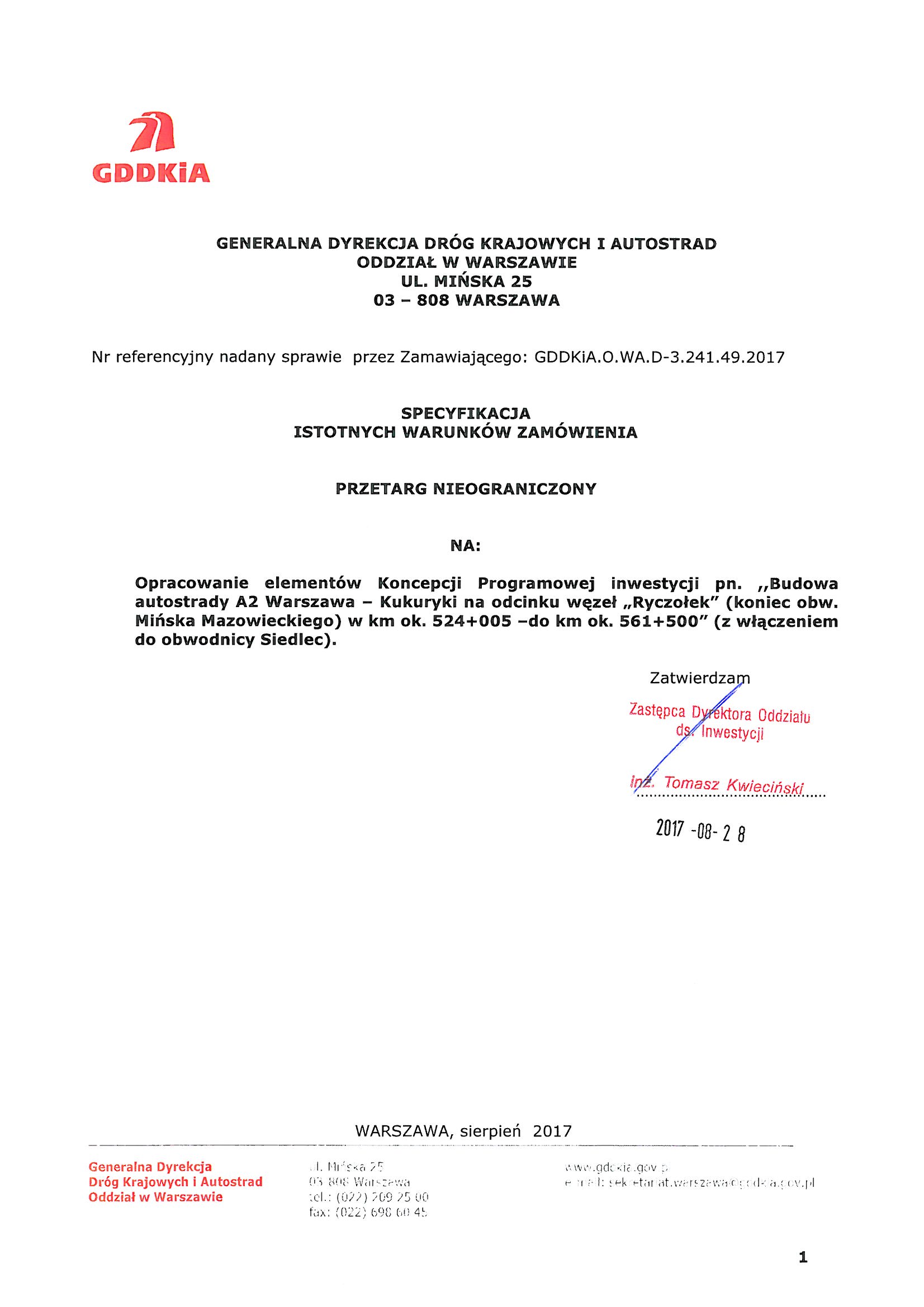 Specyfikacja Istotnych Warunków Zamówienia zawiera: Tom I:		INSTRUKCJA DLA WYKONAWCÓWRozdział 1		Instrukcja dla Wykonawców (IDW):Rozdział 2		Formularz Oferta i formularze załączników do ofertyFormularz 2.1. 		FORMULARZ KRYTERIUM OCENY OFERT „Doświadczenie personelu”Formularz 2.2. 	FORMULARZ KRYTERIUM OCENY OFERT „Zatrudnienie na umowę o pracę”Formularz 2.3	FORMULARZ KRYTERIUM OCENY OFERT „Prowadzenie strony internetowej”Rozdział 3		Formularze dotyczące spełniania przez Wykonawcę warunków 	udziału w postępowaniu/ wykazania braku podstaw do 	wykluczenia Wykonawcy z postępowania:Formularz 3.1		Jednolity Europejski Dokument Zamówienia (JEDZ/ESPD) przygotowany 	wstępnie przez Zamawiającego dla przedmiotowego postępowania jest 	dostępny na stronie internetowej Zamawiającego w miejscu 	zamieszczenia niniejszej SIWZ Formularz 3.2		Wzór ZOBOWIĄZANIA do oddania do dyspozycji Wykonawcy niezbędnych 	zasobów na potrzeby realizacji  zamówienia Formularz 3.3		Oświadczenie o przynależności lub braku przynależności do tej samej 	grupy kapitałowej, o której mowa w art. 24 ust. 1 pkt 23 ustawy PzpTom II:		ISTOTNE DLA STRON POSTANOWIENIA UMOWY Tom III:		OPIS PRZEDMIOTU ZAMÓWIENIA z załącznikami Załączniki do OPZ zamieszczone są na serwerze ftp w folderze GDDKiA.O.WA.D-3.241.49.2017
adres dla serwera FTP 193.46.186.29 Login: wa_kukuryki_oHasło: np6B/2WFW celu szybkiego i sprawnego przesyłania/pobierania proszę KONIECZNIE przestrzegać:Do transmisji danych proszę używać oprogramowania do obsługi protokołu FTP (np. free commander, WinSCP, total commander itp.), nie używać przeglądarki www. 
Po 3 nieudanych próbach logowania zostaje zablokowany adres IP, z którego chciano uzyskać połączenie, w celu odblokowania proszę o kontakt z Panem Marcinek Siekluckim , tel.: +48 22 209 24 24Tom IV:      		Formularz CenowyTom I INSTRUKCJA DLA WYKONAWCÓWRozdział 1Instrukcja dla Wykonawców (IDW)1.	ZAMAWIAJĄCYSkarb PaństwaGeneralny Dyrektor Dróg Krajowych i Autostradul. Wronia 5300-874 WarszawaProwadzący postępowanie:Generalna Dyrekcja Dróg Krajowych i Autostrad Oddział w WarszawieAdres: ul. Mińska 25, 03-808 Warszawatelefon: (22) 209 23 60, faks (22) 209 24 74REGON: 017511575-00108, NIP: 113-20-97-244adres strony internetowej www.gddkia.gov.pl Płatnik dla przedmiotowego zamówienia:Generalna Dyrekcja Dróg Krajowych i Autostrad  Oddział w Warszawie2. 	OZNACZENIE POSTĘPOWANIAPostępowanie, którego dotyczy niniejszy dokument oznaczone jest znakiem: GDDKiA.O.WA.D-3.241.49.2017Wykonawcy powinni we wszelkich kontaktach z Zamawiającym powoływać się 
na wyżej podane oznaczenie.3. 	TRYB POSTĘPOWANIAPostępowanie o udzielenie zamówienia prowadzone jest w trybie przetargu nieograniczonego na podstawie ustawy z dnia 29 stycznia 2004 roku Prawo zamówień publicznych (tj. Dz. U. z 2015 r. poz. 2164 ze zm.) zwanej dalej „ustawą Pzp”.4. 	ŹRÓDŁA FINANSOWANIAZamówienie jest finansowane ze środków będących w dyspozycji Generalnego Dyrektora Dróg Krajowych i Autostrad.5. 	PRZEDMIOT ZAMÓWIENIA5.1.	Przedmiotem zamówienia jest: Opracowanie elementów Koncepcji Programowej inwestycji pn. ,,Budowa autostrady A2 Warszawa – Kukuryki na odcinku węzeł „Ryczołek” (koniec obw. Mińska Mazowieckiego) w km ok. 524+005 –do km ok. 561+500” (z włączeniem do obwodnicy Siedlec).CPV (Wspólny Słownik Zamówień): 71320000-7 Usługi inżynieryjne w zakresie projektowaniaKategoria usług: 12Przedmiot zamówienia zwany jest dalej „przedmiotem zamówienia” lub „Usługą”.Specyfikacja Istotnych Warunków Zamówienia zwana jest dalej „SIWZ” 
lub „Specyfikacją”.Zamawiający nie dopuszcza składania ofert częściowych.Zamawiający nie dopuszcza składania ofert wariantowych.Realizacja zamówienia podlega prawu polskiemu, w tym w szczególności : ustawie z 7 Lipca 1994 r. Prawo budowlane (Dz. U. z 2016 r., poz. 290), ustawie z dnia 23 kwietnia 1964 r. Kodeks cywilny (tj. Dz. U. z 2016 r. poz. 380 ze zm.) i ustawie z dnia 29 stycznia 2004 r. Prawo zamówień publicznych (tj. Dz. U. z 2015 r. poz. 2164 ze zm.). Wykonawca będzie zobowiązany do wykonania usług zgodnie z prawem polskim, w szczególności z przepisami techniczno-budowlanymi, przepisami dotyczącymi samodzielnych funkcji technicznych w budownictwie.5.2. 	Zamawiający nie przewiduje możliwości udzielenia zamówień, o których mowa w art. 67 ust. 1 pkt 6 ustawy Pzp. 5.3.	Szczegółowo przedmiot zamówienia określony został w Tomie II - IV SIWZ.5.4.	PODWYKONAWSTWO:a)	Zamawiający zastrzega obowiązek osobistego wykonania przez Wykonawcę kluczowych części zamówienia, tj. 	Wykonawca jest zobowiązany osobiście wykonać, zastrzeżone przez Zamawiającego, zgodnie z art. 36a ust. 2 ustawy Pzp, do osobistego wykonania przez Wykonawcę kluczowe części zamówienia, tj. czynności wykonywane przez następujących ekspertów kluczowych:	1)	Projektanta drogowego, którymi są obowiązki wynikające z ustawy prawo budowlane i zapisów specyfikacji projektowej	2)	Projektanta mostowego, którymi są obowiązki wynikające z ustawy prawo budowlane i zapisów specyfikacji projektowej	b)	Wykonawca może powierzyć wykonanie pozostałych (niezastrzeżonych w pkt. a) jako kluczowych) części zamówienia podwykonawcy.c)	Zamawiający żąda wskazania przez Wykonawcę części zamówienia (niekluczowych), których wykonanie zamierza powierzyć podwykonawcom, i podania przez Wykonawcę firm podwykonawców, zgodnie z pkt 10.9. IDW.d)	W odniesieniu do kluczowych części zamówienia zastrzeżonych do osobistego wykonania przez Wykonawcę, Wykonawca nie może powoływać się na zdolności innego podmiotu, na zasadach określonych w art. 22a ust. 1 ustawy Pzp, w celu wykazania spełniania warunków udziału w postępowaniu. e)	Pozostałe wymagania dotyczące podwykonawstwa zostały określone w Tomie II SIWZ – IPU.6. 	TERMIN REALIZACJI USŁUGI6.1.	Zamawiający wymaga, aby przedmiot zamówienia został zrealizowany w terminie nie dłuższym niż 14 miesięcy od dnia zawarcia umowy.7. 	WARUNKI UDZIAŁU W POSTĘPOWANIU 7.1.	O udzielenie zamówienia mogą ubiegać się Wykonawcy, którzy nie podlegają wykluczeniu oraz spełniają określone przez zamawiającego warunki udziału w postępowaniu.7.2.	O udzielenie zamówienia mogą ubiegać się Wykonawcy, którzy spełniają warunki dotyczące:1) 	kompetencji lub uprawnień do prowadzenia określonej działalności zawodowej, o ile wynika to z odrębnych przepisów:„Nie dotyczy” 2)	sytuacji ekonomicznej i finansowej:„Nie dotyczy” 3)	zdolności technicznej lub zawodowej:a) Wykonawcy:Wykonawca musi wykazać się wiedzą i doświadczeniem, w opracowaniu w okresie ostatnich 10 lat przed upływem terminu składania ofert, a jeżeli okres prowadzenia działalności jest krótszy – w tym okresie przynajmniej 1 lub 2 dokumentacji projektowych – (KP lub PB), dla budowy lub rozbudowy drogi klasy min. S o łącznej długości min. 9 km.W przypadku Wykonawców wspólnie ubiegających się o udzielenie zamówienia, spełnianie warunków w pkt 7.2.3) a) IDW, Wykonawcy wykazują łącznie.Przez opracowanie dokumentacji projektowej (KP lub PB) należy rozumieć doprowadzenie do wystawienia Protokołu odbioru ostatecznego dokumentacji projektowej lub równoważnego dokumentu.Przez opracowanie PB (projektu budowlanego) nie należy rozumieć opracowania aktualizacji lub optymalizacji projektu.Pod określeniem:- KP – należy rozumieć Koncepcję Programową,- PB - należy rozumieć Projekt Budowlany.b) osób:Wykonawca musi wskazać osoby, które będą uczestniczyć w wykonywaniu zamówienia, legitymujące się kwalifikacjami zawodowymi i doświadczeniem odpowiednimi do funkcji, jakie zostaną im powierzone. Wykonawca, na każdą funkcję wymienioną poniżej, wskaże osoby, które musi mieć dostępne na etapie realizacji zamówienia, spełniające następujące wymagania:osoba do pełnienia funkcji Projektanta Drogowego:- wymagana liczba osób: 1.Kwalifikacje:Uprawnienia budowlane do projektowania w specjalności inżynieryjnej drogowej bez ograniczeń.Doświadczenie zawodowe:- wymóg doświadczenia zdobytego w ciągu ostatnich ośmiu lat przed upływem terminu składania ofert  przy opracowaniu 
2 dokumentacji projektowych: KP lub PB, dla budowy lub rozbudowy drogi klasy min. S 
o długości min. 9 km każda, na stanowisku Projektanta drogowego lub Sprawdzającego dokumentacji branży drogowej,Pod określeniem:KP – należy rozumieć Koncepcję Programową,PB – należy rozumieć Projekt Budowlany,- przez uprawnienia budowlane do projektowania w specjalności inżynieryjnej drogowej bez ograniczeń należy rozumieć uprawnienia wydane na podstawie Rozporządzenia Ministra Transportu i Budownictwa z dnia 28 kwietnia 2008 r. w sprawie samodzielnych funkcji technicznych w budownictwie lub odpowiadające im ważne uprawnienia wydane na podstawie wcześniej obowiązujących przepisów, lub odpowiadające im uprawnienia budowlane, które zostały wydane obywatelom państw Europejskiego Obszaru Gospodarczego oraz Konfederacji Szwajcarskiej, z zastrzeżeniem art. 12a oraz innych przepisów ustawy Prawo Budowlane (tekst jedn. Dz.U. z 2010r., Nr 243, poz. 1623 ze zm.) oraz Ustawy z dnia 22 grudnia 2015 r. 
o zasadach uznawania kwalifikacji zawodowych nabytych w państwach członkowskich Unii Europejskiej (Dz.U. 2016., poz. 65).osoba do pełnienia funkcji Projektanta Mostowego- wymagana liczba osób: 1.Kwalifikacje:Uprawnienia budowlane do projektowania w specjalności inżynieryjnej mostowej bez ograniczeń.Doświadczenie zawodowe:- wymóg doświadczenia zdobytego w ciągu ostatnich ośmiu lat przed upływem terminu składania ofert przy opracowaniu dokumentacji projektowych: KP lub PB, dla min 2  obiektów mostowych o obciążeniu dla klasy A i o rozpiętości teoretycznej przęsła min. 50 m każdy, na stanowisku Projektanta mostowego lub Sprawdzającego dokumentacji branży mostowej.Pod określeniem:KP – należy rozumieć Koncepcję Programową,PB – należy rozumieć Projekt Budowlany,przez uprawnienia budowlane do projektowania w specjalności inżynieryjnej mostowej bez ograniczeń należy rozumieć uprawnienia wydane na podstawie Rozporządzenia Ministra Transportu i Budownictwa z dnia 28 kwietnia 2008 r. w sprawie samodzielnych funkcji technicznych w budownictwie lub odpowiadające im ważne uprawnienia wydane na podstawie wcześniej obowiązujących przepisów, lub odpowiadające im uprawnienia budowlane, które zostały wydane obywatelom państw Europejskiego Obszaru Gospodarczego oraz Konfederacji Szwajcarskiej, z zastrzeżeniem art. 12a oraz innych przepisów ustawy Prawo Budowlane (tekst jedn. Dz.U. z 2010r., Nr 243, poz. 1623 ze zm.) oraz Ustawy z dnia 22 grudnia 2015 r. o zasadach uznawania kwalifikacji zawodowych nabytych w państwach członkowskich Unii Europejskiej (Dz.U. z 2016, poz. 65).osoba do pełnienia funkcji Geologa:- wymagana liczba osób: 1;Kwalifikacje:- kwalifikacje do wykonywania, dozorowania i kierowania pracami geologicznymi kategorii VI lub VII.Doświadczenie zawodowe:- wymóg doświadczenia zdobytego w ciągu ostatnich ośmiu lat przed upływem terminu składania ofert  przy opracowaniu 
2 Dokumentacji geologiczno-inżynierskich ustalających warunki posadowienia dla drogi klasy min. S o długości min. 9 km każda,  wraz z obiektami inżynierskimi.osoba do pełnienia funkcji Hydrogeologa:- wymagana liczba osób: 1;Kwalifikacje:- kwalifikacje do wykonywania, dozorowania i kierowania pracami geologicznymi  kategorii V lub IV.Doświadczenie zawodowe:- wymóg doświadczenia zdobytego w ciągu ostatnich ośmiu lat przed upływem terminu składania ofert przy opracowaniu 
2 Dokumentacji hydrogeologicznych określających warunki hydrogeologiczne w rejonie drogi klasy min. S o długości min. 9 km każda.5.	osoba do pełnienia funkcji Geofizyka:- wymagana liczba osób: 1;Kwalifikacje:-  kwalifikacje do wykonywania, dozorowania i kierowania pracami geologicznymi  kategorii IX lub X.Doświadczenie zawodowe:- wymóg doświadczenia zdobytego w ciągu ostatnich ośmiu lat przed upływem terminu składania ofert przy opracowaniu 
2 Dokumentacji geologiczno-inżynierskich lub raportów geofizycznych dla dróg klasy min. S o długości min. 9 km każda.6.	osoba do pełnienia funkcji Geotechnika:- wymagana liczba osób: 1;Doświadczenie zawodowe:-	wymóg doświadczenia zdobytego w ciągu ostatnich ośmiu lat przed upływem terminu składania ofert przy opracowaniu 2 Projektów wzmocnienia podłoża gruntowego dla dróg klasy min S o długości min. 9 km każdy.Przez opracowanie dokumentacji należy rozumieć doprowadzenie do wystawienia Protokołu odbioru ostatecznego dokumentacji  lub równoważnego dokumentu.Przez opracowanie projektu budowlanego nie należy rozumieć opracowania aktualizacji lub optymalizacji projektu.Przez „pełnił funkcje Projektanta lub sprawdzającego” należy rozumieć pełnienie funkcji projektanta lub sprawdzającego w myśl art. 20 ustawy z dnia 7 lipca 1994 r. Prawo budowlane (tj. Dz.U. 2016 poz. 290).UWAGA:Zamawiający nie dopuszcza pełnienia kilku funkcji (więcej niż jednej) z wymienionych powyżej przez tę samą osobę.W przypadku Wykonawców wspólnie ubiegających się o udzielenie zamówienia, spełnianie warunków w pkt 7.2.3) b) IDW, Wykonawcy wykazują łącznie.7.3.	Zamawiający może, na każdym etapie postępowania, uznać, że wykonawca nie posiada wymaganych zdolności, jeżeli zaangażowanie zasobów technicznych lub zawodowych wykonawcy w inne przedsięwzięcia gospodarcze wykonawcy może mieć negatywny wpływ na realizację zamówienia.8. 	PRZESŁANKI WYKLUCZENIA WYKONAWCÓW8.1.	Z postępowania o udzielenie zamówienia wyklucza się wykonawcę, w stosunku do którego zachodzi którakolwiek z okoliczności, o których mowa w art. 24 ust. 1 pkt 12 – 23 ustawy Pzp.8.2.	Dodatkowo zamawiający wykluczy wykonawcę:1)	w stosunku do którego otwarto likwidację, w zatwierdzonym przez sąd układzie w postępowaniu restrukturyzacyjnym jest przewidziane zaspokojenie wierzycieli przez likwidację jego majątku lub sąd zarządził likwidację jego majątku w trybie art. 332 ust. 1 ustawy z dnia 15 maja 2015 r. – Prawo restrukturyzacyjne (Dz. U. z 2015 r. poz. 978, 1259, 1513, 1830 i 1844) lub którego upadłość ogłoszono, z wyjątkiem wykonawcy, który po ogłoszeniu upadłości zawarł układ zatwierdzony prawomocnym postanowieniem sądu, jeżeli układ nie przewiduje zaspokojenia wierzycieli przez likwidację majątku upadłego, chyba że sąd zarządził likwidację jego majątku w trybie art. 366 ust. 1 ustawy z dnia 28 lutego 2003 r. – Prawo upadłościowe (Dz. U. z 2015 r. poz. 233, 978, 1166, 1259 i 1844 oraz z 2016 r. poz. 615);2)	który, z przyczyn leżących po jego stronie, nie wykonał albo nienależycie wykonał w istotnym stopniu wcześniejszą umowę w sprawie zamówienia publicznego lub umowę koncesji, zawartą z zamawiającym, o którym mowa w art. 3 ust. 1 pkt 1–4, co doprowadziło do rozwiązania umowy lub zasądzenia odszkodowania;8.3.	Wykluczenie wykonawcy następuje zgodnie z art. 24 ust. 7 ustawy Pzp.8.4.	Wykonawca, który podlega wykluczeniu na podstawie art. 24 ust. 1 pkt 13 i 14 oraz 16–20 ustawy Pzp lub na podstawie okoliczności wymienionych w  pkt 8.2. IDW, może przedstawić dowody na to, że podjęte przez niego środki są wystarczające do wykazania jego rzetelności, w szczególności udowodnić naprawienie szkody wyrządzonej przestępstwem lub przestępstwem skarbowym, zadośćuczynienie pieniężne za doznaną krzywdę lub naprawienie szkody, wyczerpujące wyjaśnienie stanu faktycznego oraz współpracę z organami ścigania oraz podjęcie konkretnych środków technicznych, organizacyjnych i kadrowych, które są odpowiednie dla zapobiegania dalszym przestępstwom lub przestępstwom skarbowym lub nieprawidłowemu postępowaniu wykonawcy. Regulacji, o której mowa w zdaniu pierwszym nie stosuje się, jeżeli wobec wykonawcy, będącego podmiotem zbiorowym, orzeczono prawomocnym wyrokiem sądu zakaz ubiegania się o udzielenie zamówienia oraz nie upłynął określony w tym wyroku okres obowiązywania tego zakazu.8.5.	Wykonawca nie podlega wykluczeniu, jeżeli Zamawiający, uwzględniając wagę i szczególne okoliczności czynu Wykonawcy, uzna za wystarczające dowody przedstawione na podstawie pkt. 8.4 IDW.8.6.	Zamawiający może wykluczyć Wykonawcę na każdym etapie postępowania o udzielenie zamówienia.9. 	OŚWIADCZENIA I DOKUMENTY, JAKIE ZOBOWIĄZANI SĄ DOSTARCZYĆ WYKONAWCY W CELU WYKAZANIA BRAKU PODSTAW WYKLUCZENIA ORAZ POTWIERDZENIA SPEŁNIANIA WARUNKÓW UDZIAŁU W POSTĘPOWANIU9.1.	Do oferty Wykonawca zobowiązany jest dołączyć aktualne na dzień składania ofert oświadczenie stanowiące wstępne potwierdzenie, że Wykonawca:a)	nie podlega wykluczeniu;b)	spełnia warunki udziału w postępowaniu.9.2.	Oświadczenie, o którym mowa w pkt 9.1. IDW Wykonawca zobowiązany jest złożyć w formie jednolitego europejskiego dokumentu zamówienia sporządzonego zgodnie z wzorem standardowego formularza określonego w rozporządzeniu wykonawczym Komisji Europejskiej wydanym na podstawie art. 59 ust. 2 dyrektywy 2014/24/UE, zwanego dalej „jednolitym dokumentem” lub „JEDZ”.Szczegółowe informacje związane z zasadami i sposobem wypełnienia JEDZ, znajdują się także w wyjaśnieniach Urzędu Zamówień Publicznych, dostępnych na stronie Urzędu, w Repozytorium Wiedzy, w zakładce Jednolity Europejski Dokument Zamówienia.Jednolity dokument przygotowany wstępnie przez Zamawiającego dla przedmiotowego postępowania jest dostępny na stronie internetowej Zamawiającego w miejscu zamieszczenia niniejszej SIWZ. W zakresie części IV jednolitego dokumentu, Wykonawca wypełnia tylko sekcję „α”Na podstawie „Instrukcji Wypełniania Jednolity Europejski Dokument Zamówienia (European Single Procurement Document ESPD)” dostępnej na stronie Urzędu Zamówień Publicznych www.uzp.gov.pl, Zamawiający zastrzega, że w Części III Sekcja C Jednolitego dokumentu „Podstawy związane z niewypłacalnością, konfliktem interesów lub wykroczeniami zawodowymi” w podsekcji „Czy wykonawca, wedle własnej wiedzy, naruszył swoje obowiązki w dziedzinie prawa środowiska, prawa socjalnego i prawa pracy”  Wykonawca składa oświadczenie w zakresie:przestępstw przeciwko środowisku wymienionych w art. 181 – 188 Kodeksu karnego; przestępstw przeciwko prawom osób wykonujących pracę zarobkową z art. 218 – 221 Kodeksu karnego; przestępstwa, o którym mowa w art. 9 lub art. 10 ustawy z dnia 15 czerwca 2012 r. o skutkach powierzania wykonywania pracy cudzoziemcom przebywającym wbrew przepisom na terytorium Rzeczypospolitej Polskiej (Dz. U. poz. 769). W związku z tym, że zamawiający nie stosuje przesłanek fakultatywnych, o których mowa w art. 24 ust. 5 pkt 5-7 ustawy Pzp to wykonawca składa oświadczenie w zakresie wyżej wymienionych przestępstw, określonych w art. 24 ust. 1 pkt 13 i 14 ustawy Pzp, w Części III Sekcja C Jednolitego dokumentu „Podstawy związane z niewypłacalnością, konfliktem interesów lub wykroczeniami zawodowymi”.9.3.	Wykonawca, w terminie 3 dni od dnia zamieszczenia na stronie internetowej informacji, o której mowa w art. 86 ust. 5, przekazuje zamawiającemu oświadczenie o przynależności lub braku przynależności do tej samej grupy kapitałowej, o której mowa w art. 24 ust. 1 pkt 23 ustawy Pzp. Wraz ze złożeniem oświadczenia, wykonawca może przedstawić dowody, że powiązania z innym wykonawcą nie prowadzą do zakłócenia konkurencji w postępowaniu o udzielenie zamówienia. Wzór oświadczenia stanowi Formularz 3.3.9.4.	Zamawiający przed udzieleniem zamówienia, wezwie wykonawcę, którego oferta została oceniona najwyżej, do złożenia w wyznaczonym, nie krótszym niż 10 dni, terminie aktualnych na dzień złożenia oświadczeń lub dokumentów, potwierdzających okoliczności, o których mowa w art. 25 ust. 1 ustawy Pzp.9.5.	Jeżeli jest to niezbędne do zapewnienia odpowiedniego przebiegu postępowania o udzielenie zamówienia, zamawiający może na każdym etapie postępowania wezwać wykonawców do złożenia wszystkich lub niektórych oświadczeń lub dokumentów potwierdzających, że nie podlegają wykluczeniu oraz spełniają warunki udziału w postępowaniu, a jeżeli zachodzą uzasadnione podstawy do uznania, że złożone uprzednio oświadczenia lub dokumenty nie są już aktualne, do złożenia aktualnych oświadczeń lub dokumentów.9.6.	Zamawiający, zgodnie z art. 24 aa ustawy Pzp, w pierwszej kolejności dokona oceny ofert, a następnie zbada czy wykonawca, którego oferta została oceniona jako najkorzystniejsza nie podlega wykluczeniu oraz spełnia warunki udziału w postępowaniu.9.7.	Na wezwanie zamawiającego Wykonawca zobowiązany jest do złożenia następujących oświadczeń lub dokumentów:1)	W celu potwierdzenia spełniania przez wykonawcę warunków udziału 
w postępowaniu:a) wykazu usług wykonanych w okresie ostatnich 10 lat przed upływem terminu składania ofert, a jeżeli okres prowadzenia działalności jest krótszy – w tym okresie, wraz z podaniem ich wartości, przedmiotu, dat wykonania i podmiotów, na rzecz których usługi zostały wykonane, oraz załączeniem dowodów określających czy te usługi zostały wykonane należycie, przy czym dowodami, o których mowa, są referencje bądź inne dokumenty wystawione przez podmiot, na rzecz którego usługi były wykonywane, a jeżeli z uzasadnionej przyczyny o obiektywnym charakterze wykonawca nie jest w stanie uzyskać tych dokumentów – oświadczenie wykonawcy;b) wykazu osób, skierowanych przez Wykonawcę do realizacji zamówienia publicznego, w szczególności odpowiedzialnych za świadczenie usług, kontrolę jakości lub kierowanie robotami budowlanymi, wraz z informacjami na temat ich kwalifikacji zawodowych, uprawnień, doświadczenia i wykształcenia niezbędnych do wykonania zamówienia publicznego, a także zakresu wykonywanych przez nie czynności oraz informacją o podstawie do dysponowania tymi osobami.2)	W celu potwierdzenia braku podstaw do wykluczenia wykonawcy z udziału 
w postępowaniu:a) informacji z Krajowego Rejestru Karnego w zakresie określonym w art. 24 ust. 1 pkt 13, 14 i 21 ustawy wystawionej nie wcześniej niż 6 miesięcy przed upływem terminu składania ofert b) odpisu z właściwego rejestru lub z centralnej ewidencji i informacji o działalności gospodarczej, jeżeli odrębne przepisy wymagają wpisu do rejestru lub ewidencji, w celu potwierdzenia braku podstaw wykluczenia na podstawie art. 24 ust. 5 pkt 1 ustawy; c) oświadczenia wykonawcy o braku wydania wobec niego prawomocnego wyroku sądu lub ostatecznej decyzji administracyjnej o zaleganiu z uiszczaniem podatków, opłat lub składek na ubezpieczenia społeczne lub zdrowotne albo – w przypadku wydania takiego wyroku lub decyzji – dokumentów potwierdzających dokonanie płatności tych należności wraz z ewentualnymi odsetkami lub grzywnami lub zawarcie wiążącego porozumienia w sprawie spłat tych należności; d) oświadczenia wykonawcy o braku orzeczenia wobec niego tytułem środka zapobiegawczego zakazu ubiegania się o zamówienia publiczne; 9.8. 	Jeżeli wykaz, oświadczenia lub inne złożone przez wykonawcę dokumenty o których mowa w pkt  9.7.1) budzą wątpliwości zamawiającego, może on zwrócić się bezpośrednio do właściwego podmiotu, na rzecz którego usługi były wykonane, a w przypadku świadczeń okresowych lub ciągłych są wykonywane, o dodatkowe informacje lub dokumenty w tym zakresie.9.9.	Jeżeli wykonawca ma siedzibę lub miejsce zamieszkania poza terytorium Rzeczypospolitej Polskiej, zamiast dokumentów, o których mowa w pkt 9.7.2): 1) lit. a) IDW – składa informację z odpowiedniego rejestru albo, w przypadku braku takiego rejestru, inny równoważny dokument wydany przez właściwy organ sądowy lub administracyjny kraju, w którym wykonawca ma siedzibę lub miejsce zamieszkania lub miejsce zamieszkania ma osoba, której dotyczy informacja albo dokument, w zakresie określonym w art. 24 ust. 1 pkt 13, 14 i 21 oraz ust. 5 pkt 5 i 6 ustawy; 2) lit. b) IDW – składa dokument lub dokumenty wystawione w kraju, w którym wykonawca ma siedzibę lub miejsce zamieszkania, potwierdzające że nie otwarto jego likwidacji ani nie ogłoszono upadłości. 9.10. 	Dokumenty, o których mowa w pkt  9.9.1) i 9.9.2) IDW, powinny być wystawione nie wcześniej niż 6 miesięcy przed upływem terminu składania ofert albo wniosków o dopuszczenie do udziału w postępowaniu. 9.11. 	Jeżeli w kraju, w którym wykonawca ma siedzibę lub miejsce zamieszkania lub miejsce zamieszkania ma osoba, której dokument dotyczy, nie wydaje się dokumentów, o których mowa w pkt 9.9, zastępuje się je dokumentem zawierającym odpowiednio oświadczenie wykonawcy, ze wskazaniem osoby albo osób uprawnionych do jego reprezentacji, lub oświadczenie osoby, której dokument miał dotyczyć, złożone przed notariuszem lub przed organem sądowym, administracyjnym albo organem samorządu zawodowego lub gospodarczego właściwym ze względu na siedzibę lub miejsce zamieszkania wykonawcy lub miejsce zamieszkania tej osoby. Zapis pkt 9.10 IDW stosuje się odpowiednio.9.12. 	Wykonawca mający siedzibę na terytorium Rzeczypospolitej Polskiej, w odniesieniu do osoby mającej miejsce zamieszkania poza terytorium Rzeczypospolitej Polskiej, której dotyczy dokument wskazany w pkt 9.7.2) lit. a) IDW, składa dokument, o którym mowa w 9.9.1) IDW, w zakresie określonym w art. 24 ust. 1 pkt 14 i 21 ustawy. Jeżeli w kraju, w którym miejsce zamieszkania ma osoba, której dokument miał dotyczyć, nie wydaje się takich dokumentów, zastępuje się go dokumentem zawierającym oświadczenie tej osoby złożonym przed notariuszem lub przed organem sądowym, administracyjnym albo organem samorządu zawodowego lub gospodarczego właściwym ze względu na miejsce zamieszkania tej osoby. Zapis pkt 9.10. IDW stosuje się odpowiednio.9.13. W przypadku wątpliwości co do treści dokumentu złożonego przez wykonawcę, zamawiający może zwrócić się do właściwych organów odpowiednio kraju, w którym wykonawca ma siedzibę lub miejsce zamieszkania lub miejsce zamieszkania ma osoba, której dokument dotyczy, o udzielenie niezbędnych informacji dotyczących tego dokumentu.9.14.	Wykonawca nie jest obowiązany do złożenia oświadczeń lub dokumentów potwierdzających okoliczności, o których mowa w art. 25 ust. 1 pkt 1 i 3 ustawy Pzp, jeżeli zamawiający posiada oświadczenia lub dokumenty dotyczące tego wykonawcy lub może je uzyskać za pomocą bezpłatnych i ogólnodostępnych baz danych, w szczególności rejestrów publicznych w rozumieniu ustawy z dnia 17 lutego 2005 r. o informatyzacji działalności podmiotów realizujących zadania publiczne (Dz. U. z 2014 r. poz. 1114 oraz z 2016 r. poz. 352).10. 	INFORMACJA DLA WYKONAWCÓW POLEGAJĄCYCH NA ZASOBACH INNYCH PODMIOTÓW, NA ZASADACH OKREŚLONYCH W ART. 22A USTAWY PZP ORAZ ZAMIERZAJĄCYCH POWIERZYĆ WYKONANIE CZĘŚCI ZAMÓWIENIA PODWYKONAWCOM10.1.	Wykonawca  może w celu potwierdzenia spełniania warunków udziału w postępowaniu, w stosownych sytuacjach oraz w odniesieniu do zamówienia, lub jego części, polegać na zdolnościach technicznych lub zawodowych lub sytuacji finansowej lub ekonomicznej innych podmiotów, niezależnie od charakteru prawnego łączących go z nim stosunków prawnych.10.2.	Wykonawca, który polega na zdolnościach lub sytuacji innych podmiotów, musi udowodnić zamawiającemu, że realizując zamówienie, będzie dysponował niezbędnymi zasobami tych podmiotów, w szczególności przedstawiając zobowiązanie tych podmiotów do oddania mu do dyspozycji niezbędnych zasobów na potrzeby realizacji zamówienia (wzór zobowiązania stanowi Formularz 3.2.).10.3.	Zamawiający oceni, czy udostępniane wykonawcy przez inne podmioty zdolności techniczne lub zawodowe lub ich sytuacja finansowa lub ekonomiczna, pozwalają na wykazanie przez wykonawcę spełniania warunków udziału w postępowaniu oraz zbada, czy nie zachodzą wobec tego podmiotu podstawy wykluczenia, o których mowa w art. 24 ust. 1 pkt 13–22 ustawy Pzp oraz, o których mowa w pkt 8.2. IDW 10.4.	W odniesieniu do warunków dotyczących wykształcenia, kwalifikacji zawodowych lub doświadczenia, wykonawcy mogą polegać na zdolnościach innych podmiotów, jeśli podmioty te zrealizują usługi, do realizacji których te zdolności są wymagane.10.5.	Jeżeli zdolności techniczne lub zawodowe podmiotu, na którego zdolnościach polega wykonawca, nie potwierdzają spełnienia przez wykonawcę warunków udziału w postępowaniu lub zachodzą wobec tych podmiotów podstawy wykluczenia, Zamawiający zażąda, aby wykonawca w terminie określonym przez Zamawiającego:a)	zastąpił ten podmiot innym podmiotem lub podmiotami lubb)	zobowiązał się do osobistego wykonania odpowiedniej części zamówienia, jeżeli wykaże zdolności techniczne lub zawodowe, o których mowa w pkt 10.1. IDW.10.6.	Wykonawca, który powołuje się na zasoby innych podmiotów, w celu wykazania braku istnienia wobec nich podstaw wykluczenia oraz spełniania, w zakresie, w jakim powołuje się na ich zasoby, warunków udziału w postępowaniu, wraz z ofertą,  składa także jednolite dokumenty dotyczące tych podmiotów.10.7. 	Na wezwanie zamawiającego Wykonawca, który polega na zdolnościach lub sytuacji innych podmiotów na zasadach określonych w art. 22a ustawy Pzp, zobowiązany jest do przedstawienia w odniesieniu do tych podmiotów dokumentów wymienionych w pkt 9.7.2) a) – d) IDW oraz właściwych dokumentów wskazanych w pkt 9.7.1) IDW odpowiednio do udostępnianych zasobów.10.8. W celu oceny, czy wykonawca polegając na zdolnościach lub sytuacji innych podmiotów na zasadach określonych w art. 22a ustawy Pzp, będzie dysponował niezbędnymi zasobami w stopniu umożliwiającym należyte wykonanie zamówienia publicznego oraz oceny, czy stosunek łączący wykonawcę z tymi podmiotami gwarantuje rzeczywisty dostęp do ich zasobów, zamawiający może żądać dokumentów, które określają w szczególności:1)	zakres dostępnych wykonawcy zasobów innego podmiotu;2)	sposób wykorzystania zasobów innego podmiotu, przez wykonawcę, przy wykonywaniu zamówienia publicznego;3)	zakres i okres udziału innego podmiotu przy wykonywaniu zamówienia publicznego;4)	czy podmiot, na zdolnościach którego wykonawca polega w odniesieniu do warunków udziału w postępowaniu dotyczących wykształcenia, kwalifikacji zawodowych lub doświadczenia, zrealizuje roboty budowlane lub usługi, których wskazane zdolności dotyczą. 10.9. Wykonawca, który zamierza powierzyć wykonanie części zamówienia podwykonawcom, na etapie postępowania o udzielenie zamówienia publicznego:a) 	jest zobowiązany wypełnić część II sekcja D jednolitego dokumentu, w tym, o ile jest to wiadome, podać firmy podwykonawców;b)	nie jest zobowiązany do przedstawienia dla każdego podwykonawcy informacji wymaganych w części II Sekcja A i B oraz części III jednolitego dokumentu.c) 	jest zobowiązany wskazać w ofercie części zamówienia, których wykonanie zamierza powierzyć podwykonawcom10.10.	Wykonawca składając jednolity dokument, w części IV: Kryteria kwalifikacji jest zobowiązany wypełnić jedynie sekcję „α”.11. 	INFORMACJA DLA WYKONAWCÓW WSPÓLNIE UBIEGAJĄCYCH SIĘ O UDZIELENIE ZAMÓWIENIA (SPÓŁKI CYWILNE/ KONSORCJA)11.1.	Wykonawcy mogą wspólnie ubiegać się o udzielenie zamówienia. W takim przypadku Wykonawcy ustanawiają pełnomocnika do reprezentowania ich w postępowaniu o udzielenie zamówienia albo reprezentowania w postępowaniu i zawarcia umowy w sprawie zamówienia publicznego.11.2.	W przypadku Wykonawców wspólnie ubiegających się o udzielenie zamówienia, żaden z nich nie może podlegać wykluczeniu z powodu niespełniania warunków, o których mowa w art. 24 ust. 1 ustawy Pzp, oraz o których mowa w pkt 8.2. IDW , natomiast spełnianie warunków udziału w postępowaniu Wykonawcy wykazują zgodnie z pkt 7.2. IDW.11.3.	W przypadku wspólnego ubiegania się o zamówienie przez wykonawców, jednolity dokument, o którym mowa w pkt 9.2. IDW składa każdy z wykonawców wspólnie ubiegających się o zamówienie. Dokumenty te potwierdzają spełnianie warunków udziału w postępowaniu oraz brak podstaw wykluczenia w zakresie, w którym każdy z wykonawców wykazuje spełnianie warunków udziału w postępowaniu oraz brak podstaw wykluczenia.11.4.	W przypadku wspólnego ubiegania się o zamówienie przez wykonawców  oświadczenie o przynależności braku przynależności do tej samej grupy kapitałowej, o którym mowa w pkt. 9.3. IDW  składa każdy z Wykonawców.11.5. W przypadku wspólnego ubiegania się o zamówienie przez wykonawców są  oni zobowiązani na wezwanie Zamawiającego złożyć dokumenty i oświadczenia o których mowa w pkt 9.7., przy czym :1) dokumenty i oświadczenia o których mowa w pkt 9.7.1) składa odpowiednio Wykonawca, który wykazuje spełnianie warunku, w zakresie i na zasadach opisanych w pkt 7.2 IDW.2) dokumenty i oświadczenia o których mowa w pkt 9.7.2 ) składa każdy z nich.12. 	SPOSÓB KOMUNIKACJI ORAZ WYMAGANIA FORMALNE DOTYCZĄCE SKŁADANYCH OŚWIADCZEŃ I DOKUMENTÓW12.1.	W postępowaniu komunikacja między zamawiającym a wykonawcami odbywa się za pośrednictwem operatora pocztowego w rozumieniu ustawy z dnia 23 listopada 2012 r. – Prawo pocztowe (Dz. U. z 2012 r. poz. 1529 oraz z 2015 r. poz. 1830), osobiście, za pośrednictwem posłańca, faksu lub przy użyciu środków komunikacji elektronicznej w rozumieniu ustawy z dnia 18 lipca 2002 r. o świadczeniu usług drogą elektroniczną (Dz. U. z 2013 r. poz. 1422, z 2015 r. poz. 1844 oraz z 2016 r. poz. 147 i 615), z uwzględnieniem wymogów dotyczących formy, ustanowionych poniżej w pkt 12.3. – 12.6. IDW.Zamawiający wyznacza do kontaktowania się z Wykonawcami: Pana  Sebastiana Chadę, tel. 22 209 23 62, fax: 22 209 24 74 email: schada@gddkia.gov.pl Generalna Dyrekcja Dróg Krajowych i Autostrad  Oddział w Warszawie, ul. Mińska 25, 03-808 Warszawa.12.2.	Jeżeli zamawiający lub wykonawca przekazują oświadczenia, wnioski, zawiadomienia oraz informacje za pośrednictwem faksu lub przy użyciu środków komunikacji elektronicznej w rozumieniu ustawy z dnia 18 lipca 2002 r. o świadczeniu usług drogą elektroniczną, każda ze stron na żądanie drugiej strony niezwłocznie potwierdza fakt ich otrzymania.12.3.	W postępowaniu oświadczenia, w tym jednolity dokument, składa się w formie pisemnej albo w postaci elektronicznej.12.4.	Ofertę składa się pod rygorem nieważności w formie pisemnej.12.5.	Oświadczenia, o których mowa w rozporządzeniu Ministra Rozwoju w sprawie rodzajów dokumentów, jakich może żądać zamawiający od wykonawcy, okresu ich ważności oraz form, w jakich dokumenty te mogą być składane, zwanym dalej „rozporządzeniem” składane przez wykonawcę i inne podmioty, na zdolnościach lub sytuacji których polega wykonawca na zasadach określonych w art. 22a ustawy Pzp oraz przez podwykonawców, należy złożyć w oryginale.12.6.  Zobowiązanie, o którym mowa w pkt 10.2. IDW należy złożyć w formie analogicznej jak w pkt 12.5. IDW, tj. w oryginale. 12.7.	Dokumenty, o których mowa w rozporządzeniu, inne niż oświadczenia, o których mowa powyżej w pkt 12.5 IDW, należy złożyć w oryginale lub kopii potwierdzonej za zgodność z oryginałem.Poświadczenia za zgodność z oryginałem dokonuje odpowiednio wykonawca, podmiot, na którego zdolnościach lub sytuacji polega wykonawca, wykonawcy wspólnie ubiegający się o udzielenie zamówienia publicznego albo podwykonawca, w zakresie dokumentów, które każdego z nich dotyczą. Potwierdzenie za zgodność z oryginałem następuje w formie pisemnej lub w formie elektronicznej. Poświadczenie za zgodność z oryginałem dokonywane w formie pisemnej powinno być sporządzone w sposób umożliwiający identyfikację podpisu (np. wraz z imienną pieczątką osoby poświadczającej kopię dokumentu za zgodność z oryginałem).12.8.	Zamawiający może żądać przedstawienia oryginału lub notarialnie poświadczonej kopii dokumentów, o których mowa w rozporządzeniu, innych niż oświadczeń, wyłącznie wtedy, gdy złożona kopia dokumentu jest nieczytelna lub budzi wątpliwości co do jej prawdziwości.12.9.	Dokumenty sporządzone w języku obcym są składane wraz z tłumaczeniem na język polski.13.	UDZIELANIE WYJAŚNIEŃ TREŚCI SIWZ 13.1.	Wykonawca może zwrócić się do Zamawiającego o wyjaśnienie treści specyfikacji istotnych warunków zamówienia (SIWZ), kierując wniosek na adres: Generalna Dyrekcja Dróg Krajowych i Autostrad Oddział w WarszawieUl. Mińska 2503-808 WarszawaZamawiający prosi o przekazywanie pytań również drogą elektroniczną (na adres wskazany w pkt. 12.1.) w formie edytowalnej, gdyż skróci to czas udzielania wyjaśnień.13.2.	Zamawiający jest obowiązany udzielić wyjaśnień niezwłocznie, jednak nie później niż na 6 dni przed upływem terminu składania ofert – pod warunkiem, że wniosek o wyjaśnienie treści SIWZ wpłynął do Zamawiającego nie później niż do końca dnia, w którym upływa połowa wyznaczonego terminu składania ofert.Jeżeli wniosek o wyjaśnienie treści specyfikacji istotnych warunków zamówienia wpłynął po upływie terminu składania wniosku, o którym mowa w pkt 13.2, lub dotyczy udzielonych wyjaśnień, Zamawiający może udzielić wyjaśnień albo pozostawić wniosek bez rozpoznania.Przedłużenie terminu składania ofert nie wpływa na bieg terminu składania wniosku, o którym mowa w pkt 13.2.13.5.	Treść zapytań wraz z wyjaśnieniami Zamawiający przekaże Wykonawcom, którym przekazał SIWZ, bez ujawniania źródła zapytania, a także zamieści na stronie internetowej.13.6.	W przypadku rozbieżności pomiędzy treścią niniejszej SIWZ a treścią udzielonych wyjaśnień lub zmian SIWZ, jako obowiązującą należy przyjąć treść pisma zawierającego późniejsze oświadczenie Zamawiającego.13.7.	W uzasadnionych przypadkach Zamawiający może przed upływem terminu składania ofert zmienić treść specyfikacji istotnych warunków zamówienia. Dokonaną zmianę SIWZ Zamawiający udostępni na stronie internetowej.13.8.	Jeżeli w wyniku zmiany treści SIWZ nieprowadzącej do zmiany treści ogłoszenia 
o zamówieniu będzie niezbędny dodatkowy czas na wprowadzenie zmian w ofertach, Zamawiający przedłuży termin składania ofert i poinformuje o tym Wykonawców, którym przekazano SIWZ oraz zamieści informację na stronie internetowej.13.9.	Jeżeli zmiana treści SIWZ, będzie prowadziła do zmiany treści ogłoszenia 
o zamówieniu, Zamawiający dokona zmiany treści ogłoszenia o zamówieniu w sposób przewidziany w art. 38 ust. 4a ustawy Pzp oraz jeżeli będzie to konieczne przedłuży termin składania ofert, zgodnie z art. 12a ustawy Pzp.Zamawiający nie zamierza zwoływać zebrania Wykonawców przed składaniem ofert. 14. 	OPIS SPOSOBU PRZYGOTOWANIA OFERT14.1.	Wykonawca może złożyć tylko jedną ofertę.14.2.	Zamawiający nie dopuszcza składania ofert częściowych, zgodnie z pkt 5.1 IDW.14.3.	Zamawiający nie dopuszcza składania ofert wariantowych, zgodnie z pkt 5.1 IDW.14.4.	Oferta musi być zabezpieczona wadium.14.5.	Ofertę stanowi wypełniony Formularz „Oferta” oraz niżej wymienione wypełnione dokumenty:1) 	Formularz Cenowy (Tom IV SIWZ);2) Formularz 2.1. FORMULARZ KRYTERIUM OCENY OFERT „Doświadczenie personelu”3) Formularz 2.2. 	FORMULARZ KRYTERIUM OCENY OFERT „Zatrudnienie na umowę o pracę”4) Formularz 2.3	FORMULARZ KRYTERIUM OCENY OFERT „Prowadzenie strony internetowej”14.6.	Wraz z ofertą powinny być złożone:1) 	Oświadczenia wymagane postanowieniami pkt 9.1 IDW;2)  	Oświadczenia dla podmiotów, na zdolnościach lub sytuacji których polega wykonawca, wymagane postanowieniami pkt 10.6. IDW;3)	Zobowiązania wymagane postanowieniami pkt 10.2. IDW, w przypadku gdy Wykonawca polega na zdolnościach innych podmiotów w celu potwierdzenia spełniania warunków udziału w postępowaniu.4) 	Pełnomocnictwo do reprezentowania wszystkich Wykonawców wspólnie ubiegających się o udzielenie zamówienia, ewentualnie umowa o współdziałaniu, z której będzie wynikać przedmiotowe pełnomocnictwo. Pełnomocnik może być ustanowiony do reprezentowania Wykonawców w postępowaniu albo do reprezentowania w postępowaniu i zawarcia umowy. Pełnomocnictwo winno być załączone w formie oryginału lub notarialnie poświadczonej kopii;5) 	Dokumenty, z których wynika prawo do podpisania oferty (oryginał lub kopia potwierdzona za zgodność z oryginałem przez notariusza) względnie do podpisania innych oświadczeń lub dokumentów składanych wraz z ofertą, chyba, że zamawiający może je uzyskać w szczególności za pomocą bezpłatnych i ogólnodostępnych baz danych, w szczególności rejestrów publicznych w rozumieniu ustawy z dnia 17 lutego 2005 r. o informatyzacji działalności podmiotów realizujących zadania publiczne Dz.U. z 2014 poz. 1114 oraz z 2016 poz. 352), a Wykonawca wskazał to wraz ze złożeniem oferty;6) 	Oryginał gwarancji lub poręczenia, jeśli wadium wnoszone jest w innej formie niż pieniądz.14.7.	Oferta powinna być podpisana przez osobę upoważnioną do reprezentowania Wykonawcy, zgodnie z formą reprezentacji Wykonawcy określoną w rejestrze lub innym dokumencie, właściwym dla danej formy organizacyjnej Wykonawcy albo przez upełnomocnionego przedstawiciela Wykonawcy.14.8.	Oferta oraz pozostałe oświadczenia i dokumenty, dla których Zamawiający określił wzory w formie formularzy zamieszczonych Rozdziale 3 Tomu I SIWZ, powinny być sporządzone zgodnie z tymi wzorami, co do treści oraz opisu kolumn i wierszy.14.9.	Oferta powinna być sporządzona w języku polskim, z zachowaniem formy pisemnej pod rygorem nieważności. Każdy dokument składający się na ofertę powinien być czytelny.14.10.	Każda poprawka w treści oferty, a w szczególności każde przerobienie, przekreślenie, uzupełnienie, nadpisanie, etc. powinno być parafowane przez Wykonawcę, w przeciwnym razie nie będzie uwzględnione.14.11.	Strony oferty powinny być trwale ze sobą połączone i kolejno ponumerowane, z zastrzeżeniem sytuacji opisanej w pkt. 14.12. i 14.13 IDW. W treści oferty powinna być umieszczona informacja o liczbie stron.14.12.	Zamawiający informuje, iż zgodnie z art. 8 ust. 3 ustawy Pzp, nie ujawnia się informacji stanowiących tajemnicę przedsiębiorstwa, w rozumieniu przepisów o zwalczaniu nieuczciwej konkurencji, jeżeli Wykonawca, nie później niż w terminie składania ofert, w sposób niebudzący wątpliwości zastrzegł, że nie mogą być one udostępniane oraz wykazał, załączając stosowne wyjaśnienia, iż zastrzeżone informacje stanowią tajemnicę przedsiębiorstwa. Wykonawca nie może zastrzec informacji, o których mowa w art. 86 ust. 4 ustawy Pzp. Wszelkie informacje stanowiące tajemnicę przedsiębiorstwa w rozumieniu ustawy z dnia 16 kwietnia 1993 r. o zwalczaniu nieuczciwej konkurencji (Dz. U. z 2003 r. Nr 153, poz. 1503 ze zm.), które Wykonawca pragnie zastrzec jako tajemnicę przedsiębiorstwa, winny być załączone w osobnym opakowaniu, w sposób umożliwiający łatwe od niej odłączenie i opatrzone napisem: „Informacje stanowiące tajemnicę przedsiębiorstwa – nie udostępniać”, z zachowaniem kolejności numerowania stron oferty.14.13.	Ofertę wraz z oświadczeniami i dokumentami należy  umieścić w zamkniętym opakowaniu, uniemożliwiającym odczytanie jego zawartości bez uszkodzenia tego opakowania. Opakowanie powinno być oznaczone nazwą (firmą) i adresem Wykonawcy, zaadresowane następująco:14.14.	Wymagania określone w pkt 14.11. - 14.13 IDW nie stanowią o treści oferty i ich niespełnienie nie będzie skutkować odrzuceniem oferty. Wszelkie negatywne konsekwencje mogące wyniknąć z niezachowania tych wymagań będą obciążały Wykonawcę.14.15.	Przed upływem terminu składania ofert, Wykonawca może wprowadzić zmiany do złożonej oferty lub wycofać ofertę. Oświadczenia o wprowadzonych zmianach lub wycofaniu oferty powinny być doręczone Zamawiającemu na piśmie pod rygorem nieważności przed upływem terminu składania ofert. Oświadczenia powinny być opakowane tak, jak oferta, a opakowanie powinno zawierać odpowiednio dodatkowe oznaczenie wyrazem: „ZMIANA” lub „WYCOFANIE”.15. 	OPIS SPOSOBU OBLICZENIA CENY OFERTY 15.1.	Cena oferty zostanie wyliczona przez Wykonawcę w oparciu o Formularz cenowy   sporządzony na Formularzu załączonym w Tomie IV SIWZ.15.2.	Wykonawca obliczając Cenę oferty musi uwzględnić w Formularzu cenowym wszystkie podane i opisane tam pozycje. Wykonawca nie może samodzielnie wprowadzać zmian do Formularza cenowego15.3.	Cena oferty powinna obejmować całkowity koszt wykonania przedmiotu zamówienia w tym również wszelkie koszty towarzyszące wykonaniu, o których mowa w Tomach II-IV niniejszej SIWZ. 15.4.	Dla poz. 2,3,4,5,6,8 Formularza cenowego Zamawiający przewiduje określone w tym formularzu limity (minimalne i maksymalne). W przypadku gdy którykolwiek z wymienionych limitów zostanie przekroczony w ofercie Wykonawcy, Zamawiający odrzuci taką ofertę.15.5.	Formularz cenowy , należy wypełnić ściśle według kolejności pozycji wyszczególnionych w tym formularzu, Wykonawca winien określić ceny jednostkowe netto oraz wartości netto dla wszystkich pozycji wymienionych w tym formularzu, a następnie wyliczy wartość netto łącznie. 15.6.  Obliczoną w ten sposób wartość netto łącznie należy powiększyć o kwotę podatku VAT. Obliczoną w ten sposób „Razem wartość brutto (cena oferty)” należy następnie przenieść do Formularza Oferty.15.7. Wykonawca powinien wyliczyć Cenę oferty brutto. wraz z należnym podatkiem VAT w wysokości przewidzianej ustawowo.15.8.	Ceny jednostkowe i wartości w poszczególnych pozycjach Formularza cenowego  oraz cena oferty muszą być wyrażone w PLN z dokładnością do dwóch miejsc po przecinku.15.9.  Ceny określone przez Wykonawcę w Formularzu cenowym  nie będą zmieniane w toku realizacji zamówienia, za wyjątkiem sytuacji określonych w Umowie stanowiącej Tom II SIWZ.15.10. W razie jakichkolwiek wątpliwości wynikających np. z błędów w sumowaniu poszczególnych elementów rozliczeniowych, przy ocenie ofert brana będzie pod uwagę Cena Oferty po poprawieniu oczywistych omyłek rachunkowych zgodnie z art. 87 ustawy Pzp.15.11.	Jeżeli złożona zostanie Oferta, której wybór prowadzić będzie do powstania u zamawiającego obowiązku podatkowego zgodnie z przepisami o podatku od towarów i usług, zamawiający w celu oceny takiej oferty dolicza do przedstawionej w niej ceny podatek od towarów i usług, który miałby obowiązek rozliczyć zgodnie z tymi przepisami. Wykonawca, składając ofertę informuje zamawiającego, czy wybór oferty będzie prowadzić do powstania u zamawiającego obowiązku podatkowego, wskazując nazwę (rodzaj) towaru lub usługi, których dostawa lub świadczenie będzie prowadzić do jego powstania, oraz wskazując ich wartość bez kwoty podatku.16.	WYMAGANIA DOTYCZĄCE WADIUM16.1.	Wykonawca jest zobowiązany do wniesienia wadium w wysokości: 45 000,00 zł (słownie: czterdzieści pięć tysięcy złotych).16.2.	Wadium musi być wniesione przed upływem terminu składania ofert w jednej lub kilku następujących formach, w zależności od wyboru Wykonawcy:a) 	pieniądzu, przelewem na rachunek bankowy: Bank Gospodarstwa Krajowego nr 77 1130 1017 0013 4398 8490 0001(w tytule przelewu należy wpisać sygnaturę przetargu GDDKiA.O.WA.D-3.241.49.2017)b) 	poręczeniach bankowych;c) 	poręczeniach pieniężnych spółdzielczych kas oszczędnościowo-kredytowych;d) 	gwarancjach bankowych;e) 	gwarancjach ubezpieczeniowych;f) 	poręczeniach udzielanych przez podmioty, o których mowa w art. 6b ust. 5 pkt 2 ustawy z dnia 9 listopada 2000 roku o utworzeniu Polskiej Agencji Rozwoju Przedsiębiorczości (Dz. U. z 2014 poz. 1804 oraz z 2015 poz. 978 i 1240).16.3.	Wadium wnoszone w formie poręczeń lub gwarancji powinno być złożone w oryginale i musi obejmować cały okres związania ofertą.Jako Beneficjenta wadium wnoszonego w formie poręczeń lub gwarancji należy wskazać – „Skarb Państwa – Generalny Dyrektor Dróg Krajowych i Autostrad z siedzibą przy ul. Wroniej 53, 00-874 Warszawa”.W przypadku wniesienia wadium w formie gwarancji lub poręczenia, koniecznym jest, aby gwarancja lub poręczenie obejmowały odpowiedzialność za wszystkie przypadki powodujące utratę wadium przez Wykonawcę, określone w art. 46 ust. 4a i 5 ustawy Pzp. Gwarancja lub poręczenie musi zawierać w swojej treści nieodwołalne i bezwarunkowe zobowiązanie wystawcy dokumentu do zapłaty na rzecz Zamawiającego kwoty wadium. Wadium wniesione w formie gwarancji  (bankowej czy ubezpieczeniowej) musi mieć taką samą płynność jak wadium wniesione w pieniądzu – dochodzenie roszczenia z tytułu wadium wniesionego w tej formie nie może być utrudnione. Dlatego w treści gwarancji powinna znaleźć się klauzula stanowiąca, iż wszystkie spory odnośnie gwarancji będą rozstrzygane zgodnie z prawem polskim i poddane jurysdykcji sądów polskich, chyba, że wynika to z przepisów prawa.16.4.	Wadium wniesione w pieniądzu przelewem na rachunek bankowy musi wpłynąć na wskazany w pkt. 16.2.a) IDW rachunek bankowy Zamawiającego, najpóźniej przed upływem terminu składania ofert.Ze względu na ryzyko związane z czasem trwania okresu rozliczeń międzybankowych Zamawiający zaleca dokonanie przelewu ze stosownym wyprzedzeniem.16.5. 	Zamawiający dokona zwrotu wadium na zasadach określonych w art. 46 ust. 1-4 ustawy Pzp.16.6. 	Zgodnie z art. 46 ust. 4a i 5 ustawy Pzp Zamawiający zatrzyma wadium wraz z odsetkami, w przypadku gdy:1) 	Wykonawca, którego oferta zostanie wybrana:a) 	odmówi podpisania umowy w sprawie zamówienia publicznego na warunkach określonych w ofercie;b) 	nie wniesie wymaganego zabezpieczenia należytego wykonania umowy;c) 	zawarcie umowy w sprawie zamówienia publicznego stanie się niemożliwe z przyczyn leżących po stronie Wykonawcy.2) 	Wykonawca w odpowiedzi na wezwanie, o którym mowa w art. 26 ust. 3 i 3a ustawy Pzp, z przyczyn leżących po jego stronie, nie złożył oświadczeń lub dokumentów potwierdzających okoliczności, o których mowa w art. 25 ust. 1 ustawy Pzp, oświadczenia, o którym mowa w art. 25a ust. 1 ustawy Pzp, pełnomocnictw lub nie wyraził zgody na poprawienie omyłki, o której mowa w art. 87 ust. 2 pkt 3 ustawy Pzp, co spowodowało brak możliwości wybrania oferty złożonej przez wykonawcę jako najkorzystniejszej.17.	MIEJSCE ORAZ TERMIN SKŁADANIA I OTWARCIA OFERT17.1.	Oferty powinny być złożone w:17.2.	Otwarcie ofert nastąpi w terminie 09.10.2017r. o godz. 12:00 w siedzibie wskazanej w ust. 17.1, w pok. 824.17.3.	Otwarcie ofert jest jawne.17.4.	Z zawartością ofert nie można zapoznać się przed upływem terminu do ich otwarcia.17.5.	Otwarcie ofert jest jawne i następuje bezpośrednio po upływie terminu do ich składania, z tym że dzień, w którym upływa termin składania ofert, jest dniem ich otwarcia.17.6. 	Bezpośrednio przed otwarciem ofert zamawiający poda kwotę, jaką zamierza  przeznaczyć na sfinansowanie zamówienia.17.7.	Podczas otwarcia ofert podaje się nazwy (firmy) oraz adresy wykonawców, a także informacje dotyczące ceny, terminu wykonania zamówienia, okresu gwarancji i warunków płatności zawartych w ofertach.17.8.	Niezwłocznie po otwarciu ofert zamawiający zamieści na stronie internetowej informacje dotyczące:1) 	kwoty, jaką zamierza przeznaczyć na sfinansowanie zamówienia; 2) 	firm oraz adresów wykonawców, którzy złożyli oferty w terminie; 3) 	ceny, terminu wykonania zamówienia, okresu gwarancji i warunków płatności zawartych w ofertach.18.	TERMIN ZWIĄZANIA OFERTĄ18.1.	Termin związania ofertą wynosi 60 dni. Bieg terminu związania ofertą rozpoczyna się wraz z upływem terminu składania ofert.18.2.	Wykonawca samodzielnie lub na wniosek Zamawiającego może przedłużyć termin związania ofertą, z tym że Zamawiający może tylko raz, co najmniej na 3 dni przed upływem terminu związania ofertą, zwrócić się do Wykonawców o wyrażenie zgody na przedłużenie terminu, o którym mowa w ust. 1 o oznaczony okres, nie dłuższy jednak niż 60 dni.18.3.	Przedłużenie terminu związania ofertą jest dopuszczalne tylko z jednoczesnym przedłużeniem okresu ważności wadium albo, jeżeli nie jest to możliwie, z wniesieniem nowego wadium na przedłużony okres związania ofertą. Jeżeli przedłużenie terminu związania ofertą dokonywane jest po wyborze oferty najkorzystniejszej, obowiązek wniesienia nowego wadium lub jego przedłużenia dotyczy jedynie Wykonawcy, którego oferta została wybrana jako najkorzystniejsza.18.4.	W przypadku wniesienia odwołania po upływie terminu składania ofert bieg terminu związania ofertą ulegnie zawieszeniu do czasu ogłoszenia przez Krajową Izbę Odwoławczą orzeczenia.19.	KRYTERIA WYBORU I SPOSÓB OCENY OFERT ORAZ UDZIELENIE ZAMÓWIENIA19.1.		Przy dokonywaniu wyboru najkorzystniejszej oferty Zamawiający stosować będzie trzy kryteria:cena– 60%doświadczenie personelu – 15%zatrudnienie na umowę o pracę – 15%prowadzenie strony internetowej – 10%Zamawiający dokona oceny ofert przyznając punkty w ramach poszczególnych kryteriów oceny ofert, przyjmując zasadę, że 1 punkt = 1%. 19.1.1	Opis kryterium „cena” (C):Kryterium „Cena” będzie rozpatrywana na podstawie ceny brutto za wykonanie przedmiotu zamówienia, podanej przez Wykonawcę w Formularzu Oferta. Zamawiający ofercie o najniższej cenie przyzna 60 punktów a każdej następnej zostanie przyporządkowana liczba punktów proporcjonalnie mniejsza, według wzoru:Ilość punktów w tym kryterium będzie zaokrąglona do dwóch miejsc po przecinku.19.1.2. Opis kryterium „doświadczenie personelu” (D):W ramach kryterium „Doświadczenie personelu” punkty zostaną przyznane w skali punktowej od 0 do 15 punktów, na podstawie złożonego wraz z ofertą - Formularza „Kryterium oceny ofert – Doświadczenie personelu” (Formularz 2.1).19.1.3. Opis podkryteriów i sposobu przyznawania punktów:19.1.3.1.	Podkryterium 1 (P1) Doświadczenie Projektanta Drogowego – max. ilość punktów – 2,5.Doświadczenie (ilość opracowań) osoby wskazanej do pełnienia funkcji Projektanta Drogowego, posiadającej uprawnienia budowlane do projektowania w specjalności inżynieryjnej drogowej bez ograniczeń, zdobyte w ciągu ostatnich 8 lat przed upływem terminu składania ofert przy opracowaniu dokumentacji projektowych KP lub PB, dla budowy lub rozbudowy drogi klasy min. S o długości min. 9 km każda, na których osoba ta pełniła Funkcje Projektanta drogowego lub Sprawdzającego dokumentacji branży drogowej.Punkty w tym podkryterium zostaną przyznane wg poniższych zasad:za wykazane doświadczenie:2 opracowania – 0 punktów,3 opracowania – 1 punkt,4 opracowania -  2,5 punktu.19.1.3.2.	Podkryterium 2 (P2) Doświadczenie Projektanta Mostowego – max. ilość punktów – 2,5.Doświadczenie (ilość opracowań) osoby wskazanej do pełnienia funkcji Projektanta Mostowego, posiadającej uprawnienia budowlane do projektowania w specjalności inżynieryjnej mostowej bez ograniczeń, zdobyte w ciągu ostatnich 8 lat przed upływem terminu składania ofert przy opracowaniu dokumentacji projektowych KP lub PB, dla obiektów mostowych o obciążeniu dla klasy A i o rozpiętości teoretycznej przęsła min. 50 m, na których osoba ta pełniła Funkcje Projektanta Mostowego lub Sprawdzającego dokumentacji branży mostowej.Punkty w tym podkryterium zostaną przyznane wg poniższych zasad:za wykazane doświadczenie:opracowanie dokumentacji projektowej dla 2 obiektów mostowych – 0 punktów,opracowanie dokumentacji projektowej dla 3 obiektów mostowych – 1 punkt,opracowanie dokumentacji projektowej dla 4 obiektów mostowych – 2,5 punktu.19.1.3.3. Podkryterium 3 (P3) Doświadczenie Geologa – max. ilość punktów – 2,5.Doświadczenie (ilość dokumentacji) osoby wskazanej do pełnienia funkcji Geologa, posiadającej kwalifikacje do wykonywania, dozorowania i kierowania pracami geologicznymi kategorii VI lub VII, zdobyte w ciągu ostatnich 8 lat przed upływem terminu składania ofert przy opracowaniu Dokumentacji geologiczno-inżynierskich ustalających warunki posadowienia dla drogi klasy min. S o długości min. 9 km wraz z obiektami inżynierskimi.Punkty w tym podkryterium zostaną przyznane wg poniższych zasad:za wykazane doświadczenie:2 dokumentacje – 0 punktów,3 dokumentacje – 1 punkt,4 dokumentacje – 2,5 punktu.19.1.3.4. Podkryterium 4 (P4) Doświadczenie Hydrogeologa – max. ilość punktów – 2,5Doświadczenie (ilość dokumentacji) osoby wskazanej do pełnienia funkcji Hydrogeologa, posiadającej kwalifikacje do wykonywania, dozorowania i kierowania pracami geologicznymi kategorii V lub IV, zdobyte w ciągu ostatnich 8 lat przed upływem terminu składania ofert przy opracowaniu Dokumentacji hydrogeologicznych określających warunki hydrogeologiczne w rejonie drogi klasy min. S długości min. 9 km.Punkty w tym podkryterium zostaną przyznane wg poniższych zasad:za wykazane doświadczenie:2 dokumentacje – 0 punktów,3 dokumentacje – 1 punkt,4 dokumentacje – 2,5 punktu.19.1.3.5. Podkryterium 5 (P5) Doświadczenie Geofizyka – max. ilość punktów – 2,5.Doświadczenie (ilość dokumentacji) osoby wskazanej do pełnienia funkcji Geofizyka, posiadającej kwalifikacje do wykonywania, dozorowania i kierowania pracami geologicznymi kategorii IX lub X zdobyte w ciągu ostatnich 8 lat przed upływem terminu składania ofert przy opracowaniu Dokumentacji geologiczno-inżynierskich lub raportów geofizycznych dla dróg klasy min. S o długości min. 9 km.Punkty w tym podkryterium zostaną przyznane wg poniższych zasad:za wykazane doświadczenie:2 dokumentacje – 0 punktów,3 dokumentacje – 1 punkt,4 dokumentacje – 2,5 punktu.19.1.3.6. Podkryterium 6 (P6) Doświadczenie Geotechnika – max. ilość punktów – 2,5.Doświadczenie (ilość dokumentacji) osoby wskazanej do pełnienia funkcji Geotechnika, zdobyte w ciągu ostatnich 8 lat przed upływem terminu składania ofert przy opracowaniu Projektów wzmocnienia podłoża gruntowego dla dróg klasy min S o długości min. 9 km.Punkty w tym podkryterium zostaną przyznane wg poniższych zasad:za wykazane doświadczenie:2 dokumentacje – 0 punktów,3 dokumentacje – 1 punkt,4 dokumentacje – 2,5 punktu.Następnie zostaną wyliczone punkty w kryterium „Doświadczenie Personelu” wg poniższego wzoru:D= P1+P2+P3+P4+P5+P6	Gdzie:D - ilość punktów przyznana ocenianej ofercie w kryterium „Doświadczenie Personelu”,P1, P2, P3, P4 , P5, P6 – ilość punktów przyznana ocenianej ofercie w poszczególnych podkryteriach.Uwaga:Formularz „Kryterium oceny ofert - Doświadczenie personelu” do oceny w kryterium „Doświadczenie Personelu ” składa się wraz z ofertą.Wykaz do oceny w kryterium „Doświadczenie Personelu” nie należy do rodzaju dokumentów, o których mowa w art. 25 ust. 1 ustawy, a tym samym nie stosuje art. 26 ust. 3 i 4. Maksymalna ilość opracowań/ dokumentacji brana pod uwagę przy ocenie doświadczenia personelu (punktowana) – 4.W sytuacji nie złożenia Formularza „Kryterium oceny ofert - Doświadczenie Personelu” lub złożenie formularza niezawierającego niezbędnych informacji, w ramach kryterium oceny ofert „Doświadczenie Personelu ” przyznane zostanie 0 pkt.5.	Osoby wskazane w Formularzu 2.1. do pełnienia funkcji Projektanta drogowego/ Projektanta mostowego/Geologa/Hydrogeologa/Geofizyka/Geotechnika muszą być również wskazane do pełnienia tych funkcji w wykazie osób o którym mowa w pkt 9.7.1)b).Pod określeniem:KP – należy rozumieć Koncepcję Programową,PB - należy rozumieć Projekt Budowlany.Przez opracowanie dokumentacji należy rozumieć doprowadzenie do wystawienia Protokołu odbioru ostatecznego dokumentacji lub równoważnego dokumentu.Przez „pełnił funkcje Projektanta lub sprawdzającego” należy rozumieć pełnienie funkcji projektanta lub sprawdzającego w myśl art. 20 ustawy z dnia 7 lipca 1994 r. Prawo budowlane (tj. Dz.U. 2016 poz. 290).19.1.4. Opis kryterium „Zatrudnienie na umowę o pracę” (UP)W ramach kryterium „Zatrudnienie na umowę o pracę" Zamawiający może przyznać 
od 0 do 15 punktów, w zależności od deklaracji Wykonawcy zawartej w złożonym wraz z ofertą  Formularzu 2.2. „Kryterium oceny ofert Zatrudnienie na umowę o pracę”. Punkty zostaną przyznane w przypadku, gdy Wykonawca zadeklaruje, że na czas realizacji zamówienia zatrudni na podstawie umowy o pracę na pełny etat, personel przeznaczony do pełnienia następujących funkcji:Projektanta drogowegoProjektanta mostowegoGeologaHydrogeologaGeofizykaGeotechnikaPunkty zostaną przyznane wg następujących zasad:2,5 punktu – za każdą osobę, której zatrudnienie na umowę o prace na pełny etat zadeklaruje wykonawca.Uwaga:Formularz „Kryterium oceny ofert – Zatrudnienie na umowę o prace” do oceny 
w kryterium „Zatrudnienie na umowę o prace ” składa się wraz z ofertą.Wykaz do oceny w kryterium „Zatrudnienie na umowę o prace” nie należy do rodzaju dokumentów, o których mowa w art. 25 ust. 1 ustawy, a tym samym nie stosuje art. 26 ust. 3 i 4.W przypadku, gdy wykonawca nie zadeklaruje, że do pełnienia którejkolwiek z ww. funkcji będzie zatrudniał personel na podstawie umowy o pracę na pełny etat lub nie złoży wraz z oferta Formularza „Kryterium oceny ofert Zatrudnienie na umowę o pracę” wówczas nie otrzyma punktów w kryterium „zatrudnienie na Umowę o pracę”.19.1.5. Opis kryterium „Prowadzenie strony internetowej” (SI)W ramach podkryterium „Prowadzenie strony internetowej” Wykonawcy zostanie przyznane 0 lub 10 punktów w zależności od deklaracji Wykonawcy zawartej w Formularzu „Kryterium oceny ofert - Prowadzenie strony internetowej”. W przypadku pozytywnej deklaracji (TAK) zostanie przyznanych 10 pkt . W przypadku negatywnej deklaracji (NIE) lub w przypadku niezłożenia wraz z ofertą formularza 2.3 Kryterium oceny ofert - Prowadzenie strony internetowej”.  Wykonawca otrzyma 0 punktów. Składając deklarację (TAK), Wykonawca zobowiązuje się do wykonania działania zgodnie z poniższym opisem.19.1.5.1	Adres strony internetowej kontaktu powinien nawiązywać do nazwy opracowania i nie może zawierać nazw komercyjnych. Adres strony podlega uzgodnieniu przez Zamawiającego.Strona internetowa powinna zostać utworzona nie później niż w ciągu 3 tygodni od daty zawarcia Umowy.Wykonawca stworzy i będzie prowadził w okresie trwania Umowy stronę internetową informującą szczegółowo o postępie prac w danym okresie, aktualizowaną co najmniej raz na tydzień lub w innym okresie ustalonym z Zamawiającym.Projekt strony „www" przed wdrożeniem zostanie uzgodniony i zaakceptowany przez Zamawiającego.Na prośbę Zamawiającego, wykonawca umieści dodatkowe dane m.in. decyzje.Strona internetowa powinna zawierać przynajmniej:opis (językiem „nietechnicznym") wraz z jego głównymi celami, kosztami oraz spodziewanymi efektami,nazwę i adres Zamawiającego i Wykonawcy wraz z danymi kontaktowymi,schemat przebiegu drogi oraz schematy (wraz z opisami) węzłów, skrzyżowań i ciekawych rozwiązań inżynierskich na podkładzie topograficznym,opis aktualnego zaawansowania rzeczowego,wizualizację całej inwestycji tj. ciągu trasy wraz z obiektami na podkładzie topograficznym i ortofotomapie,datę ostatniej aktualizacji,liczba odsłon użytkowników w podziale na stan na dany dzień i sumaryczną od początku powstania strony,mapę do celów projektowych z wrysowanym przebiegiem przedmiotowego odcinka drogi, rozwiązań geometrycznych (drogowych, inżynierskich i środowiskowych) z widocznymi numerami działek ich granicami, czytelnymi nazwami obrębów i ich granicami.Po zakończeniu Umowy, Wykonawca zarchiwizuje na nośniku elektronicznym zawartość całych stron i wraz z kodami źródłowymi przekaże Zamawiającemu.19.2.	Zamawiający udzieli zamówienia Wykonawcy, który spełni wszystkie postawione w Specyfikacji warunki oraz otrzyma największą liczbę punktów (P) wyliczoną zgodnie z poniższym wzorem:P = C + D + UP + SI gdzie: P – suma ilości uzyskanych punktów  C – ilość punktów uzyskanych w kryterium „cena (cena ofertowa brutto)”, D – ilość punktów uzyskanych w kryterium „doświadczenie personelu”, UP – ilość punktów przyznana ofercie ocenianej w „ zatrudnienie na umowę na pracę”, SI – ilość punktów przyznana ofercie w kryterium „prowadzenie strony internetowej”.19.3.	Zamawiający nie przewiduje aukcji elektronicznej.19.4.	Zamawiający poinformuje niezwłocznie wszystkich wykonawców o:1) 	wyborze najkorzystniejszej oferty, podając nazwę albo imię i nazwisko, siedzibę albo miejsce zamieszkania i adres, jeżeli jest miejscem wykonywania działalności wykonawcy, którego ofertę wybrano, oraz nazwy albo imiona i nazwiska, siedziby albo miejsca zamieszkania i adresy, jeżeli są miejscami wykonywania działalności wykonawców, którzy złożyli oferty, a także punktację przyznaną ofertom w każdym kryterium oceny ofert i łączną punktację,2) 	wykonawcach, którzy zostali wykluczeni,3) 	wykonawcach, których oferty zostały odrzucone, powodach odrzucenia oferty, a w przypadkach, o których mowa w art. 89 ust. 4 i 5 ustawy Pzp, braku równoważności lub braku spełniania wymagań dotyczących wydajności lub funkcjonalności,4) 	unieważnieniu postępowania    – podając uzasadnienie faktyczne i prawne.19.5.	W przypadkach, o których mowa w art. 24 ust. 8 ustawy Pzp, informacja, o której mowa w pkt. 19.4.2 IDW, zawiera wyjaśnienie powodów, dla których dowody przedstawione przez wykonawcę, zamawiający uznał za niewystarczające.19.6. 	Zamawiający udostępni informacje, o których mowa w 19.4.1 i 19.4.4 IDW, na stronie internetowej.20.	INFORMACJE O FORMALNOŚCIACH, JAKICH NALEŻY DOPEŁNIĆ PO WYBORZE OFERTY W CELU ZAWARCIA UMOWY20.1.	W przypadku, gdy zostanie wybrana jako najkorzystniejsza oferta Wykonawców wspólnie ubiegających się o udzielenie zamówienia, Wykonawca przed podpisaniem umowy na wezwanie Zamawiającego przedłoży umowę regulującą współpracę Wykonawców, w której m.in. zostanie określony pełnomocnik uprawniony do kontaktów z Zamawiającym oraz do wystawiania dokumentów związanych z płatnościami.21.	ZABEZPIECZENIE NALEŻYTEGO WYKONANIA UMOWY21.1. Wykonawca zobowiązany jest do wniesienia zabezpieczenia należytego wykonania umowy na kwotę stanowiącą 10 % ceny brutto podanej w ofercie w jednej lub kilku następujących formach (do wyboru):1) pieniądzu, przelewem na wskazany przez Zamawiającego rachunek bankowy, 2) poręczeniach bankowych,3) poręczeniach pieniężnych spółdzielczych kas oszczędnościowo-kredytowych,4) gwarancjach bankowych, 5) gwarancjach ubezpieczeniowych,6) poręczeniach udzielanych przez podmioty, o których mowa w art. 6b ust. 5 pkt 2 ustawy z dnia 9 listopada 2000 r. o utworzeniu Polskiej Agencji Rozwoju Przedsiębiorczości (Dz. U. z 2014 poz. 1804 oraz z 2015 poz. 978 i 1240).	W przypadku wnoszenia zabezpieczenia należytego wykonania umowy w pieniądzu Wykonawca winien dokonać przelewu na rachunek bankowy w Banku Gospodarstwa Krajowego Nr 23 1130 1017 0013 4398 8490 0003.W przypadku wnoszenia zabezpieczenia należytego wykonania umowy w formie niepieniężnej jako Beneficjenta gwarancji należy wskazać: Skarb Państwa - Generalny Dyrektor Dróg Krajowych i Autostrad z siedzibą w Warszawie przy ul. Wroniej 53.21.2.	Zamawiający nie wyraża zgody na wniesienie zabezpieczenia w formach przewidzianych w art. 148 ust.2 ustawy Pzp.21.3.	W przypadku wniesienia wadium w pieniądzu Wykonawca może wyrazić zgodę na zaliczenie kwoty wadium na poczet zabezpieczenia.21.4.	Dokument gwarancji (bankowej lub ubezpieczeniowej) musi reprezentować nieodwołalną i bezwarunkową gwarancję płatną na pierwsze pisemne żądanie Zamawiającego21.5.	W przypadku wniesienia zabezpieczenia należytego wykonania umowy w formie innej niż w pieniądzu, przed podpisaniem umowy Wykonawca jest zobowiązany przedstawić do akceptacji Zamawiającemu treść dokumentu gwarancji (bankowej lub ubezpieczeniowej) lub poręczenia.21.6.	Zamawiający zwróci zabezpieczenie należytego wykonania umowy w terminie i na warunkach określonych w Tomie II. 22.	POUCZENIE O ŚRODKACH OCHRONY PRAWNEJ22.1.  Wykonawcy, a także innemu podmiotowi, jeżeli ma lub miał interes w uzyskaniu zamówienia oraz poniósł lub może ponieść szkodę w wyniku naruszenia przez Zamawiającego przepisów ustawy Pzp, przysługują środki ochrony prawnej określone w Dziale VI ustawy Pzp. Środki ochrony prawnej wobec ogłoszenia o zamówieniu oraz specyfikacji istotnych warunków zamówienia przysługują również organizacjom wpisanym na listę, o której mowa w art. 154 pkt 5 ustawy Pzp.22.2. 	Odwołanie przysługuje wyłącznie od niezgodnej z przepisami ustawy Pzp czynności Zamawiającego podjętej w postępowaniu o udzielenie zamówienia lub zaniechania czynności, do której Zamawiający jest zobowiązany na podstawie ustawy Pzp.22.3.	Odwołanie powinno wskazywać czynność lub zaniechanie czynności Zamawiającego, której zarzuca się niezgodność z przepisami ustawy Pzp, zawierać zwięzłe przedstawienie zarzutów, określać żądanie oraz wskazywać okoliczności faktyczne i prawne uzasadniające wniesienie odwołania.22.4.	Odwołanie wnosi się do Prezesa Izby w formie pisemnej lub w postaci elektronicznej, podpisane bezpiecznym podpisem elektronicznym weryfikowanym przy pomocy ważnego kwalifikowanego certyfikatu lub równoważnego środka, spełniającego wymagania dla tego rodzaju podpisu.Odwołujący przesyła kopię odwołania zamawiającemu przed upływem terminu do wniesienia odwołania w taki sposób, aby mógł on zapoznać się z jego treścią przed upływem tego terminu. Domniemywa się, iż zamawiający mógł zapoznać się z treścią odwołania przed upływem terminu do jego wniesienia, jeżeli przesłanie jego kopii nastąpiło przed upływem terminu do jego wniesienia przy użyciu środków komunikacji elektronicznej.22.5.	Terminy wniesienia odwołania:22.5.1. Odwołanie wnosi się w terminie 10 dni od dnia przesłania informacji o czynności zamawiającego stanowiącej podstawę jego wniesienia – jeżeli zostały przesłane w sposób określony w art. 180 ust. 5 ustawy Pzp zdanie drugie albo w terminie 15 dni – jeżeli zostały przesłane w inny sposób.22.5.2.Odwołanie wobec treści ogłoszenia o zamówieniu, a także wobec postanowień specyfikacji istotnych warunków zamówienia, wnosi się w terminie 10 dni od dnia publikacji ogłoszenia w Dzienniku Urzędowym Unii Europejskiej lub zamieszczenia specyfikacji istotnych warunków zamówienia na stronie internetowej.22.5.3.Odwołanie wobec czynności innych niż określone w pkt. 22.5.1. i 22.5.2. IDW wnosi się w terminie 10 dni od dnia, w którym powzięto lub przy zachowaniu należytej staranności można było powziąć wiadomość o okolicznościach stanowiących podstawę jego wniesienia.22.5.4.Jeżeli Zamawiający nie przesłał Wykonawcy zawiadomienia o wyborze oferty najkorzystniejszej odwołanie wnosi się nie później niż w terminie:1)	30 dni od dnia publikacji w Dzienniku Urzędowym Unii Europejskiej ogłoszenia o udzieleniu zamówienia;2)	6 miesięcy od dnia zawarcia umowy, jeżeli Zamawiający nie opublikował 
w Dzienniku Urzędowym Unii Europejskiej ogłoszenia o udzieleniu zamówienia.22.6.	Szczegółowe zasady postępowania po wniesieniu odwołania, określają stosowne przepisy Działu VI ustawy Pzp.22.7.	Na orzeczenie Krajowej Izby Odwoławczej, stronom oraz uczestnikom postępowania odwoławczego przysługuje skarga do sądu.22.8.	Skargę wnosi się do sądu okręgowego właściwego dla siedziby Zamawiającego, 
za pośrednictwem Prezesa Krajowej Izby Odwoławczej w terminie 7 dni od dnia doręczenia orzeczenia Krajowej Izby Odwoławczej, przesyłając jednocześnie jej odpis przeciwnikowi skargi. Złożenie skargi w placówce pocztowej operatora wyznaczonego w rozumieniu ustawy z dnia 23 listopada 2012 r. - Prawo pocztowe (Dz. U. z 2012 r. poz. 1529) jest równoznaczne z jej wniesieniem.Rozdział 2Formularz „Oferta”i Formularze załączników do OfertyDoGeneralnej DyrekcjiDróg Krajowych i AutostradOddział ________________ul. ___________________________________________Nawiązując do ogłoszenia o zamówieniu w postępowaniu o udzielenie zamówienia publicznego prowadzonym w trybie przetargu nieograniczonego na: Opracowanie elementów Koncepcji Programowej inwestycji pn. ,,Budowa autostrady A2 Warszawa – Kukuryki na odcinku węzeł „Ryczołek” (koniec obw. Mińska Mazowieckiego) w km ok. 524+005 –do km ok. 561+500” (z włączeniem do obwodnicy Siedlec).Nr ref: GDDKiA.O.WA.D-3.241.49.2017MY NIŻEJ PODPISANI _______________________________________________________________________ _______________________________________________________________________ działając w imieniu i na rzecz_______________________________________________________________________ _______________________________________________________________________  (nazwa (firma) dokładny adres Wykonawcy/Wykonawców)(w przypadku składania oferty przez podmioty występujące wspólnie podać nazwy(firmy) i dokładne adresy wszystkich wspólników spółki cywilnej lub członków konsorcjum)SKŁADAMY OFERTĘ na wykonanie przedmiotu zamówienia zgodnie ze Specyfikacją Istotnych Warunków Zamówienia (SIWZ)OŚWIADCZAMY, że zapoznaliśmy się ze Specyfikacją Istotnych Warunków Zamówienia oraz wyjaśnieniami i zmianami SIWZ przekazanymi przez Zamawiającego i uznajemy się za związanych określonymi w nich postanowieniami i zasadami postępowania.OFERUJEMY WYKONANIE przedmiotu zamówienia za cenę brutto: ___________ zł (słownie złotych:_________________________________________________________), zgodnie z załączoną Tabelą elementów rozliczeniowych.3.1. INFORMUJEMY, że (właściwe zakreślić):wybór oferty nie  będzie prowadzić do powstania u Zamawiającego obowiązku podatkowego.wybór oferty będzie prowadzić do powstania u Zamawiającego obowiązku podatkowego w odniesieniu do następujących towarów/ usług (w zależności od przedmiotu zamówienia): ____________________________________________. Wartość towaru/ usług (w zależności od przedmiotu zamówienia) powodująca obowiązek podatkowy u Zamawiającego to ___________ zł netto *.ZAMIERZAMY** powierzyć podwykonawcom wykonanie następujących części zamówienia:_____________________________________________________________________ZOBOWIĄZUJEMY SIĘ do wykonania zamówienia w terminie określonym w Specyfikacji Istotnych Warunków Zamówienia.AKCEPTUJEMY warunki płatności określone przez Zamawiającego w Specyfikacji Istotnych Warunków Zamówienia.JESTEŚMY związani ofertą przez okres wskazany w Specyfikacji Istotnych Warunków Zamówienia. Na potwierdzenie powyższego wnieśliśmy wadium w wysokości ___________ PLN w formie ___________________________________________________	Wadium należy zwrócić przelewem na konto nr _________________________________________________*(w przypadku wniesienia w formie pieniądza)OŚWIADCZAMY, iż informacje i dokumenty zawarte na stronach nr od ___ do ___ stanowią tajemnicę przedsiębiorstwa w rozumieniu przepisów o zwalczaniu nieuczciwej konkurencji, co wykazaliśmy w załączniku nr ___ do Oferty i zastrzegamy, że nie mogą być one udostępniane.OŚWIADCZAMY, że zapoznaliśmy się z Istotnymi dla Stron postanowieniami umowy zawartymi w Specyfikacji Istotnych Warunków Zamówienia i zobowiązujemy się, w przypadku wyboru naszej oferty, do zawarcia umowy zgodnej z niniejszą ofertą, na warunkach określonych w Specyfikacji Istotnych Warunków Zamówienia, w miejscu i terminie wyznaczonym przez Zamawiającego.OFERTĘ składamy na _________ stronach.ZAŁĄCZNIKAMI do oferty, stanowiącymi jej integralną część są:______________________________________________________________________________________________________________________________________________WRAZ Z OFERTĄ składamy następujące oświadczenia i dokumenty na ___ stronach:- __________________________________________________________________- __________________________________________________________________WSZELKĄ KORESPONDENCJĘ w sprawie przedmiotowego postępowania należy kierować na poniższy adres:Imię i nazwisko:__________________________________________________________ adres:_________________________________________________________________________________________________________________________________________tel. _____________ fax ________________ e-mail: ______________________________________________ dnia __ __ ____ roku_____________________________________(podpis Wykonawcy/Pełnomocnika)* dotyczy Wykonawców, których oferty będą generować obowiązek doliczania wartości podatku VAT do wartości netto oferty, tj. w przypadku:wewnątrzwspólnotowego nabycia towarów,mechanizmu odwróconego obciążenia, o którym mowa w art. 17 ust. 1 pkt 7 ustawy o podatku od towarów i usług,importu usług lub importu towarów, z którymi wiąże się obowiązek doliczenia przez zamawiającego przy porównywaniu cen ofertowych podatku VAT.** oświadczenie powinno być spójne z oświadczeniem złożonym w Jednolitym dokumencie część II Sekcja C i D, oraz uwzględniać zapisy  pkt 5.4 IDW.Formularz 2.1.KRYTERIUM OCENY OFERT„Doświadczenie personelu”Formularz 2.1.Składając ofertę w postępowaniu o udzielenie zamówienia publicznego w trybie przetargu nieograniczonego na:Opracowanie elementów Koncepcji Programowej inwestycji pn. ,,Budowa autostrady A2 Warszawa – Kukuryki na odcinku węzeł „Ryczołek” (koniec obw. Mińska Mazowieckiego) w km ok. 524+005 –do km ok. 561+500” (z włączeniem do obwodnicy Siedlec).przedkładam niniejszy formularz w celu wykazania  doświadczenia osób wyznaczonych do realizacji zamówienia, o którym mowa w kryterium oceny ofert opisanym w pkt 19.1.2. i 19.1.3. IDW.UWAGA: Zamawiający informuje, że niniejszy formularz nie stanowi dokumentu składanego w celu potwierdzania spełniania warunków udziału w postepowaniu, wobec czego art 26 ust. 3 i 4 ustawy Prawo zamówień publicznych nie ma zastosowania.                                                                              __________________ dn. ______________2017 r______________________________                                                                                                          (podpis Wykonawcy/Pełnomocnika)Formularz 2.2.KRYTERIUM OCENY OFERT„Zatrudnienie na umowę o pracę” Formularz 2.2.Składając ofertę w postępowaniu o udzielenie zamówienia publicznego w trybie przetargu nieograniczonego na:Opracowanie elementów Koncepcji Programowej inwestycji pn. ,,Budowa autostrady A2 Warszawa – Kukuryki na odcinku węzeł „Ryczołek” (koniec obw. Mińska Mazowieckiego) w km ok. 524+005 –do km ok. 561+500” (z włączeniem do obwodnicy Siedlec).oświadczamy, że:UWAGA: Zamawiający informuje, że niniejszy formularz nie stanowi dokumentu składanego w celu potwierdzania spełniania warunków udziału w postepowaniu, wobec czego art 26 ust. 3 i 4 ustawy Prawo zamówień publicznych nie ma zastosowania.*należy wpisać TAK lub NIE_____________________________(podpis Wykonawcy/ Pełnomocnika)Formularz 2.3.KRYTERIUM OCENY OFERTPROWADZENIE STRONY INTERNETOWEJFormularz 2.3.Składając ofertę w postępowaniu o udzielenie zamówienia publicznego w trybie przetargu nieograniczonego na:Opracowanie elementów Koncepcji Programowej inwestycji pn. ,,Budowa autostrady A2 Warszawa – Kukuryki na odcinku węzeł „Ryczołek” (koniec obw. Mińska Mazowieckiego) w km ok. 524+005 –do km ok. 561+500” (z włączeniem do obwodnicy Siedlec).oświadczamy, że:UWAGA: Zamawiający informuje, że niniejszy formularz nie stanowi dokumentu składanego w celu potwierdzania spełniania warunków udziału w postepowaniu, wobec czego art 26 ust. 3 i 4 ustawy Prawo zamówień publicznych nie ma zastosowania.*należy wpisać TAK lub NIE_____________________________(podpis Wykonawcy/ Pełnomocnika)Rozdział 3Formularze dotyczące spełniania przez Wykonawcę warunków udziału w postępowaniu/ wykazania braku podstaw do wykluczenia Wykonawcy z postępowania:Formularz 3.1	Jednolity Europejski Dokument Zamówienia (JEDZ/ESPD) przygotowany wstępnie przez Zamawiającego dla przedmiotowego postępowania jest dostępny na stronie internetowej Zamawiającego w miejscu zamieszczenia niniejszej SIWZ Formularz 3.2	Wzór ZOBOWIĄZANIA do oddania do dyspozycji Wykonawcy niezbędnych zasobów na potrzeby realizacji  zamówienia Formularz 3.3	Oświadczenie o przynależności lub braku przynależności do tej samej grupy kapitałowej, o której mowa w art. 24 ust 1 pkt 23 ustawy PzpFormularz 3.2Ja: _________________________________________________________(imię i nazwisko osoby upoważnionej do reprezentowania Podmiotu, stanowisko (właściciel, prezes zarządu, członek zarządu, prokurent, upełnomocniony reprezentant itp.*)Działając w imieniu i na rzecz: _________________________________________________________(nazwa Podmiotu)Zobowiązuję się do oddania nw. zasobów na potrzeby wykonania zamówienia:_______________________________________________________________________(określenie zasobu – wiedza i doświadczenie, potencjał kadrowy, potencjał ekonomiczno - finansowy)do dyspozycji Wykonawcy:_______________________________________________________________________(nazwa Wykonawcy)w trakcie wykonywania zamówienia pod nazwą:Opracowanie elementów Koncepcji Programowej inwestycji pn. ,,Budowa autostrady A2 Warszawa – Kukuryki na odcinku węzeł „Ryczołek” (koniec obw. Mińska Mazowieckiego) w km ok. 524+005 –do km ok. 561+500” (z włączeniem do obwodnicy Siedlec).znak: GDDKiA.O.WA.D-3.241.49.2017Oświadczam, iż:a) udostępniam Wykonawcy ww. zasoby, w następującym zakresie : ____________________________________________________________________________________________________________________________________________________b) sposób wykorzystania przez Wykonawcę udostępnionych przeze mnie zasobów przy wykonywaniu w/w zamówienia będzie następujący:____________________________________________________________________________________________________________________________________________________c) zakres mojego udziału przy wykonywaniu w/w zamówienia będzie następujący: ____________________________________________________________________________________________________________________________________________________d) okres mojego udziału przy wykonywaniu w/w zamówienia będzie następujący: ____________________________________________________________________________________________________________________________________________________e) będę realizował nw. usługi, których dotyczą udostępniane zasoby odnoszące się do warunków udziału dot. wykształcenia, kwalifikacji zawodowych lub doświadczenia, na których polega Wykonawca: ______________________________________________________________________________________________________________________________________________________________________________________________________________________________________________________________________________________________________________________ dnia ____ ____ 2017 roku___________________________________________(podpis Podmiotu/ osoby upoważnionej do reprezentacji Podmiotu)*niepotrzebne skreślićFormularz 3.3Wykonawca:________________________________________________________________(pełna nazwa/firma, adres,)NIP/PESEL, ………………………..KRS/CEiDG) …………………………reprezentowany przez:___________________________________________________________(imię, nazwisko, stanowisko/podstawa do reprezentacji)Oświadczenie wykonawcyo przynależności lub braku przynależności do tej samej grupy kapitałowej,
o której mowa w art. 24 ust. 1 pkt 23 ustawy z dnia 29 stycznia 2004 r. Prawo zamówień publicznych (dalej jako: ustawa Pzp)Biorąc  udział w postępowaniu na Opracowanie elementów Koncepcji Programowej inwestycji pn. ,,Budowa autostrady A2 Warszawa – Kukuryki na odcinku węzeł „Ryczołek” (koniec obw. Mińska Mazowieckiego) w km ok. 524+005 –do km ok. 561+500” (z włączeniem do obwodnicy Siedlec).znak: GDDKiA.O.WA.D-3.241.49.2017prowadzonego przez Generalną Dyrekcję Dróg Krajowych i Autostrad, Oddział w Warszawie , po zapoznaniu się z  informacją o której mowa w art. 86 ust. 5 ustawy pzp,   oświadczam, co następuje:Oświadczam, że nie należymy do tej samej grupy kapitałowej o której mowa w art. 24 ust. 1 pkt 23 ustawy z dnia 29 stycznia 2004 r. Prawo zamówień publicznych (dalej jako: ustawa Pzp) do której należą inni wykonawcy składający ofertę w postępowaniu * Oświadczam, że należymy do tej samej grupy kapitałowej o której mowa w art. 24 ust. 1 pkt 23 ustawy z dnia 29 stycznia 2004 r. Prawo zamówień publicznych (dalej jako: ustawa Pzp) co wykonawca:………………………………………………………………………………….(dane Wykonawcy)………………………………………………………………………………… (dane Wykonawcy)który złożył ofertę w niniejszym postępowaniu*; niepotrzebne skreślić  UWAGA:Wykonawca ubiegający się o udzielenie zamówienia przekazuje niniejszy „Formularz” Zamawiającemu w terminie 3 dni od dnia zamieszczenia na stronie internetowej informacji, o której mowa w art. 86 ust. 5 ustawy Pzp. W przypadku Wykonawców wspólnie ubiegających się o udzielenie zamówienia Oświadczenie    składa go każdy z Wykonawców lub wspólników spółki cywilnej.W przypadku gdy Wykonawca przynależy do tej samej grupy kapitałowej, o której mowa w art. 24 ust. 1 pkt 23 ustawy pzp,  może przedstawić wraz z niniejszym oświadczeniem dowody, że powiązania z innym wykonawcą nie prowadzą do zakłócenia konkurencji w przedmiotowym postępowaniu zgodnie z art. 24 ust 11 PZP.  Data: .....................................    	 ........................................................... podpis Wykonawcy/Pełnomocnika TOM IIISTOTNE DLA STRON POSTANOWIENIA UMOWYUMOWA NR …..../……..zawarta w Warszawie w dniu .........................pomiędzy:Skarbem Państwa - Generalnym Dyrektorem Dróg Krajowych i Autostrad,z siedzibą w Warszawie, ul. Wronia 53, 00-874 Warszawareprezentowanym przez pełnomocników:……………………………………………………………………………………..…………………………………………………….……………………………….Oddziału GDDKiA w Warszawie, ul. Mińska 25, 03-808 Warszawazwanym dalej „Zamawiającym”,a…………………………………………………………..……….……………KRS…………………..….., NIP………………..……………, REGON,……………………….…reprezentowanym przez:………………………………………………………………………………………………………………zwanym dalej „Wykonawcą",zaś wspólnie dalej „Stronami”.Podstawę zawarcia Umowy stanowi postępowanie o udzielenie zamówienia publicznego przeprowadzone w trybie przetargu nieograniczonego pn.Opracowanie elementów Koncepcji Programowej inwestycji pn. ,,Budowa autostrady A2 Warszawa – Kukuryki na odcinku węzeł „Ryczołek” (koniec obw. Mińska Mazowieckiego) w km ok. 524+005 –do km ok. 561+500” (z włączeniem do obwodnicy Siedlec).§1(przedmiot Umowy)Zamawiający zleca, a Wykonawca przyjmuje do wykonania Opracowanie elementów Koncepcji Programowej inwestycji pn. ,,Budowa autostrady A2 Warszawa – Kukuryki na odcinku węzeł „Ryczołek” (koniec obw. Mińska Mazowieckiego) w km ok. 524+005 –do km ok. 561+500” (z włączeniem do obwodnicy Siedlec) zgodnie 
z postanowieniami Umowy i jej integralnymi częściami, zwany dalej „Przedmiotem Umowy” jak również „Opracowaniem”.Integralnymi składnikami Umowy są następujące dokumenty:Specyfikacja Istotnych Warunków Zamówienia (dalej SIWZ);Oferta Wykonawcy z dnia …………………… wraz z Formularzem cenowym;Wykaz osób skierowanych do realizacji zadania (dalej Wykaz osób) – złożony przez Wykonawcę w trakcie postępowania o udzielenie zamówienia,Dokumenty tworzące Umowę należy traktować jako wzajemnie się uzupełniające. Wszelkie uzupełnienia i wyjaśnienia do powyższych dokumentów powinny być odczytywane 
i interpretowane w kolejności wskazanej w ust. 2 i łącznie z dokumentami, których dotyczą.§2(wynagrodzenie)Z tytułu wykonania przedmiotu Umowy Wykonawca jest uprawniony do wynagrodzenia, zgodnie z Ofertą Wykonawcy, w łącznej kwocie netto: ………………... zł (słownie złotych: …………………………………………………….…………) plus podatek VAT (23%) w wysokości …………....... zł (słownie złotych: ……………………………………………..…………….) co daje łącznie kwotę brutto …………………… zł (słownie złotych: ……………………………………………………………………).Wykonawca oświadcza, że w cenie oferty uwzględnił wszelkie koszty i ryzyka, wynikające 
z wymagań wynikających z Umowy i jej integralnych składników obowiązujących na dzień składania oferty przepisów prawa, a w szczególności: koszty ekspertyz, warunków technicznych, opinii, uzgodnień, konsultacji, zgód, pozwoleń, zezwoleń, procedur i decyzji administracyjnych niezbędnych do poprawnego opracowania przedmiotu Umowy.Wynagrodzenie będzie płatne w częściach z tytułu wykonania poszczególnych Elementów Opracowania określonych w Formularzu cenowym złożonym przez Wykonawcę w Ofercie.Wynagrodzenie stanowi:w przypadku pozycji ryczałtowych – kwotę ryczałtową podaną przez Wykonawcę 
w Formularzu  cenowym;w przypadku pozycji rozliczanych za pomocą cen jednostkowych (pozycje określone jako obmiarowe) - wynik iloczynu ilości faktycznie wykonanych jednostek i cen jednostkowych podanych przez Wykonawcę w Formularzu cenowym.Wynagrodzenie z tytułu Umowy będzie płatne odpowiednio dla każdego z elementów wymienionych w Formularzu cenowym:Elementy Koncepcji Programowej poz. 1 Formularza cenowego,- 80% należności Wykonawcy za opracowania po przekazaniu kompletu materiałów na ZOPI,- 20% należności Wykonawcy za opracowania – po wprowadzeniu poprawek i uzupełnień do Koncepcji Programowej wynikających z protokołu KOPI;2)		Materiały do oceny wpływu przedsięwzięcia na bezpieczeństwo ruchu drogowego dla wariantu wybranego DŚU poz. 2 Formularza cenowego,	- 100% należności Wykonawcy za to opracowanie po dokonaniu odbioru bez uwag przez Zamawiającego;3)	Koncepcja Systemu Zarządzania Ruchem poz. 3 Formularza cenowego,	- 100% należności Wykonawcy za to opracowanie po uzyskaniu właściwych uzgodnień 
i dokonaniu odbioru bez uwag przez Zamawiającego;4)	Projekt wstępny Systemu Ratownictwa dla etapu KP, poz.4 Formularza cenowego,	- 100% należności Wykonawcy za to opracowanie po uzyskaniu właściwych uzgodnień i dokonaniu odbioru bez uwag przez Zamawiającego;5)	Ortofotomapa poz. 5 Formularza cenowego,	- 100% należności Wykonawcy za to opracowanie po dokonaniu odbioru bez uwag przez Zamawiającego;6)	Projekt Robót Geologicznych poz. 6 Formularza cenowego,	- 100% należności Wykonawcy za opracowanie – po złożeniu kompletnego wniosku o wydanie decyzji zatwierdzającej Projekt Robót Geologicznych do właściwego Organu;7)	Badania w gruncie i sondowanie poz. 7.1, 7.2, 7.3, 7.4, 7.5, 7.6, 7.7, 7.8, 7.9 Formularza cenowego,	- 100% należności Wykonawcy za badania, po odbiorze dokumentacji przez Zamawiającego oraz złożeniu kompletnego wniosku o zatwierdzenie dokumentacji geologiczno – inżynierskiej i dokumentacji hydrogeologicznej do Organu.8)	Tomografia elektrooporowa ERT, poz. 7.10 i 7.11 Formularza cenowego,	- 100% należności Wykonawcy za to opracowanie po dokonaniu odbioru bez uwag przez Zamawiającego;9)	Badania zanieczyszczeń powierzchni ziemi, poz.7.12 Formularza cenowego,	- 100% należności Wykonawcy za to opracowanie po dokonaniu odbioru bez uwag przez Zamawiającego;10)	Dokumentacja geologiczno–inżynierska, Dokumentacja hydrogeologiczna, Geotechniczne warunki posadowienia obiektów budowlanych – poz. 8 Formularza cenowego:a)	Dokumentacja geologiczno-inżynierska, poz.8 formularza cenowego,- 100% należności Wykonawcy za opracowanie – po uzyskaniu decyzji zatwierdzającej dokumentację geologiczno – inżynierską,b)	Dokumentacja hydrogeologiczna, poz. 8 formularza cenowego,- 100% należności Wykonawcy za opracowanie – po uzyskaniu decyzji zatwierdzającej dokumentację hydrogeologiczną,c)		Geotechniczne warunki posadowienia obiektów budowlanych, poz. 8 formularza cenowego,- 100% należności Wykonawcy za opracowanie – po dokonaniu odbioru bez uwag przez Zamawiającego;W przypadku gdy analizy wykonane w ramach dokumentacji geologicznej zgodnie z Rozporządzeniem Ministra Środowiska z dnia 1 września 2016r. w sprawie sposobu prowadzenia oceny zanieczyszczenia powierzchni ziemi (DZ.U. z 2016r., poz.1395) nie wykażą konieczności wykonania badania zanieczyszczeń i skażeń wynagrodzenie należne Wykonawcy zostanie odpowiednio zmniejszone o wynagrodzenie określone w ust. 5 pkt 9 poz. 7.12 Formularza cenowego.Zamawiający zobowiązuje się do zapłaty wynagrodzenia w terminie 30 dni od dnia otrzymania prawidłowo wystawionej faktury VAT. Warunkiem wystawienia faktury VAT jest podpisanie przez Zamawiającego protokołu odbioru.W przypadku Wykonawców wspólnie realizujących Umowę (członków konsorcjum) są oni zobowiązani do udzielenia nieodwołalnego upoważnienia (pełnomocnictwa) w formie pisemnej, pod rygorem nieważności, jednego z członków konsorcjum do wystawienia przez niego faktury VAT oraz do przejęcia przez niego należności przypadających wszystkim członkom konsorcjum z tytułu realizacji przedmiotu Umowy. Zapłata na rachunek bankowy wskazanego członka konsorcjum zaspokaja roszczenia wszystkich członków konsorcjum wobec Zamawiającego i zwalnia Zamawiającego z odpowiedzialności za zapłatę wynagrodzenia pozostałym członkom konsorcjum.Należności będą regulowane z konta Zamawiającego przelewem na konto Wykonawcy numer ……………………………………………………………………………………………Za dzień zapłaty Strony uznają dzień obciążenia rachunku Zamawiającego.§3(waloryzacja wynagrodzenia)Wynagrodzenie wykonawcy określone w § 2 ust. 1 ulegnie zmianie o poniesione przez Wykonawcę koszty:W przypadku zmiany stawki podatku od towarów i usług, wprowadzonej odpowiednim aktem prawnym – zmianie ulegnie wyłącznie kwota VAT w stopniu wynikającym 
z wprowadzonej zmiany, przy zachowaniu stałej ceny netto;W przypadku zmiany wysokości minimalnego wynagrodzenia za pracę ustalonego 
na podstawie art. 2 ust. 3-5 ustawy z dnia 10 października 2002 r. o minimalnym wynagrodzeniu za pracę;W przypadku zmiany zasad podlegania ubezpieczeniom społecznym lub ubezpieczeniu zdrowotnemu lub wysokości stawki składki na ubezpieczenia społeczne lub zdrowotne, jeżeli zmiany te będą miały wpływ na koszty wykonania zamówienia przez Wykonawcę.Zmiana wysokości wynagrodzenia obowiązywać będzie od dnia wejścia w życie zmian, 
o których mowa w ust. 1.W przypadku zmian określonych w ust. 1 pkt. 2 i 3, Wykonawca może wystąpić 
do Zamawiającego z wnioskiem o zmianę wynagrodzenia, przedkładając odpowiednie dokumenty potwierdzające zasadność złożenia takiego wniosku. Wykonawca winien wykazać ponad wszelką wątpliwość, że zaistniała zmiana ma bezpośredni wpływ na koszty wykonania zamówienia oraz określić stopień, w jakim wpłynie ona na wysokość wynagrodzenia.W wypadku zmiany, o której mowa w ust. 1 pkt 1, wartość brutto niefakturowanej części wynagrodzenia zostanie wyliczona na podstawie nowych przepisów.W przypadku zmiany, o której mowa w ust. 1 pkt 2, wynagrodzenie Wykonawcy ulegnie zmianie o wartość wzrostu całkowitego kosztu Wykonawcy wynikającą ze zwiększenia wynagrodzeń osób bezpośrednio wykonujących zamówienie do wysokości aktualnie obowiązującego minimalnego wynagrodzenia, z uwzględnieniem wszystkich obciążeń publicznoprawnych od kwoty wzrostu minimalnego wynagrodzenia.W przypadku zmiany, o której mowa w ust. 1 pkt. 3, wynagrodzenie Wykonawcy ulegnie zmianie o wartość wzrostu całkowitego kosztu Wykonawcy, jaką będzie on zobowiązany dodatkowo ponieść w celu uwzględnienia tej zmiany, przy zachowaniu dotychczasowej kwoty netto wynagrodzenia osób bezpośrednio wykonujących zamówienie na rzecz Zamawiającego.§4(terminy)Wykonawca zobowiązuje się do wykonania przedmiotu Umowy zgodnie z Umową 
i powszechnie obowiązującymi w tym zakresie przepisami prawa obowiązującymi na dzień przekazania przedmiotu Umowy Zamawiającemu, w terminie 14 miesięcy od dnia zawarcia umowy (DZU).Termin wykonania zamówienia:Materiały do oceny wpływu przedsięwzięcia na bezpieczeństwo ruchu drogowego dla wariantuwybranego DŚU, Tomografia elektrooporowa ERT			2 miesiące od DZUPrzygotowanie Projektu robót geologicznych(PRG) wraz ze złożeniem należycie przygotowanegowniosku o jego zatwierdzenie do właściwego 
Organu 									3 miesiące od DZUOrtofotomapa,								6 miesięcy od DZUProjekt wstępny Systemu Ratownictwa,Koncepcja Systemu Zarządzania Ruchem,Elementy Koncepcji Programowej ze złożeniem na ZOPI			11 miesięcy od DZUPrzygotowanie dokumentacji geologiczno-inżynierskieji hydrogeologicznej wraz ze złożeniem należycieprzygotowanego wniosku o jej zatwierdzenie do właściwegoOrganu oraz geotechniczne warunki posadowienia obiektówBudowalnych, Badania zanieczyszczeń powierzchni ziemi 		12 miesięcy od DZUUzyskanie decyzji zatwierdzającej dokumentacjęgeologiczno-inżynierską i hydrogeologicznej 				14 miesięcy od DZUW przypadku wystąpienia okoliczności niezależnych od Wykonawcy skutkujących niemożnością dotrzymania terminu określonego w ust. 1, termin ten może ulec zmianie, nie więcej jednak, niż o czas trwania tych okoliczności.§5(zmiany umowy)Strony przewidują możliwość dokonania w Umowie zmiany wysokości wynagrodzenia należnego Wykonawcy z tytułu okoliczności:zmniejszenie zakresu przedmiotu Umowy wraz z ograniczeniem należnego Wykonawcy wynagrodzenia;zmiana ilości danego elementu – wg. faktycznej ilości wykonanych prac dla elementów rozliczanych obmiarowo;w przypadku innych niż wskazane w § 3 zmian przepisów prawa, o ile będzie 
to uzasadnione.Strony przewidują możliwość dokonania w Umowie zmiany terminu realizacji Umowy lub terminów wykonania poszczególnych Elementów Opracowania lub wynagrodzenia Wykonawcy, 
z przyczyn niezależnych od Wykonawcy i mających wpływ na wykonanie Opracowania lub jego poszczególnych Elementów, w następujących przypadkach:siły wyższej, to znaczy niezależnego od Stron losowego zdarzenia zewnętrznego, które było niemożliwe do przewidzenia w momencie zawarcia Umowy i któremu nie można było zapobiec mimo dochowania należytej staranności;wezwania przez organy administracji publicznej lub inne upoważnione podmioty 
do uzupełnienia przedmiotu Umowy lub jego poszczególnych Elementów ponad zakres przewidziany Umową;przekroczenia przewidzianych przepisami prawa terminów trwania procedur administracyjnych, liczonych zgodnie z zasadami określonymi w przepisach prawa, w tym 
w kodeksie postępowania administracyjnego;szczególnie uzasadnionych trudności w pozyskiwaniu materiałów wyjściowych niezbędnych dla prawidłowej realizacji poszczególnych Elementów Umowy;zmiany przepisów prawa;udzielenie Wykonawcy przez Zamawiającego innego zamówienia wpływającego na termin realizacji Umowy.Zamawiający jest uprawniony do zawieszania wykonania Umowy w takim czasie i w taki sposób, w jaki uważa to za konieczne. Zawieszenie następuje na podstawie pisemnego powiadomienia doręczonego Wykonawcy najpóźniej na 14 dni przed terminem zawieszenia.Jeżeli okres zawieszenia przekracza 60 dni i zawieszenie nie wynika z nie wywiązania się 
z płatności przez Zamawiającego, to Wykonawca może domagać się zezwolenia na wznowienie wykonania Umowy w terminie 30 dni lub odstąpić od Umowy, z zachowaniem 14 dniowego okresu wypowiedzenia.§6(obowiązki Wykonawcy)Wykonawca jest zobowiązany do realizacji Umowy z należytą starannością przewidzianą dla prowadzącego działalność polegającą na opracowywaniu dokumentacji projektowej przy uwzględnieniu zawodowego charakteru tej działalności oraz do spełnienia wymagań przewidzianych prawem.Wykonawca jest odpowiedzialny za zorganizowanie procesu wykonywania Umowy w taki sposób, aby założone cele zostały osiągnięte zgodnie z Umową. Wykonawca jest odpowiedzialny za stosowane metody wykonywania opracowań.Wykonawca zobowiązuje się do współpracy z Zamawiającym i działania na jego rzecz 
w całym okresie realizacji Umowy.Wykonawca w trakcie realizacji Umowy będzie działać jako sumienny doradca Zamawiającego, zgodnie z przepisami oraz z zasadami postępowania obowiązującymi w jego zawodzie. W szczególności, Wykonawca powinien powstrzymać się od wszelkich publicznych oświadczeń dotyczących Umowy bez uzyskania wcześniejszej zgody Zamawiającego, jak również od angażowania się w jakąkolwiek działalność pozostającą w konflikcie z jego zobowiązaniami wobec Zamawiającego wynikającymi z Umowy. Wykonawca oraz osoby przy pomocy których wykonuje Umowę, w tym Podwykonawcy, zobowiązani są wstrzymać się 
od wszelkich czynności i działań sprzecznych z interesem Zamawiającego.Wszelkie wnioski formułowane przez Wykonawcę dla Zamawiającego powinny zawierać wyczerpujące uzasadnienie oparte w zależności od sytuacji na analizie z konkretnymi 
i jednoznacznymi rekomendacjami, co nie ogranicza możliwości formułowania rekomendacji wariantowych i warunkowych.Harmonogram prac:Wykonawca zobowiązuje się do przedłożenia Zamawiającemu – w terminie 14 dni od dnia zawarcia Umowy – harmonogramu prac projektowych, podpisanego przez osobę upoważnioną do reprezentowania Wykonawcy, zgodnego z postanowieniami Umowy;harmonogram będzie przedkładany w wersji papierowej i edytowalnej elektronicznej. Wykonawca będzie także przedkładał skorygowany harmonogram, kiedykolwiek poprzedni harmonogram stanie się niespójny z faktycznym postępem pracy lub 
z zobowiązaniami Wykonawcy. Każdy harmonogram będzie zawierał kolejność, w jakiej Wykonawca zamierza wykonywać usługę, włączając przewidywane, rozłożone w czasie okresy weryfikacji i odbiorów, oraz uzyskiwanie stosownych pozwoleń i decyzji; jeśli Zamawiający, w terminie 14 dni od otrzymania harmonogramu, nie da Wykonawcy powiadomienia podającego zakres, w jakim harmonogram ten nie jest zgodny z Umową, to Wykonawca będzie postępował zgodnie z tym harmonogramem, z uwzględnieniem innych jego zobowiązań według Umowy;w przypadku zgłoszenia przez Zamawiającego uwag Wykonawca będzie zobowiązany 
do ich uwzględnienia w terminie 7 dni;po zaakceptowaniu Harmonogramu, Wykonawca jest uprawniony do dokonywania zmian w harmonogramie prac jedynie za zgodą Zamawiającego. W szczególności Zamawiający może odmówić udzielenia zgody na zmianę harmonogramu, gdy zmiana uprawdopodobnia nie wykonanie przez Wykonawcę poszczególnych Elementów Umowy w terminie, z przyczyn zależnych od Wykonawcy;zmiana harmonogramu nie może powodować zmiany terminów realizacji poszczególnych Elementów Umowy;jeżeli w jakimkolwiek momencie Zamawiający da Wykonawcy powiadomienie, 
że harmonogram (w podanym zakresie) nie zgadza się z Umową lub nie jest spójny 
z faktycznym postępem pracy i podanymi zamierzeniami Wykonawcy, to Wykonawca przedłoży uaktualniony harmonogram;zmiana harmonogramu prac projektowych nie wymaga podpisania przez Strony Aneksu do Umowy.Wykonawca, z uwzględnieniem pozostałych obowiązków określonych w ust. 1-6, jest zobowiązany:sprawnie prowadzić proces wykonywania Umowy wraz z właściwą koordynacją;Wykonawca jest zobowiązany do regularnego przekazywania Zamawiającemu pisemnych raportów zawierających informacje o postępie prac projektowych, o uzyskaniu opinii, uzgodnień, decyzji oraz napotkanych problemach, bądź przewidywanych zagrożeniach terminowego wykonania umowy. Przedmiotowe raporty mają być dostarczone do siedziby Zamawiającego do 20 dnia każdego miesiąca, począwszy od następnego miesiąca 
po podpisaniu umowy;brać udział w spotkaniach koordynacyjnych i radach Zamawiającego z Wykonawcą, wraz 
z przygotowywaniem stosownych materiałów na te spotkania, a także każdorazowo na wezwanie; każdorazowo w terminach wskazanych przez Zamawiającego przygotowywać dla Zamawiającego informacje, wyczerpujące i szczegółowe odpowiedzi na pytania oraz zarzuty dotyczące przedmiotu Umowy w terminach wyznaczonych przez Zamawiającego; Zamawiający każdorazowo wyznaczy termin, o którym mowa w zdaniu poprzednim, 
nie krótszy niż 3 dni robocze od dnia przekazania przez Zamawiającego, faksem lub 
za pomocą poczty elektronicznej;pozyskać we własnym zakresie materiały archiwalne, potrzebne do wykonania dokumentacji projektowej, znajdujące się w zasobach odpowiednich instytucji;uzyskać wszystkie niezbędne opinie, uzgodnienia oraz sprawdzenia;współpracować, w zakresie niezbędnym do wykonania opracowania, z innymi Wykonawcami działającymi na zlecenie Zamawiającego;do dokonywania w ramach wynagrodzenia, o którym mowa w § 2 ust 1 wszelkich uzupełnień i poprawek w opracowaniu na żądanie organów opiniujących;Wykonawca zobowiązuje się zapewnić Zamawiającemu lub upoważnionemu przez niego przedstawicielowi nieograniczony dostęp do wszelkich danych i dokumentów potrzebnych do kontroli realizacji Umowy w okresie trwania Umowy, a następnie w ciągu 5 lat po jej ukończeniu, po otrzymaniu zawiadomienia z wyprzedzeniem 7 – dniowym;znać wszystkie najnowsze przepisy wydane przez władze centralne i lokalne oraz inne przepisy, regulaminy i wytyczne, które są w jakikolwiek sposób związane 
z wykonywanymi opracowaniami projektowymi i będzie w pełni odpowiedzialny 
za przestrzeganie ich postanowień podczas wykonywania opracowań projektowych. Podstawowe obowiązki projektanta, wymagane prawem, określone są w art.20, ust. 
1 i 2. Ustawy z dnia 7 lipca 1994 r. Prawo budowlane oraz w Ustawie z dnia 15 grudnia 2000 r. o samorządzie zawodowym architektów, inżynierów budownictwa oraz urbanistów.Wykonawca, z uwzględnieniem pozostałych obowiązków określonych w ust. 1-7, jest zobowiązany także:realizować objęte treścią niniejszej Umowy pisemne polecenia Zamawiającego;na wniosek Zamawiającego przekazać dokumentację zawierającą kompletne założenia oraz dane wejściowe użyte do obliczeń objętych przedmiotem Umowy; dotyczy 
to w szczególności danych i wyników przedstawianych w Analizie i Prognozie Ruchu, Materiałów do oceny wpływu przedsięwzięcia na bezpieczeństwo ruchu drogowego, Projektu robót geologicznych, Dokumentacji geologiczno – inżynierskiej;niezwłocznie, pisemnie informować Zamawiającego o problemach lub okolicznościach mogących wpłynąć na jakość lub termin zakończenia Elementów Umowy;przekazać Zamawiającemu kserokopie wszystkich orzeczeń organów administracji publicznej oraz opinii i uzgodnień innych podmiotów wydanych w trakcie obowiązywania Umowy, wraz ze stanowiskiem Wykonawcy w terminie 2 dni roboczych od dnia ich otrzymania przez Wykonawcę;brać udział, na każdym etapie Umowy, w spotkaniach informacyjnych ze społeczeństwem lub konsultacjach społecznych prowadzonych przez Zamawiającego lub właściwe organy 
w celu merytorycznego i technicznego wsparcia Zamawiającego, na wniosek Zamawiającego;reprezentować Zamawiającego w kontaktach z władzami lokalnymi wszystkich szczebli 
w zakresie wynikającym z realizacji przedmiotu Umowy;terminowo przekazywać prawidłowo przygotowane raporty i harmonogramy a także każdorazowo na wezwanie Zamawiającego do udzielenia Informacji w terminie 7 dni 
od daty wezwania;przestrzegać praw autorskich i pokrewnych oraz licencji;przestrzegać praw patentowych i będzie w pełni odpowiedzialny za wypełnienie wszelkich wymagań prawnych odnośnie znaków firmowych, nazw lub innych chronionych praw 
w odniesieniu do projektów, sprzętu, materiałów lub urządzeń użytych lub związanych 
z wykonywaniem opracowań. Wszelkie straty, koszty postępowania, obciążenia i wydatki wynikłe z lub związane z naruszeniem jakichkolwiek praw patentowych przez Wykonawcę pokryje Wykonawca.Jeżeli w opinii Wykonawcy, polecenie Zamawiającego, o którym mowa w ust. 8 pkt 1 wykracza poza zakres uprawnień wynikających z umowy, Wykonawca w terminie 1 dnia 
od otrzymania takiego polecenia, powiadomi pisemnie wraz z uzasadnieniem o tym fakcie Zamawiającego. Zamawiający w terminie 2 dni od otrzymania powiadomienia Wykonawcy podejmie pisemną decyzję w sprawie, tj. potwierdzi, zmieni albo anuluje polecenie. Niepodjęcie w tym terminie decyzji przez Zamawiającego oznacza potwierdzenie wydanego wcześniej polecenia.Wykonawca jest zobowiązany do przeanalizowania rozwiązań projektowych pod kątem konieczności uzyskania odstępstw od warunków technicznych.Wykonawca zobowiązuje się do prowadzenia strony internetowej kontraktu, która będzie prowadzona w okresie trwania Umowy, stronę internetową informującą szczegółowo 
o postępie prac w danym okresie, aktualizowaną co najmniej raz na tydzień lub w innym okresie ustalonym z Zamawiającym.*będzie miało to zastosowanie w przypadku gdy Wykonawca w ramach kryterium oceny ofert zdeklaruje prowadzenie strony.Wykonawca zobowiązuje się do wykonania Projektu kompetencji wraz z naniesieniem linii rozgraniczających dróg innych niż krajowa w docelowym układzie (w tym wydzielenie dróg dojazdowych zlokalizowanych wzdłuż autostrady). Ma za zadanie wydzielić granice pasów drogowych dróg projektowanych w ramach inwestycji, znajdujących się w liniach rozgraniczających inwestycji, z uwzględnieniem ich projektowanej kategorii i opracować przebieg granic ich pasów drogowych. Wydzieleniem należy objąć również drogi dojazdowe zlokalizowane wzdłuż autostrady.Wykonawca zobowiązuje się wykonać projekt kompetencji umożliwiający przekazanie innych dróg niż krajowa, ich docelowym zarządcom, celem wystąpienia w przyszłości z wnioskiem 
o którym mowa w art. 11f ust 1 pkt 2 Ustawy z dnia 10 kwietnia 2003 r. o szczególnych zasadach przygotowania i realizacji inwestycji w zakresie dróg publicznych. Projekt kompetencji po uzyskaniu opinii Zarządców tych dróg, powinien zostać przekazany Zamawiającemu do akceptacji. Wykonawca zobowiązany jest do wykonania koncepcji kładki dla pieszych łączącej ze sobą przeciwlegle MOP-y. Koncepcję należy wykonać zgodnie z zasadami oraz szczegółowością wymaganą Zarządzeniem Nr 58 Generalnego Dyrektora Dróg Krajowych i Autostrad z dnia 23 listopada 2015r. w sprawie dokumentacji do realizacji inwestycji.Wykonawca zobowiązuje się we własnym zakresie do zaproponowania i podzielenia opracowania na Zadania realizacyjne, przy czym długość odcinków realizacyjnych powinna wynosić pomiędzy 15 km - 20 km.Podany podział na Zadania realizacyjne musi zapewnić samodzielność techniczno-użytkową odcinków autostrady, realizowanych sukcesywnie w rożnych okresach czasowych,Podział na odcinki realizacyjne należy uzgodnić z Zamawiającym,Wykonawca przygotuje część kosztorysową (zawierającą planowane koszty prac projektowych i robót budowlanych) w podziale na uzgodnione odcinki realizacyjne.§7(personel Wykonawcy)Wykonawca zobowiązuje się skierować do wykonania zamówienia osoby wskazane imiennie w przedłożonym przez Wykonawcę Wykazie osób.Skierowanie, bez akceptacji Zamawiającego, do wykonywania zamówienia innych osób niż wskazane w Wykazie Osób stanowi podstawę odstąpienia od Umowy przez Zamawiającego 
z winy Wykonawcy.W przypadku zaistnienia konieczności powierzenia jakichkolwiek prac związanych z Umową osobom innym niż wskazane w wykazie osób, Wykonawca jest zobowiązany pisemnie uzasadnić zmianę i przedstawić propozycję nowej osoby do akceptacji Zamawiającego. Zaproponowany kandydat winien spełniać wymagania zawarte w Specyfikacji istotnych warunków zamówienia oraz/lub wykazać się doświadczeniem i wykształceniem na poziomie nie niższym niż wskazanym w ofercie do oceny i wykazania punktów w kryterium, o którym mowa w SIWZ. Zamawiający jest uprawniony do odrzucenia propozycji zmiany w terminie 7 dni roboczych od dnia otrzymania tej propozycji, jeżeli zaproponowany kandydat nie spełnia w/w wymagań.Zamawiający jest uprawniony do wystąpienia z pisemnym uzasadnionym żądaniem zmiany którejkolwiek z osób personelu, jeżeli w opinii Zamawiającego osoba ta jest nieefektywna lub nie wywiązuje się ze swoich obowiązków wynikających z Umowy. Żądanie to jest dla Wykonawcy wiążące.W przypadku, gdy Strony nie dojdą do porozumienia w zakresie zmiany osób personelu wykonującego przedmiot Umowy, Zamawiający zastrzega sobie prawo do odstąpienia 
od Umowy w terminie 60 dni od dnia przedstawienia propozycji zmiany osoby personelu Wykonawcy.Wykonawca jest zobowiązany:nie rekrutować personelu spośród pracowników Zamawiającego w celu realizacji Umowy;zapewnić, że personel Wykonawcy zatwierdzony do realizacji Umowy nie będzie 
w okresie wykonywania Umowy podejmował się jakiejkolwiek innych zajęć kolidujących z realizacją Umowy;zapewnić swojemu personelowi wszelkie warunki i środki, w tym biuro, sprzęt oraz środki transportu i łączności wymagane do wykonywania obowiązków personelu Wykonawcy w związku z realizacją Umowy;odebrać od wszystkich osób fizycznych, które w ramach obowiązków pracowniczych bądź umownych skieruje do wykonania Umowy oświadczenia o wyrażeniu zgody 
na zbieranie i przetwarzanie danych osobowych, w trybie art. 23 Ustawy z dnia 
29 sierpnia 1997 r. o ochronie danych osobowych. §8(podwykonawcy, zmiana podmiotu udostępniającego zasoby)Wykonawca przed przystąpieniem do wykonania zamówienia poda Zamawiającemu, o ile są już znane, nazwy albo imiona i nazwiska oraz dane kontaktowe podwykonawców i osób 
do kontaktu z nimi.Wykonawca zawiadomi Zamawiającego o wszelkich zmianach danych, o których mowa 
w ust. 1, w trakcie realizacji zamówienia, a także przekazuje informacje na temat nowych podwykonawców, którym w późniejszym okresie zamierza powierzyć realizację robót budowlanych lub usług.W przypadku zawarcia umowy z Podwykonawcą, Wykonawca zobowiązany jest do uzyskania autorskich praw majątkowych oraz praw zależnych wraz ze zgodą na wykonywanie praw osobistych do utworów wytworzonych w ramach tej umowy w zakresie tożsamym 
z określonym w niniejszej Umowie oraz przeniesienia ich na Zamawiającego zgodnie 
z niniejszą Umową.Wykonawca odpowiada za działania Podwykonawców jak za własne. Wykonawca zapewnia, że Podwykonawcy będą przestrzegać wszelkich postanowień Umowy.Zamawiający nie odpowiada za jakiekolwiek zobowiązania Wykonawcy wobec Podwykonawców, jak również za zobowiązania Podwykonawców wobec osób trzecich.Zakres prac do podzlecenia nie może wykraczać poza zakres przewidziany w Ofercie Wykonawcy bez akceptacji Zamawiającego.Wykonawca w trakcie realizacji przedmiotu Umowy jest uprawniony do zmiany podwykonawcy na zasoby którego powoływał się w trakcie postępowania przetargowego, wykazując spełnianie warunków udziału w postępowaniu.W przypadku, o którym mowa w ust. 7 Wykonawca jest zobowiązany wykazać, 
że proponowany nowy podwykonawca posiada wiedzę i doświadczenie co najmniej na poziomie, który umożliwiłby Wykonawcy spełnienie warunków udziału w postępowaniu przetargowym, gdyby to na wiedzę i doświadczenie tego nowego podwykonawcy powoływał się on na etapie postępowania przetargowego oraz przedstawić oświadczenie lub dokumenty potwierdzające brak podstaw do wykluczenia tego podwykonawcy w okolicznościach ustalonych w postępowaniu o udzielenie zamówienia.§9(cesja wierzytelności)Wykonawca nie może przenieść zobowiązań wynikających z umowy na jakikolwiek inny podmiot.Wykonawca nie może bez zgody Zamawiającego przelać jakiejkolwiek wierzytelności wynikającej z Umowy lub jakiejkolwiek jej części, korzyści z niego lub udziału w nim, 
na osoby trzecie. Zgoda Zamawiającego na przelew jakiejkolwiek wierzytelności wynikającej 
z Umowy wymaga formy pisemnej pod rygorem nieważności.W przypadku, gdy Wykonawca występuje jako Konsorcjum, wniosek o wyrażenie zgody na przelew jakiejkolwiek wierzytelności wynikającej z Umowy muszą podpisać łącznie wszyscy członkowie Konsorcjum.Zamawiający ma prawo przenieść wierzytelności wynikające z Umowy na osobę trzecią 
po pisemnym powiadomieniu Wykonawcy.§10(zabezpieczenie należytego wykonania Umowy)Ustala się zabezpieczenie należytego wykonania Umowy w wysokości 10% wynagrodzenia brutto, o którym mowa w §5 ust. 1 Umowy, tj. kwotę …….………….. zł (słownie złotych: ……………………………………………………).Przed podpisaniem Umowy Wykonawca wniósł ustaloną w ust. 1 kwotę zabezpieczenia należytego wykonania Umowy w formie ...................................................................Zabezpieczenie należytego wykonania Umowy będzie zwrócone Wykonawcy w terminie 
30 dni od daty potwierdzenia usunięcia wad lub usterek stwierdzonych przy odbiorze ostatecznym, z zastrzeżeniem, iż Zamawiający pozostawi na zabezpieczenie roszczeń z tytułu rękojmi za wady równowartość 30 % zabezpieczenia należytego wykonania Umowy. Kwota ta zostanie zwrócona Wykonawcy nie później niż w 15 dniu po upływie okresu rękojmi 
za wady.W przypadku wydłużenia terminu realizacji Umowy, Wykonawca zobowiązany będzie 
do odpowiedniego przedłużenia ważności zabezpieczenia należytego wykonania Umowy lub wniesienia nowego zabezpieczenia, bez odrębnego w tym zakresie wezwania przez Zamawiającego, najpóźniej na 15 dni przed upływem terminu ważności zabezpieczenia należytego wykonania Umowy. Koszty przedłużenia ważności zabezpieczenia należytego wykonania umowy ponosi Wykonawca.Jeżeli Wykonawca w terminie, o którym mowa w ust. 4 nie dostarczy Zamawiającemu przedłużonego zabezpieczenia należytego wykonania Umowy lub nie wniesie nowego zabezpieczenia, Zamawiający zmieni formę na zabezpieczenie w pieniądzu, poprzez wypłatę kwoty z dotychczasowego zabezpieczenia.Wypłata, o której mowa w ust. 5, nastąpi po upływie terminu przewidzianego na przedłużenie lub wniesienie nowego zabezpieczenia lecz nie później niż w ostatnim dniu ważności dotychczasowego zabezpieczenia.§11	(ubezpieczenie)	Wykonawca oświadcza, że jest ubezpieczony z tytułu następstw błędów projektowych oraz wad w dokumentacji, mogących powstać w toku realizacji Umowy, na kwotę nie mniejszą niż 50% wynagrodzenia brutto określonego w §2 ust 1 Umowy.Wykonawca jest zobowiązany do przekazania Zamawiającemu, w terminie 28 dni od dnia zawarcia Umowy, kopii polisy ubezpieczeniowej (lub innego dokumentu) potwierdzającej ubezpieczenie (poświadczonej za zgodność z oryginałem przez Wykonawcę), o którym mowa w ust. 1. Brak przekazania przedmiotowego ubezpieczenia w ww. terminie stanowi podstawę do odstąpienia od Umowy z winy Wykonawcy.Wykonawca zobowiązuje się do utrzymania ciągłości zawartej umowy ubezpieczenia w całym okresie wykonywania Umowy i obowiązywania rękojmi.Jeżeli termin, na który została zawarta polisa (lub inny dokument) ubezpieczenia, kończy się 
w okresie realizacji zamówienia, lub w okresie rękojmi, Wykonawca winien bez wezwania Zamawiającego przedłożyć uaktualnioną polisę (lub inny dokument) ubezpieczenia (poświadczoną za zgodność z oryginałem przez Wykonawcę), w terminie do 15 dni przed datą ustania ważności poprzedniej polisy.Wykonawca przyjmuje pełną odpowiedzialność cywilną za wszelkie zdarzenia związane 
z realizacją zamówienia powstałe z przyczyn leżących po stronie Wykonawcy bezpośrednio związane z przedmiotem umowy, w tym za zdarzenia dotyczące szkód osób trzecich.Zamawiający jest uprawniony do uzyskania odszkodowania od Wykonawcy z tytułu następstw błędów projektowych oraz wad w dokumentacji również z ubezpieczenia, o którym mowa w niniejszym paragrafie.§12(rękojmia)Strony ustalają, że okres rękojmi na opracowanie będące przedmiotem Umowy wynosi 5 lat.Okres rękojmi rozpoczyna swój bieg od daty odbioru końcowego. W tym okresie Wykonawca będzie utrzymywał ciągłość wniesionego zabezpieczenia należytego wykonania Umowy 
na okres rękojmi, do terminu określonego powyżej.W okresie rękojmi Wykonawca będzie odpowiedzialny za usunięcie na swój koszt wszelkich wad opracowań, na pisemny wniosek Zamawiającego. Z tytułu usunięcia wad Wykonawcy nie przysługuje wynagrodzenie.Jeżeli Wykonawca nie usunie wad w opracowaniu ujawnionych w okresie, o którym mowa 
w ust. 2 w terminie niezbędnym do ich usunięcia, określonym na piśmie przez Zamawiającego, Zamawiający może zlecić usunięcie wad osobie trzeciej na koszt i ryzyko Wykonawcy. W tym przypadku koszty usuwania wad będą pokrywane w pierwszej kolejności 
z zabezpieczenia należytego wykonania umowy. Zamawiający może dochodzić roszczeń 
z tytułu rękojmi także po terminie określonym w niniejszym paragrafie, jeżeli zgłosił wadę przed upływem tego terminu.§13(odbiory)Wykonawca zobowiązuje się do przekazywania Zamawiającemu jedynie takich opracowań które zostały wykonane zgodnie z Umową i SIWZ oraz powszechnie obowiązującymi przepisami prawa (obowiązującymi na dzień przekazania danego Elementu Umowy Zamawiającemu). Ponadto Wykonawca zobowiązuje się do wykonania przedmiotu Umowy 
w stanie kompletnym z punktu widzenia celu, któremu przedmiot Umowy ma służyć.Procedura odbioru:Wykonawca przekazuje do Zamawiającego element Umowy do odbioru za pisemnym potwierdzeniem przekazania.Zamawiający w terminie 21 dni dokona sprawdzenia materiałów - oceniając ich kompletność, poprawność techniczną, terminowość wykonania i zgodność z Umową.W przypadku wad uniemożliwiających odbiór materiałów Zamawiający przedstawi Wykonawcy uwagi do materiału. Wykonawca niezwłocznie usunie wady i niezgodności wskazane podczas odbioru oraz ponownie dostarczy dany element Umowy do odbioru. Wykonawcy nie przysługuje dodatkowe wynagrodzenie z tytułu usunięcia wad stwierdzonych przez Zamawiającego w przedstawianych materiałach.Dla ponownego dostarczenia danego elementu do odbioru stosuje się procedurę określoną w punktach 1) – 3), aż do dostarczenia materiału zgodnego z wymaganiami niniejszej Umowy, co Zamawiający potwierdzi protokołem odbioru.W przypadku pozytywnego wyniku sprawdzenia – Zamawiający dokona odbioru podpisując protokół odbioru. Za dzień odbioru uznaje się dzień wskazany w protokole odbioru ustalany zgodnie z ust.5.Termin odbioru elementu Umowy przez Zamawiającego rozpoczyna się w następnym dniu 
po przekazaniu kompletnych materiałów w formie papierowej i elektronicznej.Czas wprowadzania uzupełnień, usuwania wad jest ryzykiem Wykonawcy, który wlicza się 
w termin realizacji poszczególnych Elementów Umowy.Potwierdzenie należytego i terminowego wykonania danego elementu Umowy stanowić będzie protokół odbioru nie zawierający uwag i zastrzeżeń Zamawiającego do tego elementu.Protokół odbioru ostatniego Elementu Umowy będzie jednocześnie protokółem odbioru końcowego, stanowiącym potwierdzenie należytego wykonania przedmiotu Umowy, określonego w § 1 ust. 1 Umowy.W przypadku stwierdzenia przez Zamawiającego wad w sporządzonych opracowaniach Wykonawca zobowiązany jest do niezwłocznego usunięcia wszelkich niezgodności opracowań z Umową nie później niż we wskazanym przez Zamawiającego terminie. Wykonawca jest odpowiedzialny za wady opracowań, w szczególności ponosi odpowiedzialność za nierzetelne lub błędne dane i analizy, wprowadzone przez niego rozwiązania niegodne z zasadami współczesnej wiedzy technicznej. Wykonawca zobowiązany jest do poprawy opracowań 
na własny koszt, w przypadku stwierdzenia, po ostatecznym terminie jego odbioru, uchybień zaistniałych z przyczyny Wykonawcy.§14(kary umowne)Wykonawca zapłaci Zamawiającemu kary umowne z tytułu:odstąpienia od Umowy przez którąkolwiek ze Stron z przyczyn leżących po stronie Wykonawcy w wysokości 10% kwoty wynagrodzenia brutto, o którym mowa w § 2 ust. 1 Umowy;odstąpienia od części Umowy przez którąkolwiek ze Stron z przyczyn leżących po stronie Wykonawcy w wysokości 10% wynagrodzenia brutto przypadającego na część Umowy, która nie zostanie zrealizowana w wyniku odstąpienia;zwłoki w wykonaniu któregokolwiek z Elementów Opracowania w wysokości 0,1% wynagrodzenia brutto należnego za dany element Umowy, za każdy rozpoczęty dzień zwłoki;naruszenia zobowiązań określonych w § 6 Umowy dotyczących terminu przedłożenia:harmonogramu,raportu miesięcznego,w wysokości 0,1% wartości Umowy brutto wskazanej w § 2 ust.1 Umowy za każdy rozpoczęty dzień zwłoki;naruszenia zobowiązań określonych w § 6 ust. 7 pkt 4, § 6 ust. 8 pkt 1 Umowy w wysokości 3000,00 zł za każde naruszenie;za niedotrzymanie terminu usunięcia wad w terminie określonym przez Zamawiającego, w wysokości 1% wynagrodzenia brutto należnego za dany element opracowania, którego dotyczy wada, za każdy dzień zwłoki;za wykonywanie prac objętych umową przez osoby inne niż wykazane w Wykazie osób bez akceptacji Zamawiającego, w wysokości 0,1% wartości Umowy brutto wskazanej w § 2 ust.1 Umowy za każdy taki przypadek; W przypadku naruszenia przez Wykonawcę  postanowień § 20 Umowy Wykonawca zapłaci karę umowną w wysokości 3000,00 zł za każde takie naruszenie.Każde ze zobowiązań określonych w ust. 1 jest samodzielne i Zamawiający jest uprawniony do dochodzenia kar umownych z tytułu zaistnienia każdego ze zdarzeń wskazanych w tym postanowieniu, zarówno wszystkich łącznie, jak i każdej z osobna.Zapłacenie przez Wykonawcę kar w przypadkach określonych w ust. 1 pkt 3-8 nie zwalnia Wykonawcy z obowiązku ukończenia przedmiotu Umowy lub jakichkolwiek innych obowiązków wynikających z Umowy.Zamawiający jest uprawniony do potrącenia należnych mu kar umownych z wynagrodzenia przysługującego Wykonawcy lub z zabezpieczenia należytego wykonania Umowy.Zamawiający zapłaci karę umowną z tytułu odstąpienia od umowy z przyczyn leżących po stronie Zamawiającego – w wysokości 10% wynagrodzenia brutto, o którym mowa w § 2 ust. 1 Umowy.Zamawiający zastrzega sobie prawo do odszkodowania przenoszącego wysokość kar umownych do wysokości poniesionej szkody.§15(odstąpienie od umowy)Zamawiający jest uprawniony do odstąpienia od całości lub części Umowy jeżeli:Wykonawca nie rozpoczął faktycznej realizacji Umowy w terminie 14 dni od daty jej zawarcia;Wykonawca nie realizuje prac zgodnie z harmonogramem i mimo uprzedniego pisemnego wezwania go przez Zamawiającego do zaprzestania naruszenia w terminie 14 dni od dnia otrzymania wezwania, nie zastosuje się do wezwania; Wykonawca zwleka z przekazaniem jakiegokolwiek opracowania wymienionego 
w Harmonogramie prac, przekraczającej 14 dni;Wykonawca porzuca prace lub w inny sposób otwarcie okazuje swój zamiar nie kontynuowania wykonywania swoich zobowiązań, a także rozsądnego usprawiedliwienia uchyla się od prowadzenia prac;Wykonawca realizuje zamówienie w sposób niezgodny z Opisem Przedmiotu Zamówienia, wskazaniami Zamawiającego lub niniejszą Umową;gdy Wykonawca dokona trzykrotnego nienależytego usunięcia wad dotyczących tego samego Elementu Umowy;w przypadkach opisanych w treści niniejszej Umowy.Odstąpienie od Umowy przez Zamawiającego powinno nastąpić w formie pisemnej w terminie 60 dni od daty powzięcia wiadomości o zaistnieniu okoliczności określonych w ust. 1 i powinno zawierać uzasadnienie.W przypadku odstąpienia od Umowy, tak szybko jak to możliwe po wejściu w życie powiadomienia o odstąpieniu, Strony dołożą wspólnych starań mających na celu uzgodnienie stanowisk, w zakresie określenia wartości prac i elementów Umowy na datę odstąpienia, oraz wszelkich innych sum należnych Wykonawcy za pracę wykonaną zgodnie z Umową oraz strat i dodatkowych kosztów poniesionych przez Zamawiającego. Strony obciążają następujące obowiązki szczegółowe:W terminie 5 dni roboczych od daty odstąpienia Wykonawca sporządzi zestawienie zawierające wykaz i określenie stopnia zaawansowania poszczególnych opracowań (dokumentacji) wraz z określeniem wartości wykonanych opracowań według stanu na dzień odstąpienia i przedłoży je do Zamawiającego.W terminie 14 dni roboczych od daty przedłożenia zestawienia, o którym mowa 
w pkt.1) Zamawiający przy udziale Wykonawcy dokona sprawdzenia zgodności zestawienia ze stanem faktycznym, sporządzi szczegółowy protokół inwentaryzacji opracowań (dokumentacji), ich zaawansowania rzeczowego wraz z zestawieniem należnego wynagrodzenia oraz określi, które opracowania przejmuje. Protokół inwentaryzacji po wypełnieniu jego zapisów i dostarczeniu opracowań Zamawiającemu będzie stanowił podstawę do wystawienia faktury VAT.W przypadku odstąpienia od Umowy, Zamawiający nabywa zależne i majątkowe prawa autorskie w pełnym zakresie określonym niniejszą Umową do wszystkich utworów wytworzonych przez Wykonawcę w ramach realizacji przedmiotu Umowy do dnia odstąpienia od Umowy.§16(ogłoszenie upadłości lub otwarcie postepowania restrukturyzacyjnego)Jeśli nastąpiło ogłoszenie upadłości lub otwarcie postępowania restrukturyzacyjnego Wykonawcy, to strony mogą zmienić Umowę w ten sposób, iż:wszystkie zobowiązania i wierzytelności Wykonawcy wobec Zamawiającego przejmie podmiot trzeci, wskazany przez Wykonawcę, na warunkach określonych w Umowie;wskazany podmiot trzeci przejmie wierzytelności i zobowiązania Wykonawcy, 
w stosunku do podwykonawców (usługodawców i dostawców), których umowy zostały zatwierdzone przez Zamawiającego do dnia zmiany Umowy, na warunkach określonych w Umowie oraz przepisach art. 647(1) k.c. i art. 143a-143d Pzp;W przypadku, o którym mowa w ust. 1 podmiot trzeci wskazany przez Wykonawcę jest zobowiązany spełniać warunki udziału w postępowaniu przetargowym, w stopniu nie mniejszym niż Wykonawca.W przypadku, o którym mowa w ust. 1 Strony mogą rozwiązać Umowę za porozumieniem stron wskazując jednocześnie sposób rozliczenia robót (dostaw, usług) wykonanych przez Wykonawcę do dnia rozwiązania Umowy, w tym rozliczenia podwykonawców (dostawców, usługodawców).W przypadku, o którym mowa w ust. 3 Strony nie są uprawnione do żądania kar umownych 
z tytułu rozwiązania Umowy (odstąpienia od Umowy), a Wykonawcy przysługuje wynagrodzenie jedynie za roboty (usługi, dostawy) wykonanie do dnia rozwiązania Umowy.Jeśli nastąpiło ogłoszenie upadłości lub otwarcie postępowania restrukturyzacyjnego Wykonawcy lub Wykonawców wspólnie realizujących Umowę stosuje się postanowienia ust. 
1-3, z tym zastrzeżeniem, iż podmiot trzeci przejmuje wszystkie zobowiązania 
i wierzytelności wszystkich Wykonawców wspólnie realizujących Umowę wobec Zamawiającego lub zobowiązania i wierzytelności Wykonawcy, w stosunku do którego nastąpiło ogłoszenie upadłości lub otwarcie postępowania restrukturyzacyjnego.§17(informacje wrażliwe)Wszystkie informacje i dokumenty uzyskane przez Wykonawcę w związku z wykonywaniem Umowy będą traktowane jako wrażliwe. Wykonawcę zobowiązuje się do zachowania ich 
w tajemnicy bez ograniczenia w czasie. Wykonawca jest zobowiązany do kontroli przestrzegania zobowiązania do zachowania w tajemnicy tych informacji przez wszystkie osoby zatrudnione przez Wykonawcę.Do informacji wrażliwych w rozumieniu niniejszej Umowy nie zalicza się:informacji powszechnie dostępnych i informacji publicznych;informacji opracowanych przez lub będących w posiadaniu Wykonawcy przed zawarciem niniejszej Umowy, o ile na mocy wcześniejszych porozumień lub umów zawartych przez Wykonawcę nie zostały one określone jako zastrzeżone lub poufne bądź tajne lub ściśle tajne;informacji uzyskanych przez Wykonawcę w związku z pracami realizowanymi dla innych klientów, o ile na mocy wcześniejszych porozumień lub umów zawartych przez Wykonawcę nie zostały określone jako poufne bądź zastrzeżone, tajne lub ściśle tajne;Zastrzeżenie tajemnicy, o której mowa w ust. 1 nie dotyczy informacji, których ujawnienie jest wymagane przepisami obowiązującego prawa, w tym między innymi orzeczeniami sądu lub organu władzy publicznej.Wykonawca zapewni bezpieczne przechowywanie kopii wszystkich materiałów i dokumentów oraz przekazanie ich oryginałów Zamawiającemu niezwłocznie po zakończeniu trwania Umowy.Informacje nie stanowiące informacji wrażliwych w rozumieniu niniejszej Umowy mogą być ujawniane publicznie jedynie za wyrażoną wprost zgodą Zamawiającego i w sposób określony przez Zamawiającego.§18(prawa autorskie majątkowe i zależne)W ramach wynagrodzenia Wykonawca:przenosi na Zamawiającego autorskie prawa majątkowe do wszystkich utworów 
w rozumieniu ustawy o Prawie autorskim i prawach pokrewnych wytworzonych w trakcie realizacji przedmiotu Umowy, w szczególności takich jak: raporty, mapy, wykresy, rysunki, plany, dane statystyczne, ekspertyzy, obliczenia i inne dokumenty powstałe przy realizacji Umowy oraz broszury, zwanych dalej utworami;zezwala Zamawiającemu na korzystanie z opracowań utworów oraz ich przeróbek oraz na rozporządzanie tymi opracowaniami wraz z przeróbkami – tj. udziela Zamawiającemu praw zależnych.Nabycie przez Zamawiającego praw, o których mowa w ust. 1, następuje:z chwilą faktycznego wydania poszczególnych części przedmiotu Umowy Zamawiającemu, oraz bez ograniczeń co do terytorium, czasu, liczby egzemplarzy, w zakresie następujących pól eksploatacji:użytkowania utworów na własny użytek, użytek swoich jednostek organizacyjnych oraz użytek osób trzecich w celach związanych z realizacją zadań Zamawiającego,utrwalenie utworów na wszelkich rodzajach nośników, a w szczególności 
na nośnikach video, taśmie światłoczułej, magnetycznej, dyskach komputerowych oraz wszystkich typach nośników przeznaczonych do zapisu cyfrowego (np. CD, DVD, Blue-ray, pendrive, itd.),zwielokrotnianie utworów dowolną techniką w dowolnej ilości, w tym techniką magnetyczną na kasetach video, techniką światłoczułą i cyfrową, techniką zapisu komputerowego na wszystkich rodzajach nośników dostosowanych do tej formy zapisu, wytwarzanie jakąkolwiek techniką egzemplarzy utworu, w tym techniką drukarską, reprograficzną, zapisu magnetycznego oraz techniką cyfrową,wprowadzania utworów do pamięci komputera na dowolnej liczbie stanowisk komputerowych oraz do sieci multimedialnej, telekomunikacyjnej, komputerowej, 
w tym do Internetu,wyświetlanie i publiczne odtwarzanie utworu,nadawanie całości lub wybranych fragmentów utworu za pomocą wizji albo fonii przewodowej i bezprzewodowej przez stację naziemną,nadawanie za pośrednictwem satelity,reemisja,wymiana nośników, na których utwór utrwalono,wykorzystanie w utworach multimedialnych,wykorzystywanie całości lub fragmentów utworu co celów promocyjnych i reklamy,wprowadzanie zmian, skrótów,sporządzenie wersji obcojęzycznych, zarówno przy użyciu napisów, jak i lektora,publiczne udostępnianie utworu w taki sposób, aby każdy mógł mieć do niego dostęp w miejscu i w czasie przez niego wybranym.Równocześnie z nabyciem autorskich praw majątkowych do utworów Zamawiający nabywa własność wszystkich egzemplarzy, na których utwory zostały utrwalone.Wykonawca zobowiązuje się, że wykonując Umowę będzie przestrzegał przepisów ustawy 
o prawie autorskim i prawach pokrewnych i nie naruszy praw majątkowych osób trzecich, 
a utwory przekaże Zamawiającemu w stanie wolnym od obciążeń prawami tych osób.Wykonawca zobowiązuje się, do chwili wydania utworów Zamawiającemu.do zapewnienia na podstawie odpowiednich umów, zawartych w formie pisemnej, dysponowania prawami autorskimi do każdego utworu w zakresie określonym postanowieniami niniejszej Umowy oraz,do potwierdzenia, że prawa te nie zostały, ani nie zostaną zbyte ani ograniczone 
w zakresie, który wyłączałby lub ograniczałby prawa Zamawiającego, jakie nabywa on na podstawie niniejszej Umowy oraz,do podpisania w tym zakresie stosownego oświadczenia, które to oświadczenie będzie niezbędne dla uzyskania odbioru. W przypadku naruszenia przez Wykonawcę któregokolwiek z zobowiązań, o których mowa w zdaniu poprzednim, Wykonawca zobowiązany będzie do pokrycia szkód poniesionych przez Zamawiającego z tego tytułu.§19(dane osobowe)Zamawiający jako administrator danych w rozumieniu art. 7 pkt 4 Ustawy o ochronie danych osobowych – dalej Ustawa powierza Wykonawcy przetwarzanie danych osobowych w trybie art. 31 Ustawy, w zakresie niezbędnym do wykonania Umowy.Wykonawca zobowiązuje się do przetwarzania danych osobowych zgodnie z przepisami Ustawy i wyłącznie w celu realizacji Umowy.Wykonawca może przetwarzać jedynie takie kategorie danych osobowych w zakresie zawartym w zarejestrowanych w GIODO zbiorach, które są niezbędne do realizacji Umowy.Niniejszym Zamawiający udziela Wykonawcy oraz personelowi Wykonawcy upoważnienia do przetwarzania danych osobowych w zakresie niezbędnym do realizacji Umowy. Wykonawca nie może, bez pisemnej zgody Zamawiającego dokonywać dalszego powierzenia przetwarzania danych osobowych podmiotom trzecim (podpowierzenie). Wykonawca 
za działania i zaniechania podmiotów trzecich, którym powierzył dalsze przetwarzanie danych osobowych odpowiada jak za własne.Wykonawca jest zobowiązany odebrać od wszystkich osób fizycznych, które w ramach obowiązków pracowniczych bądź umownych skieruje do wykonania Umowy oświadczenia 
o wyrażeniu zgody na zbieranie i przetwarzanie danych osobowych, w trybie art. 34, przez Ministerstwo Infrastruktury i Budownictwa oraz Ministerstwo Finansów.Wykonawca zobowiązuje się trwale usunąć wszelkie powierzone dane osobowe w tym skutecznie usunąć je z nośników elektronicznych niezwłocznie po zaprzestaniu obowiązywania Umowy.W przypadku naruszenia przez Wykonawcę przepisów Ustawy, w zakresie przetwarzania danych osobowych, w następstwie czego Zamawiający – jako administrator danych osobowych zostanie zobowiązany na podstawie prawomocnego orzeczenia sądu do wypłaty odszkodowania lub zostanie ukarany na podstawie przepisów Ustawy karą grzywny, Wykonawca zobowiązuje się pokryć w całości poniesione z tego tytułu przez Zamawiającego szkody.§20*(zatrudnienie na podstawie umowy o pracę)Wykonawca zobowiązuje się do zatrudnienia na podstawie umowy pracę w wymiarze pełnego etatu, w okresie realizacji przedmiotu Umowy osób sprawujących następujące funkcje:………………….…………,…………………..……….,…………………….……..,……………………..…….,…………………………….W trakcie realizacji zamówienia zamawiający uprawniony jest do wykonywania czynności kontrolnych wobec wykonawcy odnośnie spełniania przez wykonawcę wymogu zatrudnienia na podstawie umowy o pracę osób wskazanych w ustępie 1. Zamawiający uprawniony jest 
w szczególności do:a) żądania oświadczeń i dokumentów w zakresie potwierdzenia spełniania ww. wymogów 
i dokonywania ich oceny,b) żądania wyjaśnień w przypadku wątpliwości w zakresie potwierdzenia spełniania 
ww. wymogów,c) przeprowadzania kontroli na miejscu wykonywania świadczenia.W trakcie realizacji zamówienia na każde wezwanie zamawiającego w wyznaczonym w tym wezwaniu terminie wykonawca przedłoży Zamawiającemu wskazane poniżej dowody w celu potwierdzenia spełnienia wymogu zatrudnienia na podstawie umowy o pracę przez wykonawcę osób sprawujących wskazane w ustępie 1 funkcje w trakcie realizacji zamówienia:oświadczenie wykonawcy o zatrudnieniu na podstawie umowy o pracę osób sprawujących funkcje , których dotyczy wezwanie zamawiającego. Oświadczenie to powinno zawierać 
w szczególności: dokładne określenie podmiotu składającego oświadczenie, datę złożenia oświadczenia, wskazanie, że objęte wezwaniem funkcje sprawują  osoby zatrudnione 
na podstawie umowy o pracę wraz ze wskazaniem, rodzaju umowy o pracę i wymiaru etatu oraz podpis osoby uprawnionej do złożenia oświadczenia w imieniu wykonawcy;poświadczoną za zgodność z oryginałem przez wykonawcę kopię umowy/umów o pracę osób sprawujących w trakcie realizacji zamówienia funkcje, których dotyczy 
ww. oświadczenie wykonawcy (wraz z dokumentem regulującym zakres obowiązków, jeżeli został sporządzony). Kopia umowy/umów powinna zostać zanonimizowana w sposób zapewniający ochronę danych osobowych pracowników, zgodnie z przepisami ustawy 
z dnia 29 sierpnia 1997 r. o ochronie danych osobowych (tj. w szczególności bez  adresów, nr PESEL pracowników). Informacje takie jak: imię i nazwisko, data zawarcia umowy, rodzaj umowy o pracę i wymiar etatu powinny być możliwe do zidentyfikowania;zaświadczenie właściwego oddziału ZUS, potwierdzające opłacanie przez wykonawcę lub podwykonawcę składek na ubezpieczenia społeczne i zdrowotne z tytułu zatrudnienia 
na podstawie umów o pracę za ostatni okres rozliczeniowy;poświadczoną za zgodność z oryginałem przez wykonawcę kopię dowodu potwierdzającego zgłoszenie pracownika przez pracodawcę do ubezpieczeń, zanonimizowaną w sposób zapewniający ochronę danych osobowych pracowników, zgodnie z przepisami ustawy 
z dnia 29 sierpnia 1997 r. o ochronie danych osobowych;Z tytułu niespełnienia przez wykonawcę wymogu zatrudnienia na podstawie umowy o pracę osób sprawujących wskazane w ustępie 1 funkcje zamawiający przewiduje sankcję 
w postaci obowiązku zapłaty przez wykonawcę kary umownej w wysokości określonej 
w §14 ust. 1 pkt 8. Niezłożenie przez wykonawcę w wyznaczonym przez zamawiającego terminie żądanych przez zamawiającego dowodów w celu potwierdzenia spełnienia przez wykonawcę wymogu zatrudnienia na podstawie umowy o pracę traktowane będzie jako niespełnienie przez wykonawcę zobowiązania zatrudnienia na podstawie umowy o pracę osób sprawujących wskazane w ust. 1 funkcje.W przypadku uzasadnionych wątpliwości co do przestrzegania prawa pracy przez wykonawcę lub podwykonawcę, zamawiający może zwrócić się o przeprowadzenie kontroli przez Państwową Inspekcję Pracy.*paragraf 20 będzie miał zastosowanie jeżeli wykonawca w ofercie w ramach kryterium oceny ofert zadeklaruje zatrudnienie personelu na umowę o pracę.§21(dane do kontaktu)Do bieżącej współpracy w sprawach związanych z wykonywaniem Umowy upoważnieni są:ze strony Zamawiającego: Marcin Siekluckize strony Wykonawcy: …………………………………………….Strony ustalają następujące adresy do doręczeń:1)  dla Zamawiającego: GDDKiA Oddział w Warszawie, ul. Mińska 25, 03-808 Warszawa,				mail: sekretariat.warszawa@gddkia.gov.pl2)  dla Wykonawcy: 	Nazwa, adres, email………………………………………………………..3. Zmiana osób lub danych teleadresowych wskazanych w ust. 1 i 2 następuje poprzez pisemne powiadomienie drugiej Strony, nie później niż 3 dni przed dokonaniem zmiany i nie stanowi zmiany treści Umowy.§22(postanowienia końcowe)Umowa wchodzi w życie w dniu zawarcia.Wszelkie zmiany Umowy wymagają formy pisemnej, w postaci Aneksu do Umowy, pod rygorem nieważności, chyba że Umowa przewiduje inaczej.W sprawach nie uregulowanych Umową stosuje się aktualne przepisy prawa polskiego, 
w szczególności kodeksu cywilnego, ustawy Prawo budowlane i ustawy Prawo zamówień publicznych.Językiem Umowy jest język polski.Wszelkie spory mogące wyniknąć w związku z realizacją Umowy będą rozstrzygane przez sąd powszechny właściwy dla siedziby Zamawiającego (właściwość miejscowa Oddziału GDDKiA).W okresie 5 lat po  zrealizowaniu Umowy, po otrzymaniu zawiadomienia z wyprzedzeniem 21-dniowym, Wykonawca zobowiązuje się zapewnić Zamawiającemu lub upoważnionemu przez niego przedstawicielowi nieograniczony i bezpłatny dostęp do wszelkich danych 
i dokumentów potrzebnych do kontroli realizacji Umowy.Umowę niniejszą sporządzono w trzech jednobrzmiących egzemplarzach: dwa egzemplarze dla Zamawiającego i jeden dla Wykonawcy.ZAMAWIAJĄCY: 									WYKONAWCA:TOM IIIOpis przedmiotu zamówienia Załączniki do OPZ zamieszczone są na serwerze ftp w folderze GDDKiA.O.WA.D-3.241.49.2017
adres dla serwera FTP 193.46.186.29Login: wa_kukuryki_o 
Hasło: np6B/2WFOPIS PRZEDMIOTU ZAMÓWIENIAOpracowanie elementów Koncepcji Programowej inwestycji pn. ,,Budowa autostrady A2 Warszawa - Kukuryki na odcinku węzeł „Ryczołek” (koniec obw. Mińska Mazowieckiego) w km ok. 524+005 –do km ok. 561+500” (z włączeniem do obwodnicy Siedlec).Dotychczasowe opracowania i dokumenty "Materiały do wniosku o uzyskanie wskazań lokalizacyjnych dla autostrady A2 Warszawa (węzeł „Konotopa”) – granica z Białorusią wykonane w październiku 1996 r. na zlecenie Ministerstwa Transportu i Gospodarki Morskiej, Agencji Budowy i Eksploatacji Autostrad - przez Biuro Planowania Rozwoju Warszawy (Załącznik nr 1, Plan sytuacyjny Autostrady Arkusze od nr 1 do nr 8).Raport o oddziaływaniu przedsięwzięcia na środowisko autostrady A-2 na odcinku Warszawa – Kukuryki od końca węzła „Lubelska” w Izabeli koło Warszawy do przejścia granicznego 
w Kukurykach włącznie tj. od km 489+403 do km 657+113 z wyłączeniem obwodnicy Mińska Mazowieckiego od km 504+000 do km 524+005 wraz z aneksami.Decyzja Regionalnego Dyrektora Ochrony Środowiska w Warszawie z dnia 20.12.2011 r. znak WOOŚ-II.4200.1.2011.MW o środowiskowych uwarunkowaniach realizacji przedsięwzięcia polegającego na budowie autostrady A2 na odcinku Warszawa – Kukuryki (decyzja stała się ostateczna z dniem 02.02.2012r.)Dokumentacja powykonawcza dla obwodnicy Mińska Mazowieckiego na parametrach autostrady w ciągu drogi krajowej Nr 2 na odcinku Choszczówka – węzeł Ryczołek.Studium Techniczno – Ekonomiczno-Środowiskowe STEŚ I, na budowę autostrady A2 na odcinku Warszawa – Kukuryki od km 489+400 do km 653+000, DHV POLSKA sp. z o.o. 2008rProtokół Nr 46/2009 z posiedzenia Komisji Oceny Przedsięwzięć Inwestycyjnych zatwierdzający ,,Studium Techniczno – Ekonomiczno – Środowiskowe budowy autostrady A2 na odcinku Warszawa – Kukuryki od km 489+400 do km 653+055’’, DHV POLSKA Sp. 
z o.o. 2008r.Cel opracowaniaCelem opracowania jest wykonanie elementów Koncepcji Programowej, dokumentacji poprzedzającej fazę realizacji inwestycji (wraz z uwzględnieniem rezerwy pod budowę trzeciego pasa ruchu układ docelowy) oraz linii rozgraniczających na podstawie decyzji Regionalnego Dyrektora Ochrony Środowiska w Warszawie z dnia 20.12.2011r. znak: WOOŚ-II.4200.1.2011.MW :W skład opracowania wchodzi wykonanie:Elementów Koncepcji Programowej,Materiałów do oceny wpływu przedsięwzięcia na bezpieczeństwo ruchu drogowego dla wariantu wybranego DŚU przed przystąpieniem prac do przedmiotowego opracowania,Koncepcji Systemu Zarządzania Ruchem dla etapu KP,Projektu wstępnego sytemu ratownictwa,Ortofotomapy,Projektu robót geologicznych,Badań zanieczyszczenia powierzchni ziemi,1Dokumentacji geologiczno – inżynierskiej i hydrogeologicznej oraz geotechnicznych warunków posadowienia obiektów budowlanych.1 – W przypadku gdy analiza dostępnych materiałów (identyfikacja wstępna, o której mowa w Rozporządzeniu Ministra Środowiska z dnia 1 września 2016r. w sprawie sposobu prowadzenia oceny zanieczyszczenia powierzchni ziemi (DZ.U. z 2016r., poz.1395) wskaże, ze na terenie objętym rozpoznaniem mogą występować obszary występowania zanieczyszczeń środowiska gruntowego, należy przeprowadzić badania w celu oceny zanieczyszczenia powierzchni ziemi. Przy identyfikacji terenu zanieczyszczonego, ustaleniu listy substancji powodujących ryzyko, określenia założeń do badań wstępnych, wykonywaniu tych badań oraz analizie uzyskanych wyników należy uwzględnić wymagania wskazane w Rozporządzeniu Ministra Środowiska z dnia 1 września 2016r. w sprawie sposobu  prowadzenia oceny zanieczyszczenia powierzchni ziemi (DZ.U. z 2016r., poz.1395).Podział opracowania na przyszłe Zadania realizacyjne.Wykonawca we własnym zakresie zaproponuje i podzieli opracowanie na Zadania realizacyjne, przy czym długość odcinków realizacyjnych powinna wynosić pomiędzy 15 km - 20 km,Podany podział na Zadania realizacyjne musi zapewnić samodzielność techniczno-użytkową odcinków autostrady, realizowanych sukcesywnie w rożnych okresach czasowych,Podział na odcinki realizacyjne należy uzgodnić z Zamawiającym,Wykonawca przygotuje część kosztorysową (zawierającą planowane koszty prac projektowych i robót budowlanych) w podziale na uzgodnione odcinki realizacyjne.z wyłączeniem wykonania nw. elementów:2.2	Wyłączone elementy z przedmiotu opracowaniaWielowariantowej analizy rozwiązań technicznych (rozwiązania należy przyjąć z materiałów do DŚU),Wielokryterialnej analizy porównawczej wariantów elementów zadania inwestycyjnego¹,Inwentaryzacji i oceny stanu technicznego²,Obliczeń³,Materiałów promocyjnych4,Materiałów wyjściowych do projektowania5,Części technicznej6,¹	pkt.3.1.3 Dokumentu nr 4 stanowiącego załącznik do Zarządzenia Nr 58 Generalnego Dyrektora Dróg Krajowych i Autostrad z dnia 23 listopada 2015r. w sprawie dokumentacji do realizacji inwestycji.,²	pkt. 3.2.1 Dokumentu nr 4 stanowiącego załącznik do Zarządzenia Nr 58 Generalnego Dyrektora Dróg Krajowych i Autostrad z dnia 23 listopada 2015r. w sprawie dokumentacji do realizacji inwestycji.,³	pkt.3.2.3 Dokumentu nr 4 stanowiącego załącznik do Zarządzenia Nr 58 Generalnego Dyrektora Dróg Krajowych i Autostrad z dnia 23 listopada 2015r. w sprawie dokumentacji do realizacji inwestycji.,4	pkt.3.2.7 Dokumentu nr 4 stanowiącego załącznik do Zarządzenia Nr 58 Generalnego Dyrektora Dróg Krajowych i Autostrad z dnia 23 listopada 2015r. w sprawie dokumentacji do realizacji inwestycji.,5	pkt.3.3.2 Dokumentu nr 4 stanowiącego załącznik do Zarządzenia Nr 58 Generalnego Dyrektora Dróg Krajowych i Autostrad z dnia 23 listopada 2015r. w sprawie dokumentacji do realizacji inwestycji.,6	pkt.3.3.5 Dokumentu nr 4 stanowiącego załącznik do Zarządzenia Nr 58 Generalnego Dyrektora Dróg Krajowych i Autostrad z dnia 23 listopada 2015r. w sprawie dokumentacji do realizacji inwestycji.,Dokumentacja winna być wykonana zgodnie z obowiązującymi w trakcie opracowywania przepisami prawa, wytycznymi, Zarządzeniami Generalnego Dyrektora Dróg Krajowych 
i Autostrad (w tym Zarządzeniem Nr 58 Generalnego Dyrektora Dróg Krajowych 
i Autostrad z dnia 23 listopada 2015 r. w sprawie dokumentacji do realizacji inwestycji), Rozporządzeniem Ministra Infrastruktury z dnia 16 stycznia 2002r. w sprawie przepisów techniczno-budowlanych dotyczących autostrad płatnych (Dz.U. nr 12 poz.116) oraz wytycznymi w sprawie Transeuropejskiej Sieci Transportowej (TEN-T), zawartymi w następujących aktach prawnych: Traktat o Funkcjonowaniu Unii Europejskiej – Tytuł XVI, art. 170-172 (przed wejściem w Życie Traktatu Lizbońskiego: Tytuł XV, art. 154-156) oraz Decyzja Nr 661/2010 Parlamentu Europejskiego i Rady z dnia 7 lipca 2010r. w sprawie unijnych wytycznych dotyczących rozwoju transeuropejskiej sieci transportowej oraz innymi aktami prawnymi dotyczącymi  Transeuropejskiej Sieci Transportowej (TEN-T).Stan projektowanyZamówienie obejmuje zaprojektowanie autostrady A2 Warszawa – Kukuryki na odcinku; węzeł ,,Ryczołek’’ (koniec obw. Mińska Mazowieckiego) w km ok. 524+005 – do km ok.561+500 (wraz ze sposobem włączenia i wyłączenia do obwodnicy Siedlec), na podstawie wariantu przewidzianego do realizacji w Decyzji o środowiskowych uwarunkowaniach realizacji przedsięwzięcia znak: WOOŚ-II.4200.1.2011.MW z dnia 20.12.2011r.Koncepcję Programową należy wykonać dla rozwiązania etapowego tj. dla przekroju dwujezdniowego o dwóch 3,75m  pasach ruchu z zachowaniem rezerwy w pasie rozdziału pod dobudowę trzeciego pasa ruchu o szerokości 3,75m.Opracowanie obejmuje również przygotowanie szczegółowej dokumentacji geologicznej wraz z pozyskaniem decyzji administracyjnych.Uwaga: Zgodnie z treścią decyzji o środowiskowych uwarunkowaniach realizacji przedsięwzięcia, niektóre elementy należy zaprojektować w układzie docelowym np. w zakresie pkt 1.2.42 DŚU, przecięcia przez inwestycję obszaru Natura 2000, Dolina Kostrzynia Zamawiający wymaga wypełnienia w projekcie zapisów DŚU. Uwaga: Niżej podane informacje pochodzą z decyzji Regionalnego Dyrektora Ochrony Środowiska w Warszawie z dnia 20.12.2011 r. znak WOOŚ-II.4200.1.2011.MW
o środowiskowych uwarunkowaniach realizacji przedsięwzięcia, oraz aktualnych wymagań Zamawiającego do których zapisów Wykonawca dokumentacji jest zobowiązany się stosować. Podstawowe parametry techniczne autostrady:klasa techniczna drogi	- Aprędkość projektowa - 120 km/hkategoria ruchu - KR7nośność nawierzchni - 115 kN/ośszerokość jezdni	- 7,50 m (2x3,75 m),				docelowo11,25 m (3 x 3,75 m),szerokość pasów awaryjnych –2x3,0 m,szerokość poboczy gruntowych	- min. 2x1,25 m,szerokość pasa dzielącego wraz z opaskami - ok.12,50m(11,50m +2x0,50m),				docelowo 5,00 m, (4,00 m+2x0,50),szerokość opasek- 2x0,5 m,pochylenie podłużne - max.dopuszczalne:4%,pochylenie poprzeczne dla przekroju normalnego - min. 2,5%,minimalna szerokość dna rowu (trapezowego) - 0,40m,skrajnia pionowa - 5,0mParametry dróg poprzecznych i towarzyszących.Droga krajowa nr 2/92:klasa drogi: GP, prędkość projektowa: teren zabudowany Vp = 60 km/h,teren niezabudowany Vp = 100 km/h,szerokości jezdni: 7,00m (2x3,50m),obciążenie nawierzchni: 115 kN/oś.Drogi wojewódzkie:klasa drogi: G (droga główna), prędkość projektowa: Vp = 60 km/h,szerokości jezdni: 7,00 m (2x3,50m),obciążenie nawierzchni: 100 kN/oś.Drogi powiatowe: klasa drogi: Z (droga zbiorcza), prędkość projektowa: Vp = 50 km/h,szerokości jezdni: 6,00m (2x3,00m), obciążenie nawierzchni: 100 kN/oś.Drogi gminne: klasa drogi: L (droga lokalna) lub D (droga dojazdowa), prędkość projektowa: Vp = 40 km/h lub Vp = 30 km/h,szerokość jezdni: 6,00m (2x3,00m) lub 5,50m (2x2,75m) lub 5,00m (2x2,50 m), obciążenie nawierzchni: 100 kN/oś.Drogi serwisowe (obsługujące teren w sąsiedztwie nowej drogi):klasa drogi: D (droga dojazdowa),prędkość projektowa: Vp = 30 km/h,szerokość jezdni: 3,50m (1x3,50m z mijankami) lub wyjątkowo 5,00m (2x2,50m)obciążenie nawierzchni: 100 kN/oś.Planowane węzły drogoweWęzeł ,,Groszki’’ w km ok. 532+145, na przecięciu projektowanej autostrady z istniejącą drogą krajową nr 2 Warszawa –Terespol,Węzeł ,,Gręzów’’ w km ok. 552+775 na skrzyżowaniu projektowanej autostrady z istniejącą drogą krajową nr 2 Warszawa –Terespol,Węzeł ,,Swoboda’’ w km ok. 559+475 na skrzyżowaniu z droga krajową nr 2 (obwodnicą Siedlce), z zapewnieniem dojazdu do drogi wojewódzkiej nr 803 Siedlce – Seroczyn poprzez obwodnicę Siedlec.Planowane Miejsca obsługi podróżnych w zakresie ich podstawowej funkcjonalności MOP I w Tuszetowie w km ok. 547+950, strona lewa,MOP I w Tuszetowie w km ok. 548+150, strona prawa,Planowane urządzenia migracji zwierzątPrzejścia dla zwierząt dużych (PZD) i zwierząt średnich (PZŚ)PZŚ-13A w Lesie Grodziskim koło Olszewic w km ok. 526+585,PZŚ-14A w dolinie Witówki w Szymonach w km ok.527+700 (estakada nad doliną),PZŚ-15A w Lesie Kałuskim koło Szymon w km ok.529+450,PZD-16 w Lesie Kałuskim koło Marysina w km ok. 530+370,PZD-16B w Lesie Kałuskim koło Groszków Starych (nad drogą nr 2),PZD-16C w Lesie Kałuskim koło Groszków Starych w km ok. 531+800,PZŚ-18A w dolinie Gawrońca koło Sinołęki w km ok. 533+600,PZŚ-19A w Piotrowinie w km ok. 534+700,PZD-23 w dolinie Kostrzynia koło Sługocina w km ok. 539+150 (estakada nad doliną),PZD-25 w Lesie Mingoskim koło Kadłubnego w km ok. 542+385,PZD-25B w Lesie Mingoskim koło Uroczyska Nowiny w km ok. 543+985,PZŚ-26B w Tymiance w km ok. 547+150,PZD-28A w lesie koło Gręzowa w km ok. 551+300,PZD-31A w lesie w Kolonii Dąbrówka – Wyłazy w km ok. 555+600,PZD-36 w dolinie Muchawki koło Swobody w km ok. 560+740 (estakada nad doliną).Przejścia dla zwierząt małych (PZM)PZM-3E, w km ok. 525+000, w Ryczołku,PZM-3F, w km ok. 525+750, w Olszewicach,PZM-4, w km ok. 529+500, w SkrzekachPZM-5A, w km ok. 535+000, w Piotrowinie,PZM-6, w km ok. 537+330, w Trzciance Nowej,PZM-7, w km ok. 537+800, w Bojmiu,PZM-8, w km ok. 540+000, w Gałkach,PZM-8A, w km ok. 540+450, w Jagodnem,PZM-8B, w km ok. 541+630, w Jagodnem,PZM-8C, w km ok. 543+300, w Jagodnem,PZM-8D, w km ok. 544+650, w Polakach,PZM-9, w km ok. 545+525, w Czarnowążu,PZM-10A, w km ok. 549+000, w Broszkowie,PZM-10B, w km ok. 549+700, w Tuszetowie,PZM-10C, w km ok. 553+400, w Starym Opolu,PZM-10D, w km ok. 553+800, w Starym Opolu (WA-31)PZM-11, w km ok. 554+900, w Kolonii Dąbrówka,PZM-12, w km ok. 561+040, w Siedlcach,Przejścia dla płazów (PP)PP-13, w kmok. 524+050, w Ryczołku,PP-14, w km ok. 526+300, w Olszewicach,PP-15, w km ok. 528+700, w Skrzekach,PP-16, w km ok. 533+120, w Groszkach Starych,PP-16A, w km ok. 533+700, w Sinołęce,PP-16B, w km ok. 533+750, w Sinołęce,PP-17, w km ok. 533+800, w Sinołęce,PP-17A, w poprzek drogi powiatowej nr 2253W po lewej stronie autostrady, 
w Sinołęce,PP-17B, w poprzek drogi powiatowej nr 2253W po prawej stronie autostrady, 
w Sinołęce,PP-18, w km ok. 535+950, w Sinołęce,PP-19, w km ok. 535+400, w Trzciance Starej,PP-20, w km ok. 535+950, w Trzciance Starej,PP-21, w km ok. 536+800, w Trzciance Nowej,PP-22, w km ok. 547+300, w Tymiance,PP-23, w km ok. 555+750, w dolinie Świnicy w Wyględówce,PP-24, w km ok. 556+150, w dolinie Świnicy w Wyględówce,PP-25, w km ok. 557+000, w Wyględówce,PP-26, w km ok. 557+380, w Wyględówce,PP-27, w km ok. 560+300, w dolinie Muchawki w Żelkowie,PP-28, w km ok. 560+400, w dolinie Muchawki w Żelkowie,PP-29, w km ok. 560+500, w dolinie Muchawki w Żelkowie,Przejścia gospodarcze (PG)PG-37, w km ok. 561+075 w SiedlcachPlanowane stacje poboru opłatstacja poboru opłat (SPO) na węźle ,,Groszki’’ w km ok. 532+145, na przecięciu projektowanej autostrady z istniejącą drogą krajową nr 2 Warszawa –Terespol,stacja poboru opłat (SPO) na węźle ,,Gręzów’’ w km ok. 552+775 na skrzyżowaniu projektowanej autostrady z istniejącą drogą krajową nr 2 Warszawa –Terespol,stacja poboru opłat (SPO) na węźle ,,Swoboda’’ w km ok. 559+475 na skrzyżowaniu z droga krajową nr 2 (obwodnicą Siedlce).Planowane drogowe i autostradowe obiekty inżynierskie (zgodnie z Raportem OOŚ).WD-12, w km ok. 525+420,WD-13, w km ok. 526+150,WD-14, w km ok. 527+285,MA+PZŚ 14A, w km ok. 527+700,WD-15, w km ok. 528+930,WD-16A, w km ok. 531+045,WD-17, w km ok. 532+145,WD-18, w km ok. 532+575,WA-19, w km ok. 533+850,WD-20, w km ok. 535+700,WD-21, w km ok. 536+555,WD-22, w km ok. 538+065,MA+PZD 23, w km ok. 539+150,WA-23A, w km ok. 539+735,WD-24, w km ok.541+420,WD-25A, w km ok. 543+120,WD-26, w km ok. 544+985,WD-26A, w km ok. 546+375,WD-27, w km ok. 548+270,WD-28, w km ok. 550+540,WD-29, w km ok. 552+385,WA-30, w km ok. 552+775,WA-31, w km ok. 553+800,WD-32, w km ok. 556+210,WD-33, w km ok. 557+210,WD-34, w km ok. 558+930,WD-35, w km ok. 559+475,WD 35A, w km ok. 560+085,MA+PZD 36, w km ok. 560+740.Urządzenia ochrony środowiskaUrządzenia Ochrony Środowiska należy zamieścić zgodnie z treścią decyzji Regionalnego Dyrektora Ochrony Środowiska w Warszawie z dnia 20.12.2011 r. znak WOOŚ-II.4200.1.2011.MW o środowiskowych uwarunkowaniach realizacji przedsięwzięcia polegającego na budowie autostrady A2 na odcinku Warszawa – Kukuryki według wariantu 4+4a1+4.Skład dokumentacjiElementy Koncepcji Programowej z wyłączeniem wariantowania i inwentaryzacji stanu istniejącego,Należy wykonać zgodnie z Zarządzeniem Nr 58 Generalnego Dyrektora Dróg Krajowych 
i Autostrad a dnia 23 listopada 2015r. w sprawie dokumentacji do realizacji inwestycji 
(z wyłączeniem elementów podanych w 2.2 pkt. OPZ), uwzględniając zapisy Zarządzenia Nr 17 Generalnego Dyrektora Dróg Krajowych i Autostrad z dnia 11 maja 2009r., zmienionego Zarządzeniem 34 Generalnego Dyrektora Dróg 	Krajowych i Autostrad z dnia 3 czerwca 2011r. w sprawie ,,Stadiów i składu dokumentacji projektowej dla dróg i mostów w fazie przygotowania zadań”.4.1.1 Ramowa zawartość Koncepcji Programowej Część ogólna,Część techniczna drogowa,Obiekty inżynierskie,Dokumentacja geologiczno –inżynierska, dokumentacja hydrogeologiczna, geotechniczne warunki posadowienia obiektów budowlanych;Opracowania z zakresu analiz i prognoz ruchu,Audyt bezpieczeństwa ruchu drogowego,Opracowania ekonomiczno – finansowe,Wytyczne techniczno – organizacyjne,Bezpieczeństwo pożarowe,Obronność i bezpieczeństwo państwa.4.1.2	Podstawowe cele opracowania Koncepcji Programowej	uściślenie zakresu rzeczowego i finansowego przedsięwzięcia polegające na ustaleniu szczegółowych rozwiązań geometrycznych elementów drogi, konstrukcji obiektów drogowych i inżynierskich, granic terenowych zadania inwestycyjnego (linii rozgraniczających) oraz przedmiaru robót i ich kosztorysu,dostarczenie informacji do podjęcia ostatecznej decyzji inwestorskiej w sprawie celowości, zakresu i horyzontu czasowego realizacji zadania inwestycyjnego,określenie wytycznych dla projektu budowlanego.Stadium Koncepcji Programowej należy wykonać dla elementów wymienionych w pkt 2.2 OPZ, zgodnie z wymogami w ZAŁĄCZNIKU NR 5 do niniejszego opisu przedmiotu zamówienia oraz wydaną decyzją o środowiskowych uwarunkowaniach. Zamawiający dopuszcza w ramach optymalizacji zmianę ilości, rodzaju i funkcji przejść dla zwierząt pod warunkiem istnienia przesłanek merytorycznych (np. zmian w otoczeniu) lub prawnych – zmian w miejscowych planach zagospodarowania przestrzennego. Wszelkiego typu odstępstwa i zmiany muszą posiadać szczegółowe i wyczerpujące wyjaśnienie.Koncepcja Programowa winna być sporządzona na aktualnych mapach do celów projektowych wg 4.6 OPZKoncepcja Programowa podlega ocenie i zatwierdzeniu zgodnie z Zarządzeniem Nr 10 Generalnego Dyrektora Dróg Krajowych i Autostrad z dnia 23.06.2016 r. w sprawie powoływania Komisji Oceny Przedsięwzięć Inwestycyjnych oraz Zespołów Oceny Przedsięwzięć Inwestycyjnych.Wykonawca zobowiązany jest do dokonywania poprawek i uzupełnień elementów Koncepcji Programowej na wezwanie Zamawiającego, w ramach ceny ofertowej, aż do zatwierdzenia przez Generalnego Dyrektora protokołu ZOPI oraz przez Generalnego Dyrektora Dróg Krajowych i autostrad protokołu KOPI.Zamawiający nie dopuszcza zmiany decyzji o środowiskowych uwarunkowaniach,W sytuacji, w której w wyniku rozwiązań projektowych będzie zachodziła konieczność uzyskania odstępstw od warunków technicznych, Projektant przygotuje projekt wniosku wraz z niezbędnym załącznikiem celem umożliwienia Zamawiającemu wystąpienia i uzyskania stosownego odstępstwa.,Należy zaprojektować wstępne linie rozgraniczające pasa drogowego i linie czasowego zajęcia terenu.,Wykonać projekt kompetencji umożliwiający przekazanie innych dróg niż krajowa, ich docelowym Zarządcom. Projekt kompetencji po uzyskaniu opinii Zarządców tych dróg, powinien zostać przekazany Zamawiającemu do akceptacji.Audyt BRD -  na etapie Koncepcji Programowej winien być przeprowadzony Audyt BRD, o którym mowa w p. 3.6 ZAŁĄCZNIK NR 7 do OPZ, zgodnie z Zarządzeniem Generalnego Dyrektora Dróg Krajowych i Autostrad nr 42 z dnia 3.09.2009 r. Do obowiązków Wykonawcy należy wypełnienie listy zagadnień i pytań pomocniczych dla przeprowadzania Audytów BRD dla etapu Koncepcji Programowej, stanowiącej ZAŁĄCZNIK nr 7 do OPZ. Wykonawca powinien zastosować się do zaleceń zawartych w sporządzonym przez Audytorów BRD Zamawiającego sprawozdaniu z Audytu BRD. zgodnie z procedurą przeprowadzenia Audytu BRD w zakresie inwestycji z listopada 2013r.Wykonanie Koncepcji organizacji ruchu (która powinna być zawarta i zatwierdzona w KP) w skład którego wchodzą :system telefonii alarmowejsystem zarządzania ruchem (zgodnie z wytycznymi z DNIA 01.04.2015 ZAŁĄCZNIK NR 3, 15, 16.Uwaga: Wykonawca zobowiązany jest do wykonania koncepcji kładki dla pieszych łączącej ze sobą przeciwlegle MOP-y. Koncepcję należy wykonać zgodnie z zasadami oraz szczegółowością wymaganą Zarządzeniem Nr 58 Generalnego Dyrektora Dróg Krajowych i Autostrad z dnia 23 listopada 2015r. w sprawie dokumentacji do realizacji inwestycji.Uwaga: Wykonawca zobowiązany jest do Wykonania Projektu kompetencji wraz
z naniesieniem linii rozgraniczających dróg innych niż krajowa w docelowym układzie (w tym wydzielenie dróg dojazdowych zlokalizowanych wzdłuż autostrady).Uwaga: W ramach Stadium Koncepcji Programowej Wykonawca zobowiązany jest do opracowania ,,Oceny wpływu przedsięwzięcia na bezpieczeństwo ruchu drogowego dla etapu DŚ’’ Ocena i jej wyniki, po uprzedniej akceptacji Zamawiającego należy wprowadzić do Koncepcji Programowej.Uwaga: Wykonawca zobowiązany jest do dokonywania poprawek i uzupełnień KP na wezwanie Zamawiającego, w ramach oceny ofertowej, aż do zatwierdzenia przez Generalnego Dyrektora protokołu ZOPI i KOPI dotyczącego KP.Uwaga: Zamawiający nie dopuszcza zmiany decyzji o środowiskowych uwarunkowaniach.Materiały do oceny wpływu przedsięwzięcia na bezpieczeństwo ruchu drogowego dla wariantu wybranego DŚU.Opracowanie należy wykonać zgodnie z Zarządzeniem Nr 42 Generalnego Dyrektora Dróg Krajowych i Autostrad z dnia 3 września 2009 roku w sprawie oceny wpływu na bezpieczeństwo ruchu drogowego oraz audytu bezpieczeństwa ruchu drogowego projektów infrastruktury drogowej dla etapu STEŚ oraz Zarządzeniem Nr 58 Generalnego Dyrektora Dróg Krajowych i Autostrad z dnia 23 listopada 2015r. w sprawie dokumentacji do realizacji inwestycji) dla fazy Studium Korytarzowego.– ZAŁĄCZNIK NR 2Ocena i jej wyniki, po uprzedniej akceptacji Zamawiającego należy wprowadzić do Koncepcji Programowej.Elementy Koncepcji Systemu Zarządzania RuchemW ramach opracowania należy wykonać wybrane elementy Koncepcji Systemu Zarządzania Ruchem, Opracowanie powinno uwzględniać:stacje pomiaru ruchu,stacje meteorologiczne wraz z czujnikami stanu nawierzchni,stacje pomiaru zanieczyszczeń powietrza,preselekcje wagowe – w uzgodnieniu z odpowiednio terytorialnie Wojewódzkim Inspektoratem Transportu Drogowego,bramownice i znaki o zmiennej treści do zarządzania pasami ruchu, informowania kierowców, zarządzania zdarzeniami,znaki zmiennej treści informujące o dostępności miejsc parkingowych na MOP,urządzenia do wykrywania zdarzeń w ruchu drogowym,urządzenia do dozowania pojazdów na wjazdach w węzłach (ramp metering),w zakresie zgodnej z częścią I i II wymagań dla KSZR stanowiących ZAŁĄCZNIK 4, 15, 16 do OPZW Elementach koncepcji Sytemu Zarządzania Ruchem należy wziąć pod uwagę opracowywany Projekt Wstępny Sytemu Ratownictwa o którym mowa w pkt.4.4Szczegółowe wymagania Zamawiającego odnośnie zakresu i oznaczeń znajdują się 
w ZAŁACZNIK 4, 15, 16 do OPZ,Elementy Koncepcji Systemu Zarządzania Ruchem muszą być zweryfikowane przez koordynatorów ITS w Oddziałach, wchodzących w skład grupy wykonawczej ds. Krajowego Systemu Zarzadzania Ruchem wg. Zarządzenia nr 17 Generalnego Dyrektora Dróg Krajowych i Autostrad z 20 marca 2014r. w sprawie powołania Zespołu do spraw przygotowania 
i wdrożenia Krajowego Systemu Zarządzania Ruchem. Elementy Koncepcji Systemu Zarządzania Ruchem przed odbiorem powinny posiadać Kartę uzgodnienia koncepcji Systemu Zarządzania Ruchem, zatwierdzoną przez grupę Wykonawczą wyznaczoną przez Dyrektora Oddziału na wniosek Kierownika Projektu Krajowego Systemu Zarządzania Ruchem.Projekt wstępny sytemu ratownictwa dla etapu KPNależy wykonać zgodnie z Zarządzeniem Nr 27 Generalnego Dyrektora Dróg Krajowych 
i Autostrad z dnia 31 maja 2013r. w sprawie opracowania planu działań ratowniczych dla autostrad płatnych zarządzanych przez Generalnego Dyrektora Dróg Krajowych i Autostrad) – dla etapu Koncepcji Programowej - ZAŁĄCZNIKIEM NR 4.OrtofotomapaOpracowywane przeznaczone do prezentacji na Radach Technicznych winny być opracowane z wykorzystaniem aktualnych ortofotomap, tzn. wykonanych po dniu zawarcia umowy będącej przedmiotem niniejszego postępowania. Ortofotomapę należy wykonać w ramach ceny ofertowej w formacie JPG lub TIFF 
w następujących parametrach: wielkość piksela (rozdzielczość) – co najmniej 12 cm,pełna paleta barw RGB (24 bity) dokładność geometryczna – 3 pikseleoraz w wersji edytowalnej – w formacie kompatybilnym ze standardami *.dwg. Przekazywane rysunki techniczne, zapisane w formacie *.dwg, powinny dać się otworzyć programem AutoCad. Uwaga: Przez 1ha należy rozumieć jednostkę powierzchni używaną między innymi w rolnictwie, leśnictwie i geodezji. 1ha = 10 000 m2 [metrów kwadratowych].Mapa do celów projektowychMapa do celów projektowych powinna być aktualna. Zamawiający wymaga aby na dzień przekazania materiałów, opracowane mapy nie były starsze niż 6 miesięcy. Skala mapy 1:1000.Za datę sporządzenia mapy uważa się termin wskazany na pieczęci właściwego miejscowo Powiatowego Ośrodka Dokumentacji Geodezyjnej i Kartograficznej w pozycji „data wpisania operatu technicznego  do ewidencji materiałów zasobu”.Szczegółowe wymagania Zamawiającego odnośnie zakresu i oznaczeń znajdują się 
w ZAŁACZNIKU NR 5 do OPZ, zmodyfikowanym Dokumencie nr 4 stanowiącym załącznik 
do Zarządzenia Nr 58 Generalnego Dyrektora Dróg Krajowych i Autostrad z dnia 23 listopada 2015r. w sprawie dokumentacji do realizacji inwestycji.Projekt robót geologicznych,Należy wykonać zgodnie z ZAŁĄCZNIKIEM NR 6 w którym szczegółowo zostały opisane wymagania.Badanie zanieczyszczeń i skażeń ,W przypadku gdy analiza dostępnych materiałów (identyfikacja wstępna, o której mowa 
w Rozporządzeniu Ministra Środowiska z dnia 1 września 2016r w sprawie sposobu prowadzenia oceny zanieczyszczenia powierzchni ziemi (Dz.U. z 2016r., poz. 1395) wskaże, że na terenie objętym rozpoznaniem mogą występować obszary występowania zanieczyszczeń środowiska gruntowego, należy przeprowadzić badania w celu oceny zanieczyszczenia powierzchni ziemi. Przy identyfikacji terenu zanieczyszczonego, ustaleniu listy substancji powodujących ryzyko, określeniu założeń do badań wstępnych, wykonywaniu tych badań oraz analizie uzyskanych wyników należy uwzględnić wymagania wskazania wskazane w Rozporządzeniu Ministra Środowiska z dnia 1 września 2016r. w sprawie sposobu prowadzenia oceny zanieczyszczenia powierzchni ziemi (Dz.U. z 2016r., poz. 1395).(ZAŁĄCZNIK NR 6, 9).Roboty geologiczne, wiercenia,Obowiązują zasady dotyczące opracowania dokumentacji oraz archiwizacji próbek analogicznie jak dla KP. Szczegółowy opis wymagań dla przedmiotowych opracowań opisany jest 
w ZAŁĄCZNIKU NR 6 w którym opisano szczegółowo wymagania dotyczące opracowań geologicznych i geotechnicznych.Dokumentacja geologiczno-inżynierska i hydrogeologiczna oraz geotechniczne warunki posadowienia obiektów budowlanychSzczegółowy opis wymagań dla ww. opracowań zawarty jest w ZAŁĄCZNIKU NR 6.Sporządzenie dokumentacji geologiczno – inżynierskiej oraz hydrogeologicznej powinno być poprzedzone wykonaniem projektu (lub projektów) robót geologicznych, Wymagania dotyczące wykonania opracowań objętych zamówieniem:Rozwiązania należy skoordynować z dokumentacją powykonawczą dla obwodnicy Mińska Mazowieckiego na parametrach autostrady w ciągu drogi krajowej Nr 2 na odcinku Choszczówka – węzeł Ryczołek – Załącznik 20 oraz ze stanem istniejącym.Do opracowań objętych zamówieniem należy uzyskać opinie a także wstępne warunki techniczne od odpowiednich gestorów sieci i zarządców infrastruktury usunięcia kolizji 
z sieciami.W sytuacji, w której w wyniku rozwiązań projektowych będzie zachodziła konieczność uzyskania odstępstw od warunków technicznych, Projektant przygotuje projekt wniosku wraz z niezbędnym załącznikiem celem umożliwienia Zamawiającemu wystąpienia i uzyskania stosownego odstępstwa.Należy zaprojektować wstępne linie rozgraniczające pasa drogowego i linie czasowego zajęcia terenu.W opracowywanej dokumentacji należy uwzględnić ustalenia protokołu KOPI nr 46/2009 
z dnia 28.10.2009 r. dla opracowania pn. „Studium Techniczno-Ekonomiczno-Środowiskowe budowy autostrady A2 na odcinku Warszawa-Kukuryki od km 489+400 do km 653+055”.Zamawiający nie wyklucza, że może zostać przeprowadzona weryfikacja zewnętrzna wykonanego opracowania. Wykonawca w ciągu 7 dni winien ustosunkować się do uwag zawartych w raporcie z weryfikacji w formie elektronicznej i pisemnej oraz wnieść poprawki do dokumentacji. Przed złożeniem oferty Wykonawca zobowiązany jest dokładnie zapoznać się 
z będącymi w posiadaniu Zamawiającego dotychczasowymi opracowaniami oraz dokonać wizji lokalnej w terenie pod kątem zakresu opracowania objętego zamówieniem.Wykonawca zobowiązuje się do wykonania przedmiotu umowy z należytą starannością, 
w sposób zgodny z obowiązującymi przepisami oraz zasadami współczesnej wiedzy technicznej.Dokumentację projektową należy wykonać w nowym obowiązującym pikietażu dróg krajowych.Materiały i inne opracowania z tym związane powinny uzyskać akceptację Zamawiającego. Wnioski o wydanie decyzji administracyjnych podpisuje Zamawiający. Kopie wniosków, jak również pozostałej korespondencji prowadzonej w imieniu GDDKiA, wraz z załącznikami, powinny być przekazywane do GDDKiA Oddział w Warszawie. Oryginalne decyzje powinny być natychmiast przekazywane do tut. Oddziału, w celu umożliwienia uczestniczenia w postępowaniu administracyjnym i odwoławczym.Wykonana dokumentacja będzie wzajemnie skoordynowana technicznie i kompletna z punktu widzenia celu, któremu ma służyć. Zawierać będzie wymagane potwierdzenia sprawdzeń rozwiązań projektowych w zakresie wynikającym z przepisów, wymagane opinie, uzgodnienia, zgody i pozwolenia w zakresie wynikającym z przepisów, a także spis opracowań i dokumentacji składających się na komplet przedmiotu zamówienia. Posiadać będzie oświadczenie Wykonawcy, podpisane przez projektantów i sprawdzających odpowiedzialnych za spełnienie tych wymagań, że została wykonana zgodnie z umową, obowiązującymi przepisami i w stanie kompletnym z punku widzenia celu, któremu ma służyć.Wszelkie kopie dokumentów zamieszczonych w dokumentacji projektowej będą poświadczone przez Wykonawcę za zgodność z oryginałem.Format dokumentacji papierowej A3 oraz dodatkowo plany sytuacyjne obejmujące węzły na jednym arkuszu w stosownej skali złożonym do A4 lub A3; zapewniający możliwość wielokrotnego ich użytkowania.Poszczególne elementy opracowania, oddzielnie oprawione należy dostarczyć zamawiającemu w walizkach (teczkach) z uchwytami (ułatwiającymi przenoszenie). Egzemplarze opracowania należy ponumerować w widocznym miejscu – zarówno walizki jak i poszczególne elementy znajdujące się w walizkach.Wymaga się aby dokumentacja była zamieszczona w trwałych teczkach zbiorczych (umożliwiających wielokrotne użytkowanie) z przyklejonymi kartkami tytułowymi na każdej stronie oraz ze spisem zawartości zamieszczonym od wewnątrz. Wykonawca wykona opracowania projektowe w szacie graficznej, która spełnia następujące wymagania:zapewnia czytelność, przejrzystość i jednoznaczność treści,część opisowa i obliczeniowa powinna być pisana na komputerze,jest zgodna z wymaganiami odpowiednich przepisów, norm i wytycznych,ilość i format arkuszy rysunkowych będzie ograniczony do niezbędnego minimum,całość dokumentacji będzie oprawiona twardą oprawą, na odwrocie której będzie spis treści,poszczególne części dokumentacji oprawione w tomy i zeszyty,każdy tom zawiera spis zawartości kompletu opracowania oraz spis treści tomu,część rysunkowa będzie wykonana przejrzyście i czytelnie,rysunki będą wykonane wg zasad rysunku technicznego,każdy rysunek powinien być opatrzony metryką, podobnie jak strony tytułowe i okładki poszczególnych części składowych opracowania projektowego, metryka powinna zawierać: nazwę i adres obiektu budowlanego, tytuł rysunku, jego skalę, imię i nazwisko projektanta (ów), sprawdzającego (ych), datę i ich podpis (y), specjalność i numer uprawnień budowlanych,tekst sporządzony zgodnie z zasadami języka polskiego tzn. poprawnie pod względem stylistycznym, gramatycznym, ortograficznym i interpunkcyjnym, przy użyciu dostępnych formatów tekstu, takich jak wielkość czcionki, wyróżnienia, pogrubienia, kursywa itp.,W przypadku opracowań geologicznych i geotechnicznych szata graficzna powinna dodatkowo odpowiadać wymaganiom określonym w ZAŁĄCZNIKU NR 6. Do kompletu dokumentacji zostanie dołączony Tom CD lub DVD (z odpowiednią liczbą płyt) z zapisem elektronicznym części opisowej i rysunkowej projektu z wyszczególnieniem w postaci papierowej, zawartości poszczególnych płyt. Dokumentacja zostanie przekazana:na nośniku danych należy zachować taki układ folderów, na jaki podzielono opracowanie wersji papierowej. Pliki jednoznacznie opisane celem ułatwienia ich identyfikacji.zapis w wersji cyfrowej (oddzielnie wersja edytowalna, oddzielnie PDF) należy dołączyć do dokumentacji projektowej zaopatrzonej w odpowiednia kieszeń.wersje nieedytowalne: format plików, pdf, jpg.części opisowe – pliki w formacie kompatybilnym z edytorem tekstów MS Word,obliczenia – pliki w formacie kompatybilnym z arkuszem kalkulacyjnym MS Exel. Wszystkie wyliczenia umieszczone w tabelach winny być wykonane w postaci otwartych (jawnych) formuł, z użyciem standardowych funkcji programu (bez użycia makr, funkcji indywidualnych, funkcji zapisanych w szablonach i dodatkach do arkusza używanych przez Wykonawcę);mapy i rysunki – pliki w formacie kompatybilnym z programami Microstation i Autocad, tj.;. dgn, dwg, dxf, w tym format dxf jako format obowiązkowy. Dane dla określonej grupy rysunków składających się na jedną całość, np. plan sytuacyjny, niwelety, przekroje poprzeczne, itp. Należy przedstawić w jednym pliku (lub z ewentualnym podziałem na mniejsze w przypadku dłuższego zakresu) z zaznaczeniem w pliku poszczególnych arkuszy wydruku lub ramek na oddzielnej warstwie. Wszelkie pliki referencyjne wektorowe i rastrowe dowiązane do plików podstawowych musza znajdować się w tym samym folderze co plik podstawowy, aby nie dochodziło do gubienia ścieżek. W oddzielnym folderze należy umieścić zestaw plików linii i czcionek, które są niezbędne do właściwego wyświetlenia zawartości plików.zdjęcia należy wykonać techniką cyfrową. Zdjęcia mają posiadać datę wykonania 
w obrazie zdjęcia oraz dane geolokalizacyjne zawarte w pliku zdjęcia. Zdjęcia w rozdzielczości minimum 3264x2448 pikseli.w wersji edytowalnej: opis należy sporządzić za pomocą edytora tekstów w formacie doc, podstawowe obliczenia i zestawienia powinny być sporządzone za pomocą arkusza kalkulacyjnego w formacie .xls, zaś część rysunkowa w formacie dwg/dgn oraz dodatkowo dla części środowiskowej w postaci plików *shp zawierających m.in. wyniki inwentaryzacji, przebieg trasy, lokalizację przejść dla zwierząt.w wersji plików o niezmiennym formacie - całość opracowania powinna zostać przekonwertowana i zapisana w postaci plików o niezmiennym formacie np.: zalecane PDF programu Acrobat Reader lub jako dopuszczalne JPG [dla opisów] i DWF [dla rysunków]; jednocześnie na każdej z płyt należy umieścić programy umożliwiające przeglądanie 
i drukowanie wyżej wymienionych formatów.Pozostałe elementyZaprojektowanie odcinka autostrady wraz z przynależną infrastrukturą techniczną oraz urządzeniami bezpieczeństwa ruchu,Przeprojektowania/zaprojektowania nowego przebiegu istniejących dróg w zakresie kolizji 
z autostradą,Zaprojektowania Miejsca Obsługi Podróżnych (MOP),Zaprojektowania dróg obsługujących tereny przyległe do projektowanego pasa drogowego 
i przywracających naruszone podłączenia drogowe,Zaprojektowanie dróg technologicznych,Zaprojektowanie pasów technologicznych,Zaprojektowanie obiektów inżynierskich w ciągu i nad autostradą (mostów, estakad, wiaduktów, przejazdów gospodarczych, przejść i przepustów dla zwierząt) z uwzględnieniem rezerwy pod budowę trzeciego pasa ruchu (docelowy układ) i innych,Zaprojektowania infrastruktury dla pieszych i rowerzystów,Zaprojektowania przejazdów awaryjnych oraz wjazdów awaryjnych na autostradę,Zaprojektowania urządzeń ochrony środowiska takich jak zabezpieczenia akustyczne, przejścia dla zwierząt, przepusty ekologiczne wraz z ogrodzeniem ochronno – naprowadzającym, zieleń, system odprowadzenia wód opadowych , zbiorniki retencyjne, urządzenia podczyszczające wody opadowe z jezdni autostrady, systemu odwodnienia korpusu drogowego (rowy drogowe, kanalizacja deszczowa, urządzenia podczyszczające przepompownie i inne.Zaprojektowania urządzeń na cele ochrony środowiska (np. wały ziemne, ekrany dźwiękochłonne, antyolśnieniowe, zieleń w tym m.in. izolacyjna, osłonowa, naprowadzająca, separatory, wygrodzenia zasadnicze i naprowadzające, wygrodzenia stałe i tymczasowe dla płazów, przejścia dla zwierząt, inne elementy infrastruktury minimalizujące wpływ inwestycji na środowisko w tym świat grzybów, roślin i zwierząt.Uwzględnienia wymagań ochrony środowiska oraz warunków wykorzystania terenu w fazie realizacji i eksploatacji przedsięwzięcia ze szczególnym uwzględnieniem konieczności ochrony cennych wartości przyrodniczych, zasobów naturalnych i zabytków oraz ograniczenia uciążliwości dla terenów sąsiednich, określonych decyzją o środowiskowych uwarunkowaniach.Uwzględnienia zapisów decyzji o środowiskowych uwarunkowaniach oraz zapisów dotyczących II etapu ekranowania.Zaprojektowanie oświetlenia węzłów autostrady i oświetlenia drogowego.Zaprojektowanie infrastruktury dla potrzeb obiektów zlokalizowanych w ciągu autostrady w tym sieci elektroenergetycznej, sieci wodociągowe, sieci i urządzenia oczyszczające ścieki sanitarne,Zaprojektowanie kanałów technologicznych zgodnie z Rozporządzeniem Ministra Administracji i Cyfryzacji w sprawie warunków technicznych, jakim powinny odpowiadać kanały technologiczne z dnia 21 kwietnia 2015r.Przeprojektowania kolidujących urządzeń i sieci istniejącej infrastruktury pod i nadziemnej: urządzeń teletechnicznych i energetycznych, sieci wodociągowych, kanalizacji deszczowej i sanitarnej, sieci gazowych, urządzeń melioracyjnych i hydrologicznych, urządzeń kolejowych i innych,Zaprojektowania sieci teletechnicznej na potrzeby Zamawiającego,Zaprojektowania oznakowania autostrady i dróg powiązanych oraz urządzeń BRD m.in.: bariery ochronne, osłony przeciwolśnieniowe i ogrodzenia autostrady,Zaprojektowanie systemu telefonii alarmowej,Zaprojektowania dwupoziomowych bezkolizyjnych przejazdów na przecięciu autostrady z drogami poprzecznymi,Zaprojektowania dróg obsługujących przyległe tereny (biegnących wzdłuż trasy), włączonych do istniejącego układu komunikacyjnego oraz zapewniających utrzymanie ciągłości ruchu na istniejącej sieci dróg przeciętej autostrady,Zaprojektowanie obiektów inżynierskich w ciągu i nad autostradą (mostów, estakad, wiaduktów, przejazdów gospodarczych, przejść i przepustów dla zwierząt),Zaprojektowanie przepustów pod innymi drogami budowanymi bądź przebudowanymi w ramach inwestycji,Zaprojektowanie Miejsc do ważenia pojazdów w uzgodnieniu z Inspekcją Transportu Drogowego,Zaprojektowanie kanałów technologicznych, zgodnie z wytycznymi zawartymi w piśmie znak:DZR.WSZ.40124.2017.kf z dnia 31.01.2017r. ZAŁĄCZNIKIEM NR 10,Zaprojektowanie urządzeń bezpieczeństwa ruchu (bariery ochronnych, ogrodzeń, wygrodzeń zabezpieczających wtargnięciu zwierząt na drogę, oznakowania sterowania ruchem,Zaprojektowanie zasilenia oświetlenia autostrady niezależnie od drogi o innej funkcji niż krajowa. Należy uwzględnić również możliwość instalacji oddzielnych liczników dla poszczególnych gmin dla węzłów,Zaprojektowanie urządzeń: energetycznych, teletechnicznych, melioracyjnych, sieci gazowych, instalacji wodociągowych i kanalizacyjnych i innych w miejscach kolizji z autostradą,Zaprojektowania rozbiórki infrastruktury kolidującej z autostradą w tym uwzględnienia przeniesienia obiektów: kultu religijnego, pamiątkowych – małej architektury itp.,Wykonania Projektu kompetencji wraz z naniesieniem linii rozgraniczających dróg innych niż krajowa w docelowym układzie (w tym wydzielenie dróg dojazdowych zlokalizowanych wzdłuż autostrady),Wykonawca ma wykonać projekt kompetencji umożliwiający przekazanie innych dróg niż krajowa, ich docelowym zarządcom, celem wystąpienia w przyszłości z wnioskiem o którym mowa w art. 11f ust 1 pkt 2 Ustawy z dnia 10 kwietnia 2003 r. o szczególnych zasadach przygotowania i realizacji inwestycji w zakresie dróg publicznych. Projekt kompetencji po uzyskaniu opinii Zarządców tych dróg, powinien zostać przekazany Zamawiającemu do akceptacji,Wykonawca dokumentacji ma za zadanie wydzielić granice pasów drogowych dróg projektowanych w ramach inwestycji, znajdujących się w liniach rozgraniczających inwestycji, z uwzględnieniem ich projektowanej kategorii i opracować przebieg granic ich pasów drogowych. Wydzieleniem należy objąć również drogi dojazdowe zlokalizowanych wzdłuż autostrady.Wykonawca zobowiązany jest do wykonania koncepcji kładki dla pieszych łączącej ze sobą przeciwlegle MOP-y. Koncepcję należy wykonać zgodnie z zasadami oraz szczegółowością wymaganą Zarządzeniem Nr 58 Generalnego Dyrektora Dróg Krajowych i Autostrad z dnia 23 listopada 2015r. w sprawie dokumentacji do realizacji inwestycji.Wykonawca we własnym zakresie zaproponuje i podzieli opracowanie na Zadania realizacyjne, przy czym długość odcinków realizacyjnych powinna wynosić pomiędzy 15 km - 20 km.Podany podział na Zadania realizacyjne musi zapewnić samodzielność techniczno-użytkową odcinków autostrady, realizowanych sukcesywnie w rożnych okresach czasowych,Podział na odcinki realizacyjne należy uzgodnić z Zamawiającym,Wykonawca przygotuje część kosztorysową (zawierającą planowane koszty prac projektowych i robót budowlanych) w podziale na uzgodnione odcinki realizacyjne.Współpraca Wykonawcy z ZamawiającymWykonawca będzie współpracował, w zakresie niezbędnym do wykonania dokumentacji, 
z innymi Wykonawcami działającymi na zlecenie Zamawiającego.6.2	Wykonawca zobowiązuje się do zapewnienia poufności wszystkich informacji uzyskanych od Zamawiającego w związku z realizacją niniejszego zamówienia.Wykonawca zobowiązuje się do udzielania odpowiedzi na zgłaszane w trakcie prowadzonych prac projektowych wnioski i uwagi (zawarte w korespondencji kierowanej do Zamawiającego) od właścicieli nieruchomości, samorządów lokalnych oraz bezpośrednio od  Zamawiającego, dotyczące projektu (w ramach ceny ofertowej).Materiały niezbędne w przygotowaniu inwestycji wymienione w pkt. 2 w trakcie opracowywania oraz przed odebraniem powinna być przedstawiana na Radach Technicznych, Wykonawca sporządza protokoły z Rad Technicznych, posiedzeń i spotkań i przesyła Zamawiającemu do akceptacji.Wykonawca zobowiązany jest do uzyskania wszystkich niezbędnych opinii, uzgodnień i sprawdzeń projektu po akceptacji Inwestora i przekazaniu przez niego odpowiednich pełnomocnictw.Wykonawca jest zobowiązany do regularnego przekazywania Zamawiającemu pisemnych raportów zawierających informację o postępie prac projektowych, o uzyskiwaniu opinii, uzgodnień, decyzji oraz o napotkanych problemach, bądź przewidywanych zagrożeniach terminowego wykonania umowy. Przedmiotowe raporty mają być dostarczone do siedziby Zamawiającego do 20 dnia każdego miesiąca, począwszy od następnego miesiąca po podpisaniu umowy.Zamawiający jest uprawniony do zamieszczania uzgodnionych przez GDDKIA, rozwiązań projektowych na internetowych stronach zadania. Wykonawca udostępni Zamawiającemu odpowiednie materiały niezwłocznie po ich wnioskowaniu przez Zamawiającego.Wykonawca zobowiązuje się do współpracy z organami administracyjnymi w celu uzyskania stosownych decyzji, udzielać wyjaśnień na żądanie organu, przedkładać wnioski i dokumenty bezzwłocznie w stosunku do obowiązujących terminów.Wynagrodzenie WykonawcyW ofercie dla określenia kosztów odpowiednich pozycji należy ująć wynagrodzenie:Koszty pozyskania aktualnych podkładów geodezyjnych, ich aktualizacji, badań geologicznych i geotechnicznych, archiwizacji próbek z odwiertów, badań dodatkowych i ekspertyz należy uwzględnić w ofercie.Wynagrodzenie Wykonawcy obejmuje wszystkie koszty i opłaty, jakie powstaną w związku           z wykonywaniem umowy, w szczególności koszty związane z wykonaniem poszczególnych opracowań i czynności, o których mowa w SIWZ, a także inne nie wymienione w SIWZ, które mogą wystąpić przy realizacji przedmiotu umowy, w tym koszty ubezpieczenia, uzgodnień, wszelkie podatki, w tym także należny podatek VAT, zysk, narzuty, ewentualne opusty oraz pozostałe składniki cenotwórcze, ewentualnie dodatkowe koszty wynikłe w trakcie postępowania administracyjnego w zakresie decyzji określonych w przedmiocie umowy.Wysokość wynagrodzenia Wykonawcy za wykonanie przedmiotu umowy nie podlega waloryzacji z tytułu inflacji.Zamawiający zastrzega sobie możliwość rezygnacji z wykonania dowolnych elementów dokumentacji (lub ich części) z wymienionych w punkcie 4 niniejszego OPZ oraz dokonania zmniejszenia wartości przedmiotu zamówienia. W takiej sytuacji Strony Uzgodnią proporcjonalne zmniejszenie wartości wynagrodzenia Wykonawcy za ten element wskazany w wypełnionym Formularzu cenowym, mając na uwadze ilość prac już wykonanych przez Wykonawcę w tych elementach dokumentacji (lub ich części). Z tytułu rezygnacji Strony nie będą mogły zgłaszać żadnych roszczeń.Kontrola wykonania pracy 8.1	Wykonawca zobowiązany jest do uzyskania stosownych akceptacji nw. Wydziałów GDDKiA Oddziału w Warszawie oraz Centrali GDDKiA.Aktualne analizy i prognozy ruchu należy uzgodnić z Wydziałem BRD i Zarządzania Ruchem, Wydział Sieci Drogowej i Analiz Ruchu Departamentu Studiów,Materiały do oceny wpływu przedsięwzięcia na bezpieczeństwo ruchu drogowego dla etapu DUŚ należy uzgodnić z Wydziałem BRD i Zarządzania Ruchem,Koncepcja Zarządzania Ruchem powinna uzyskać pozytywną opinię organu zarządzającego ruchem na drogach krajowych. Procedurę zatwierdzenia projektów organizacji ruchu prowadzi wyłącznie Wydział BRD i Zarządzania Ruchem, przy czym zatwierdzenia dokonuje odpowiednio Wydział BRD i Zarządzania Ruchem i Zastępca Dyrektora Oddziału dla całości opracowania, w tym: dla A2, dróg serwisowych i innych dróg poprzecznych w granicach opracowania,Projekt wstępny systemu ratownictwa dla etapu KP, należy uzgodnić z Wydziałem Zarządzania Kryzysowego i Przygotowań Obronnych,Ortofotomapa, należy ją uzgodnić z Wydziałem Realizacji,Kosztorys wstępny inwestorski należy uzgodnić z Wydziałem Dokumentacji,Opracowania geologiczne i geotechniczne, jak również ocenę i wyniki badań zanieczyszczenia powierzchni ziemi, należy uzgodnić z Wydziałem Technologii Departamentu Studiów.Powołana przez Zamawiającego Komisja Odbioru Dokumentacji dokona odbioru ostatecznego dokumentacji projektowej wchodzącej w zakres zamówienia. Z posiedzenia KOD zostanie sporządzony protokół komisyjnego odbioru. Zakres ewentualnych poprawek i uzupełnień dokumentacji niewykraczający poza zakres SIWZ będącej przedmiotem komisyjnego odbioru wraz z uzgodnionym z Wykonawcą terminem ich wykonania określone zostaną w protokole komisyjnego odbioru. Po dokonaniu przez Wykonawcę ww. poprawek i uzupełnień 
w dokumentacji zostanie sporządzony protokół odbioru końcowego zamówienia (w zakresie dokumentacji), który stanowi podstawę do wystawienia faktury końcowej przez Wykonawcę 
(w zakresie dokumentacji projektowej).Za datę odbioru końcowego uważa się datę dokonania poprawek i uzupełnień, o których mowa wyżej.Wszystkie wady, które zostaną ujawnione w okresie rękojmi, będą usunięte przez Wykonawcę na jego koszt, lub po uprzednim pisemnym bezskutecznym wezwaniu Wykonawcy do ich usunięcia – przez Zamawiającego na koszt Wykonawcy.Elementy Koncepcji Programowej w trakcie opracowywania oraz przed odebraniem powinny być przedstawione na Radach Technicznych, na posiedzeniu ZOPI (Zespołu Oceny Przedsięwzięć Inwestycyjnych) i KOPI (Komisji Oceny Przedsięwzięć Inwestycyjnych) celem zatwierdzenia przez Generalnego Dyrektora Dróg Krajowych i Autostrad, oraz KOD (Komisji Odbioru Dokumentacji) w siedzibie Zamawiającego. Protokoły przygotowuje Wykonawca, a akceptacji dokona Zamawiający.Odbiór„Protokół przekazania” oznacza dokument potwierdzający przekazanie materiałów przez Wykonawcę do Zamawiającego, który jest pisemnym potwierdzeniem przekazania. Zawiera 
w szczególności: datę przekazania, elementy przekazywane, ilości egzemplarzy, formę przekazywanych materiałów. Potwierdzeniem są podpisy Wykonawcy i Zamawiającego.„Protokół odbioru częściowego” oznacza dokument wystawiony przez Zamawiającego 
i podpisany przez obie Strony, potwierdzający odbiór elementu Opracowania. Protokół odbioru zawiera w szczególności: nazwę odbieranego elementu Umowy; datę przekazania, tj. dzień, 
w którym Wykonawca przedłożył Zamawiającemu do odbioru dany element Umowy; dzień odbioru bez uwag; daty przekazania i odbioru wskazane w umowie; oraz wszelkie inne daty 
i zapisy niezbędne do ustalenia rzeczywistych terminów wykonania. Potwierdzeniem odbioru jest podpis Zamawiającego. Protokół ten stanowi podstawy do wystawienia faktur. Protokół ten stanowi podstawę do wystawienia Protokołu finansowego.„Protokół odbioru końcowego” oznacza dokument wystawiony przez Zamawiającego i podpisany przez obie Strony, potwierdzający końcowy odbiór Opracowania. Protokół ten określa datę odbioru końcowego i stanowi potwierdzenie należytego wykonania całości zobowiązań wynikających z Umowy. Potwierdzeniem odbioru końcowego jest podpis Zamawiającego. Protokół ten nie stanowi podstawy do wystawienia faktury. Protokół ten stanowi podstawę do wystawienia Protokołu finansowego końcowego.„Protokół odbioru finansowy częściowy” oznacza dokument wystawiony na podstawie zaawansowania z protokołu odbioru częściowego, będący podstawą wystawienia faktury.„Protokół odbioru finansowy końcowy” oznacza dokument wystawiony na podstawie protokołu odbioru końcowego, będący podstawą wystawienia faktury. Potwierdzeniem prawidłowo wystawionego protokołu jest podpis Zamawiającego.Procedura odbioru:Wykonawca przekazuje do Zamawiającego element Umowy do odbioru za pisemnym potwierdzeniem przekazania.Zamawiający w terminie 21 dni dokona sprawdzenia materiałów – oceniając ich kompletność, poprawność techniczną, terminowość wykonania i zgodność z Umową,W przypadku wad umożliwiających odbiór materiałów Zamawiający przedstawi Wykonawcy uwagi do materiału. Wykonawca niezwłocznie usunie wady i niezgodności wskazane podczas odbioru oraz ponownie dostarczy dany element Umowy do odbioru. Wykonawcy nie przysługuje dodatkowe wynagrodzenie z tytułu usunięcia wad stwierdzonych przez Zamawiającego w przedstawionych materiałach.Dla ponownego dostarczenia danego elementu do odbioru stosuje się procedurę określoną w punktach 1) – 3), aż do dostarczenia materiału zgodnego z wymaganiami Umowy, co Zamawiający potwierdzi protokołem odbioru.Termin odbioru elementu Umowy przez Zamawiającego rozpoczyna się w następnym dniu 
po przekazaniu kompletnych materiałów w formie papierowej i elektronicznej. Czas wprowadzania uzupełnień, usuwania wad jest ryzykiem Wykonawcy, który wlicza się w termin realizacji poszczególnych Elementów Umowy.Potwierdzeniem należytego i terminowego wykonania danego elementu Umowy stanowić będzie protokół odbioru nie zawierający uwag i zastrzeżeń Zamawiającego do tego elementu. Protokół odbioru ostatniego Elementu Umowy będzie jednocześnie protokółem odbioru końcowego, stanowiącym potwierdzenie należytego wykonania przedmiotu Umowy, określonego w § 1 ust. 1 Umowy.W przypadku stwierdzenia przez Zamawiającego wad w sporządzonych opracowaniach Wykonawca zobowiązany jest do niezwłocznego usunięcia wszelkich niezgodności opracowań z Umową nie później niż we wskazanym przez Zamawiającego terminie. Wykonawca jest odpowiedzialny za wady opracowań, w szczególności ponosi odpowiedzialność za nierzetelne lub błędne dane i analizy, wprowadzone przez niego rozwiązania niegodne z zasadami współczesnej wiedzy technicznej. Wykonawca zobowiązany jest do poprawy opracowań na własny koszt, w przypadku stwierdzenia, po ostatecznym terminie jego odbioru, uchybień zaistniałych z przyczyny Wykonawcy.Rozliczenie należnościRozliczenie należności za wykonanie przedmiotu zamówienia będzie następować po wykonaniu zakresu prac przewidzianych dla poszczególnych etapów dokumentacji, w sposób określony w p. 13, OPZ.Potwierdzenie należytego i terminowego wykonania danego elementu/Etapu Umowy stanowić będzie protokół odbioru nie zawierający uwag i zastrzeżeń Zamawiającego do tego elementu/Etapu.Zamawiający zobowiązuje się do zapłaty wynagrodzenia w terminie 30 dni od dnia otrzymania prawidłowo wystawionej faktury VAT. Warunkiem wystawienia faktury VAT jest podpisanie przez Zamawiającego protokołu odbioru.Dokumentację należy opracować w nw. liczbie egzemplarzy:11.1.	Ilości egzemplarzy wyszczególnione w tabeli oraz ilości egzemplarzy konieczne do uzyskania opinii, uzgodnień i decyzji, w tym uzgodnień wymaganych Zarządzeniami Generalnego Dyrektora GDDKIA (np. BRD) zawierają się w Zaakceptowanej Kwocie Kontraktowej. Elementy Koncepcji Programowej, – 3 egz. wersji papierowej i elektronicznej wg pkt. 5,Materiały do oceny wpływu przedsięwzięcia na bezpieczeństwo ruchu drogowego etapu DŚU, – 3 egz. wersji papierowej i elektronicznej wg pkt. 5,Koncepcję Systemu Zarzadzania Ruchem, – 3 egz. wersji papierowej i elektronicznej wg pkt. 5,Projekt wstępny Systemu Ratownictwa dla etapu KP, – 3 egz. wersji papierowej i elektronicznej wg pkt. 5,Ortofotomapy, – 3 egz. wersji papierowej i elektronicznej wg pkt. 5,Projekt robót geologicznych, ocenę i wyniki badań zanieczyszczenia powierzchni ziemi – 2 egz. wersji papierowej i elektronicznej wg pkt. 5 i załącznika nr 6 OPZDokumentację geologiczno – inżynierską i hydrogeologiczną oraz geotechniczne warunki posadowienia,– 2 egz. wersji papierowej i elektronicznej wg pkt. 5 i załącznika nr 6 OPZinne opracowania nie wymienione powyżej – co najmniej 3 egz. w wersji papierowej 
i elektronicznej wg pkt. 5, a w razie potrzeby Wykonawca wykona dodatkowe egzemplarze w ramach ceny ofertowej.Poniższy wykaz nie ogranicza obowiązku przygotowania innych Dokumentów Wykonawcy niezbędnych dla zaprojektowania, budowy i użytkowania obiektów wchodzących w skład przedmiotu zamówienia.Ilości kompletów wyszczególnione w poniższej tabeli nie obejmują ilości egzemplarzy koniecznych do uzyskania opinii, uzgodnień i decyzji.Terminy wykonania zamówieniaWykonawca w ciągu 14 dni od daty podpisania umowy przedłoży Zamawiającemu do akceptacji szczegółowy harmonogram prac projektowych (z konkretnymi datami) uwzględniający elementy szczegółowe objęte zamówieniem, terminy kamieni milowych (decyzji, Rad Technicznych, KOPI, ZOPI), oraz niżej wymienione terminy Umowne wykonania poszczególnych elementów dokumentacji.Ostateczny termin realizacji zamówienia 14 miesięcy od dnia zawarcia Umowy (DZU) w tym terminy wykonania poszczególnych elementów opracowania:Materiały do oceny wpływu przedsięwzięcia nabezpieczeństwo ruchu drogowego dla wariantuwybranego DŚU, Tomografia elektrooporowa ERT		2 miesiące od DZUPrzygotowanie Projektu robót geologicznych (PRG)wraz ze złożeniem należycie przygotowanego wnioskuo jego zatwierdzenie do właściwego Organu,			3 miesiące od DZUOrtofotomapa							6 miesięcy od DZU Projekt wstępny Systemu Ratownictwa,Koncepcja Systemu Zarządzania Ruchem,Elementy Koncepcji Programowej ze złożeniem na ZOPI	11 miesięcy od DZUPrzygotowanie dokumentacji geologiczno-inżynierskieji hydrogeologicznej wraz ze złożeniem należycieprzygotowanego wniosku o jej zatwierdzenie do właściwegoOrganu oraz geotechniczne warunki posadowienia obiektówBudowlanych, Badania zanieczyszczeń powierzchni ziemi	12 miesięcy od DZUUzyskanie decyzji zatwierdzającej dokumentacjęgeologiczno-inżynierską i hydrogeologicznej			14 miesięcy od DZUPłatnościZamawiający przewiduje następujący sposób dokonywania płatności dla materiałów niezbędnych w przygotowaniu inwestycji do realizacji.13.1	Elementy Koncepcji Programowej, poz. 1 formularza cenowego80% należności Wykonawcy za opracowania po przekazaniu kompletu materiałów na ZOPI,20% należności Wykonawcy za opracowania – po wprowadzeniu poprawek i uzupełnień do Koncepcji Programowej wynikających z protokołu KOPI.13.2	Materiały do oceny wpływu przedsięwzięcia na bezpieczeństwo ruchu drogowego etapu DSU, poz. 2 formularza cenowego100% należności Wykonawcy za to opracowanie po dokonaniu odbioru bez uwag przez Zamawiającego.13.3	Koncepcja Systemu Zarządzania Ruchem, poz. 3 formularza cenowego.100% należności Wykonawcy za to opracowanie po uzyskaniu właściwych uzgodnień 
i dokonaniu odbioru bez uwag przez Zamawiającego,13.4	Projekt wstępny Systemu Ratownictwa dla etapu KP, poz. 4 formularza cenowego.100% należności Wykonawcy za to opracowanie po uzyskaniu właściwych uzgodnień 
i dokonaniu odbioru bez uwag przez Zamawiającego,13.5	Ortofotomapa, poz. 5 formularza cenowego.100% należności Wykonawcy za to opracowanie po dokonaniu odbioru bez uwag przez Zamawiającego,13.6	Projekt robót geologicznych, 6 formularza cenowego.100% należności Wykonawcy za opracowanie – po złożeniu kompletnego wniosku o wydanie decyzji zatwierdzającej Projekt Robót Geologicznych do właściwego Organu,13.7	Badania w gruncie i sondowanie poz. 7.1, 7.2, 7.3, 7.4, 7.5, 7.6, 7.7, 7.8, 7.9 formularza cenowego.100% należności Wykonawcy za badania, po odbiorze dokumentacji przez Zamawiającego oraz złożeniu kompletnego wniosku o zatwierdzenie dokumentacji geologiczno – inżynierskiej i dokumentacji hydrogeologicznej do Organu,13.8	Tomografia elektrooporowa ERT, poz. 7.10 i 7.11 formularza cenowego.100% należności Wykonawcy za to opracowanie po dokonaniu odbioru bez uwag przez Zamawiającego,13.9	Badania zanieczyszczeń powierzchni ziemi, poz. 7.12 formularza cenowego.1,100% należności Wykonawcy za to opracowanie po dokonaniu odbioru bez uwag przez Zamawiającego,1 – W przypadku gdy analiza dostępnych materiałów (identyfikacja wstępna, o której mowa Rozporządzeniem Ministra Środowiska z dnia 1 września 2016r. w sprawie sposobu prowadzenia oceny zanieczyszczenia powierzchni ziemi (Dz.U. z 2016r., poz.1395) wskaże, że na terenie objętym rozpoznaniem mogą występować obszary występowania zanieczyszczeń środowiska gruntowego, należy przeprowadzić badania w celu oceny zanieczyszczenia powierzchni ziemi. Przy identyfikacji terenu zanieczyszczonego, ustaleniu listy substancji powodującego ryzyko, określeniu założeń do badań wstępnych, wykonywaniu tych badań oraz analizie uzyskanych wyników należy uwzględnić wymagania wskazane w Rozporządzeniu Ministra Środowiska z dnia 1 września 2016r. w sprawie sposobu prowadzenia oceny zanieczyszczenia powierzchni ziemi (Dz.U. z 2016r., poz.1395).Uwaga:- W przypadku gdy analizy wykonane w ramach dokumentacji geologicznej zgodnie z Rozporządzeniem Ministra Środowiska z dnia 1 września 2016r. w sprawie sposobu prowadzenia oceny zanieczyszczenia powierzchni ziemi (DZ.U. z 2016r., poz.1395) nie wykażą konieczności wykonania badania zanieczyszczeń i skażeń wynagrodzenie należne Wykonawcy zostanie odpowiednio zmniejszone 
o wynagrodzenie określone w pkt 13.9 OPZ, poz. 7.12 Formularza cenowego13.10	Dokumentacja geologiczno-inżynierska, Dokumentacja hydrogeologiczna, Geotechniczne warunki posadowienia obiektów budowlanych. poz. 8 formularza cenowego	a)	Dokumentacja geologiczno-inżynierska, poz.8 formularza cenowego.100% należności Wykonawcy za opracowanie – po uzyskaniu decyzji zatwierdzającej dokumentację geologiczno – inżynierską,b)	Dokumentacja hydrogeologiczna, poz.8 formularza cenowego.100% należności Wykonawcy za opracowanie – po uzyskaniu decyzji zatwierdzającej dokumentację hydrogeologiczną,c)	Geotechniczne warunki posadowienia obiektów budowlanych, poz.8 formularza cenowego.100% należności Wykonawcy za to opracowanie po dokonaniu odbioru bez uwag przez Zamawiającego.Spis załącznikówWyszczególnione poniżej załączniki określające wymagania dla opracowań projektowych zostały opracowane m. in. na podstawie Zarządzenia Nr 58 Generalnego Dyrektora Dróg Krajowych 
i Autostrad z dnia 23 listopada 2015r. w sprawie dokumentacji do realizacji inwestycji.ZAŁĄCZNIK NR 1 - Wymagania do opracowania pn. Aktualne Analizy i Prognozy Ruchu, zgodnie z Dokumentem nr 1 (Studium Korytarzowym), Zarządzeniem 58 GDDKiA z dnia 23 listopada 2015, ZAŁĄCZNIK NR 2 - Wymagania do opracowania pn. Materiały do oceny wpływu przedsięwzięcia na bezpieczeństwo ruchu drogowego dla wariantu wybranego DŚU, zgodnie z Dokumentem nr 1 (Studium Korytarzowym), Zarządzeniem 58 GDDKiA z dnia 23 listopada 2015, ZAŁĄCZNIK NR 3 – Wymagania dla Wykonawców do Koncepcji Systemu Zarzadzania Ruchem, Wytyczne dotyczące wymagań Koncepcji Systemu Zarządzania Ruchem z dnia 27.03.2017 wersja 0.3, pismo znak DZR.WSZ.40917.2015.kf z dnia 13.03.2015, pismo znak: GDDKiA-DZR-WAK-ab-408-35/2013 z dnia 28.08.2013r, pismo znak:DZ.WITS.409.41.2017 z dnia 30.03.2017r., pismo znak:DZ.WITS.401.2017.kf z dnia 27.06.2017r.ZAŁĄCZNIK NR 4 – Wymagania dot. opracowania Projektu Wstępnego Systemu Ratownictwa dla etapu KP, Zarządzenie Nr 27 GDDKIA z dnia 31.05.2013r, Zarządzenie Nr 44 z dnia 26 września 2014, zmieniające zarządzenie w sprawie opracowania planu działań ratowniczych.ZAŁĄCZNIK NR 5 – Wymagania dotyczące Koncepcji Programowej –zgodnie z dokumentem stanowiącym zmodyfikowany załącznik nr 4 Zarządzenia Nr 58 Generalnego Dyrektora Dróg Krajowych i Autostrad z dnia 23 listopada 2015r. w sprawie dokumentacji do realizacji inwestycji.ZAŁĄCZNIK NR 6 – Wymagania dot. opracowań geologicznych i geotechnicznych zgodnie 
z dokumentem nr 6 stanowiącym zmodyfikowany załącznik nr 7 do Zarządzenia Nr 58 Generalnego Dyrektora Dróg Krajowych i Autostrad z dnia 23 listopada 2015r. w sprawie dokumentacji do realizacji inwestycji.ZAŁĄCZNIK NR 7 – Procedura przeprowadzenia Audytu BRD w zakresie inwestycji, lista zagadnień i pytań pomocniczych dla przeprowadzenia Audytów BRD dla etapu Koncepcji Programowej.ZAŁĄCZNIK NR 8 - Informacja dotycząca wymagań dla wejść ewakuacyjnych przez ekrany akustyczne i przeciwolśnieniowe.ZAŁĄCZNIK NR 9 - Zalecenia w związku z wejściem w życie Rozporządzenia Ministra Środowiska z dnia 01.09.2016r. w sprawie sposobu prowadzenia oceny zanieczyszczenia powierzchni ziemi (Dz. U. z 2016r. poz.1395), pismo znak: DŚR.WOMŚ.0260.1.2016.po z dnia 18.10.2016r.ZAŁACZNIK NR 10 – Wytyczne dla kanałów technologicznych, Warszawa dnia 31 stycznia 2017 (wersja 2),ZAŁĄCZNIK NR 11 – Wymogi dotyczące zachowania wymaganej przepisami widoczności na zatrzymanie ( szczególnie na obiektach inżynierskich),ZAŁĄCZNIK NR 12 – Zarządzenie nr 42 z dnia 03.09.2009r. w sprawie oceny wpływu na bezpieczeństwo ruchu drogowego oraz audytu bezpieczeństwa ruchu drogowego projektów infrastruktury drogowej,ZAŁACZNIK NR 13 – Konieczność stosowania konstrukcji wsporczych dla znaków pionowych, pismo znak DZ.WZR.ZIR.4070.26.2017.zk z dnia 04.04.2017r.,ZAŁĄCZNIK NR 14 – Zwiększenie promienia łuku poziomego pismo znak:DPI.WO.4110.43.2016.MB z dnia 31.03.2016r.ZAŁĄCZNIK NR 15 – Wzorcowe komunikaty na znaki o zmiennej treści w ramach modułu 3.2.1.14.4: Przekazywanie informacji i instrukcji dla kierowców wraz z wymaganiami dla bramowych konstrukcji wsporczych wersja 2 z 27 marca 2017r.ZAŁĄCZNIK NR 16 – Instrukcja rozmieszczenia klas modułów wdrożeniowych w pasie drogowym wersja z dnia 27 marca 2017ZAŁĄCZNIK NR 17 - Materiały do wniosku o uzyskanie wskazań lokalizacyjnych dla autostrady A2 Warszawa (węzeł „Konotopa”) – granica z Białorusią wykonane w październiku 1996 r. na zlecenie Ministerstwa Transportu i Gospodarki Morskiej, Agencji Budowy i Eksploatacji Autostrad - przez Biuro Planowania Rozwoju Warszawy (Załącznik nr 1, Plan sytuacyjny Autostrady Arkusze od nr 1 do nr 8).ZAŁĄCZNIK NR 18 - Raport o oddziaływaniu przedsięwzięcia na środowisko autostrady A-2 na odcinku Warszawa – Kukuryki od końca węzła „Lubelska” w Izabeli koło Warszawy do przejścia granicznego w Kukurykach włącznie tj. od km 489+403 do km 657+113 z wyłączeniem obwodnicy Mińska Mazowieckiego od km 504+000 do km 524+005 wraz z aneksami.ZAŁĄCZNIK NR 19 - Decyzja Regionalnego Dyrektora Ochrony Środowiska w Warszawie z dnia 20.12.2011 r. znak WOOŚ-II.4200.1.2011.MW o środowiskowych uwarunkowaniach realizacji przedsięwzięcia polegającego na budowie autostrady A2 na odcinku Warszawa – Kukuryki (decyzja stała się ostateczna z dniem 02.02.2012 r.)ZAŁĄCZNIK NR 20 - Dokumentacja powykonawcza dla obwodnicy Mińska Mazowieckiego na parametrach autostrady w ciągu drogi krajowej Nr 2 na odcinku Choszczówka – węzeł Ryczołek.ZAŁĄCZNIK NR 21 - Protokół Nr 46/2009 z posiedzenia Komisji Oceny Przedsięwzięć Inwestycyjnych zatwierdzający ,,Studium Techniczno – Ekonomiczno – Środowiskowe budowy autostrady A2 na odcinku Warszawa – Kukuryki od km 489+400 do km 653+055’’, DHV POLSKA Sp. z o.o. 2008r.,ZAŁĄCZNIK NR 22 - Studium Techniczno – Ekonomiczno-Środowiskowe STEŚ I, na budowę autostrady A2 na odcinku Warszawa – Kukuryki od km 489+400 do km 653+000, DHV POLSKA sp. z o.o. 2008r.Przepisy i warunki dotyczące realizacji przedmiotu zamówieniaZakres i skład dokumentacji winien spełniać wymagania załącznika do Zarządzenia Nr 17 Generalnego Dyrektora Dróg Krajowych i Autostrad z dnia 11 maja 2009 r. pt. „Stadia i skład dokumentacji projektowej dla dróg i mostów w fazie przygotowań zadań” wraz ze zmianami wprowadzonymi w Zarządzeniu Nr 34 Generalnego Dyrektora Dróg Krajowych i Autostrad z dnia 3 czerwca 2011r.Przy opracowaniu dokumentacji należy przyjąć zasady i warunki podane w Zarządzeniu nr 30 Generalnego Dyrektora Dróg Krajowych i Autostrad z dnia 21.04.2010r. w sprawie zasad i sposobu uwzględniania potrzeb obronności i bezpieczeństwa państwa podczas przygotowania do realizacji inwestycji drogowych.Przy opracowaniu dokumentacji należy przyjąć zasady i warunki podane w Zarządzeniu 42 generalnego Dyrektora Dróg Krajowych i autostrad z dnia 03.09.2009r. w sprawie oceny wpływu na bezpieczeństwo ruchu drogowego oraz audytu bezpieczeństwa ruchu drogowego projektów infrastruktury drogowej.Przy opracowaniu dokumentacji należy przyjąć zasady i warunki Zarządzenia Nr 58 Generalnego Dyrektora Dróg Krajowych i Autostrad z dnia 23 listopada 2015 w sprawie dokumentacji do realizacji inwestycji.Zakres i skład dokumentacji powinien spełniać wymagania Rozporządzenia Ministra Środowiska z dnia 01.09.2016r. w sprawie sposobu prowadzenia oceny zanieczyszczenia powierzchni ziemi (Dz. u. z 2016r, poz. 1395).Zakres i skład dokumentacji powinien spełniać wymogi Rozporządzenia Ministra Transportu, Budownictwa i Gospodarki Morskiej z dnia 25.04.2012r. w sprawie ustalenia geotechnicznych warunków posadowienia obiektów budowlanych (DZ.U.2012.463), wprowadzonych na podstawie art.34 ust.6 pkt 2 ustawy z dnia 7 lipca 1994r. Prawo budowlane (Dz.U.z 2010r. Nr 243, poz. 1623, z późn. zm.).Zakres i skład dokumentacji powinien spełniać wymogi zarządzenia Nr 27 Generalnego Dyrektora Dróg Krajowych i Autostrad z dnia 31.05.2013r w sprawie opracowania planu działań ratowniczych dla autostrad płatnych zarządzanych przez Generalnego Dyrektora Dróg Krajowych i Autostrad.Zakres i skład dokumentacji powinien spełniać zapisy wymagań dla Wykonawców do koncepcji Systemu Zarządzania Ruchem z dnia 27 marca 2017r. wersja 3.Zakres i skład dokumentacji powinien spełniać zapisy wymagań dla Wykonawców dla kanałów technologicznych (wersja 2) z dnia 31.01.2017r.Zakres i skład dokumentacji powinien spełniać m.in. wymogi dotyczące ciągów pieszo – rowerowych zgodnie z pismem znak:GDDKiA-DZR-WAK-ab-408-35/2013 z dnia 28.08.2013r. Zakres i skład dokumentacji powinien spełniać wymogi zgodnie z pismem znak DPI.WO.4110.43.2016.MB z dnia 31.03.2016r. w sprawie zachowania wymaganej przepisami widoczności na zatrzymanie (szczególnie na obiektach inżynierskich).Zakres i skład dokumentacji powinien spełniać wymagania Zarządzenia Nr 2 Ministra Infrastruktury i Budownictwa z dnia 17 stycznia 2017r. w sprawie wdrażania wymagań techniczno – obronnych w zakresie projektowania i użytkowania dróg i obiektów inżynierskich.W opracowywanej dokumentacji należy przyjąć  warunki zawarte w decyzji Regionalnego Dyrektora Ochrony Środowiska w Warszawie z dnia 20.12.2011 r. znak WOOŚ-II.4200.1.2011.MW o środowiskowych uwarunkowaniach realizacji przedsięwzięcia polegającego na budowie autostrady A2 na odcinku Warszawa – Kukuryki.Procedura przeprowadzenia Audytu BRD, opracowana przez GDDKiA Oddział w Warszawie, M. Boguszewskiego, J. Wołosza w zakresie inwestycji z listopada 2013 r.Zakres i skład dokumentacji powinien spełniać wytyczne dla Wykonawców Systemu Zarzadzania Ruchem wersja 3 z dnia 27 marca 2017r. z pisma znka:GDDKiA-DZR-WAK-ab-408-35/2013 z dnia 28.08.2013r, pisma znak:DZ.WITS.401.2017.kf z dnia 27 czerwca 2017r., pisma znak:DZR.WSZ.401103.2015.kf z dnia 01.12.2015r.Zakres i skład dokumentacji powinien być przygotowany na podstawie Wzorcowych komunikatów na znaki o zmiennej treści z dnia 27 marca 2017 wersji 2,Zakres i skład dokumentacji powinien być wykonany zgodnie z Instrukcją rozmieszczenia klas modułów wdrożeniowych w pasie drogowym z 27 marca 2017r.Przepisy związaneWykonawca zobowiązany jest znać i stosować wszystkie przepisy związane z wykonaniem przedmiotu zamówienia, w brzmieniu obowiązującym w okresie  obowiązywania umowy, 
w zakresie niezbędnym do realizacji umowy, a w szczególności niżej wymienione. Gdziekolwiek w Opisie Przedmiotu Zamówienia przywołane są konkretne przepisy, normy, wytyczne 
i katalogi, które spełniać mają opracowania projektowe, będą obowiązywać postanowienia najnowszego wydania lub poprawionego wydania powołanych przepisów, norm, wytycznych 
i katalogów. Wykonawca powinien na bieżąco uwzględniać w opracowaniach projektowych zmiany w ww. przepisach i zasadach wiedzy technicznej. Dokumentacja projektowa objęta zamówieniem powinna być zgodna z obowiązującymi przepisami i zasadami wiedzy technicznej obowiązującymi na dzień złożenia wniosków o dokonanie odbioru opracowań projektowych. Wykaz ustaw i umów wiążących Wykonawcę:Ustawa z dnia 10 kwietnia 2003r. o szczególnych zasadach przygotowania i realizacji inwestycji w zakresie dróg publicznych (tj. Dz.U. z 2015 r., poz. 2031, ze zm.) dalej ,,SpecU’’,Ustawa z dnia 21 marca 1985r. o drogach publicznych (tj. Dz.U. 2015 r. poz.460, ze zm.),Ustawa z dnia 27 października 1994 r. o autostradach płatnych oraz o Krajowym Funduszu Drogowym (tj. Dz. U. z 2015 r., poz. 641 ze zm.),Ustawa z dnia 7 lipca 1994r. Prawo budowlane (tj. Dz.U. 2016 r. , poz. 290, ze zm.) – dalej ,,Prawo budowlane’’,Ustawa z dnia 16 kwietnia 2004r. o wyrobach budowlanych (tj. Dz. U. z 2016 r., poz. 1570, ze zm.),Ustawa z dnia 17 maja 1989r. Prawo geodezyjne i kartograficzne (tj. Dz.U. 
2016 r. poz.1629, ze zm.),Ustawa z dnia 21 sierpnia 1997r. o gospodarce nieruchomościami (tj. Dz.U. 2016 r. poz. 2147, ze zm.),Ustawa z dnia 27 marca 2003r. o planowaniu i zagospodarowaniu przestrzennym (tj. Dz.U. 2017 r, poz. 1073),Ustawa z dnia 27 kwietnia 2001r. Prawo ochrony środowiska (tj. Dz.U. z 2017 r. poz. 519, ze zm.),Ustawa z dnia 3 października 2008r. o udostępnianiu informacji o środowisku 
i jego ochronie, udziale społeczeństwa w ochronie środowiska oraz 
o ocenach oddziaływania na środowisko ( tj. Dz.U. z 2016 r. poz. 353, ze zm.),Ustawa z dnia 18 lipca 2001 r. Prawo wodne (tj. Dz.U. 2015 r., poz. 469, ze zm.),Ustawa z dnia 16 kwietnia 2004 r. o ochronie przyrody (tj. Dz.U. z 2016 r., poz. 2134, ze zm.),Ustawa z dnia 28 września 1991 r. o lasach (tj. Dz.U. z 2017 r., poz.788),Ustawa z dnia 3 lutego 1995r. o ochronie gruntów rolnych i leśnych (tj. Dz.U.  z 2015 r.,  poz.909, ze zm.),Ustawa z dnia 9 czerwca 2011r. Prawo geologiczne i górnicze (tj. Dz.U. z 2016 r. poz. 1131, ze zm.),Ustawa z dnia 14 grudnia 2012r. o odpadach(tj. Dz.U. z 2016 r., poz. 1987, ze zm.),Ustawa z dnia 23 lipca 2003r. o ochronie zabytków i opiece nad zabytkami (tj. Dz.U. z 2014 r., poz.1446, ze zm.),Ustawa z dnia 20 czerwca 1997r. Prawo o ruchu drogowym (tj. Dz.U. z 2017 r., poz.127, ze zm.),Ustawa z dnia 28 marca 2003 r.- o transporcie kolejowym (tj. Dz.U. z 2016 r., poz. 1727, ze zm.),Ustawa z dnia 24 sierpnia 1991r. – o ochronie przeciwpożarowej (tj. Dz.U. z 2017 r., poz. 737),Ustawa z dnia 14 marca 1985r. – o Państwowej Inspekcji Sanitarnej (tj. Dz.U. z 2015 r., poz.1412, ze zm.),Ustawa z dnia 28 lipca 2005r. - o lecznictwie uzdrowiskowym, uzdrowiskach 
i obszarach ochrony uzdrowiskowej oraz o gminach uzdrowiskowych (t.j. Dz.U. z 2017 r., poz.879, ze. zm.),Ustawa z dnia 3 lipca 2002 r. - Prawo lotnicze (tj. Dz.U. z 2016 r., poz. 605, ze zm.),Ustawa z dnia 8 września 2006 r. o Państwowym Ratownictwie Medycznym (t.j. Dz. U. 2016 r., poz. 1686, ze zm.),Ustawa z dnia 26 czerwca 1974 r. Kodeks pracy (tj. Dz. U. z 2016 r., poz. 166, 
ze zm.),Ustawa z dnia 12 września 2002 r. o normalizacji(tj. Dz. U. z 2015 r., poz. 1483),Ustawa z dnia 29 sierpnia 1997 r. o ochronie danych osobowych (Dz. U. z 2016 r., poz. 922),Ustawa z dnia 5 sierpnia 2010 r. o ochronie informacji niejawnych (t.j. Dz.U. z 
2016 r., poz. 1167 ze zm.),Ustawa z dnia 27 lipca 2001 r. o ochronie baz danych (Dz. U. z 2001 r., Nr 128, poz. 1402, ze zm.),Ustawa z dnia 4 lutego 1994 r. o prawie autorskim i prawach pokrewnych (t.j. 
Dz. U. z 2016 r., poz. 666, ze zm.),Ustawa z dnia 10 kwietnia 1997 r. Prawo energetyczne (tj. Dz. U. 2017 r., poz. 220, ze zm.).Wykaz Rozporządzeń i Zarządzeń Ministra wiążących Wykonawcę:Rozporządzenie Ministra Infrastruktury z dnia 14 października 2008r. w sprawie dokumentacji bezpieczeństwa tunelu (Dz.U. z 2008 r., nr 193, poz.1192),Rozporządzenie Ministra Infrastruktury z dnia 16 stycznia 2002r. w sprawie przepisów techniczno-budowlanych dotyczących autostrad płatnych (Dz.U. 2002 r., nr 12, poz.116, ze zm.),Rozporządzenie Rady Ministrów z dnia 4 stycznia 2005 r. w sprawie ogólnych kierunków współpracy spółki z administracją drogową, Policją, pogotowiem ratunkowym oraz jednostkami systemu ratowniczo-gaśniczego (Dz. U. z 2005 r.,  nr 6, poz. 35),Rozporządzenie Ministra Transportu, Budownictwa i Gospodarki Morskiej z dnia 25 kwietnia 2012r. w sprawie szczegółowego zakresu i formy projektu budowlanego (Dz.U. z 2012, poz. 462, ze.zm),Rozporządzenie Ministra Gospodarki Przestrzennej i Budownictwa z dnia 21 lutego 1995r. w sprawie rodzajów i zakresu opracowań geodezyjno – kartograficznych oraz czynności geodezyjnych obowiązujących w budownictwie (Dz.U. z 1995 r., nr 25, poz. 133),Rozporządzenie Ministra Transportu, Budownictwa i Gospodarki Morskiej z dnia 25 kwietnia 2012 r. w sprawie ustalania geotechnicznych warunków posadawiania obiektów budowlanych (Dz.U. z2012 r., poz.463),Rozporządzenie Ministra Transportu i Gospodarki Morskiej z dnia 2 marca 1999r. 
w sprawie warunków technicznych, jakim powinny odpowiadać drogi publiczne 
i ich usytuowanie (t.j. Dz.U.  2016 r.,  poz. 124),Rozporządzenie Ministra Transportu i Gospodarki Morskiej z dnia 30 maja 2000r. 
w sprawie warunków technicznych, jakim powinny odpowiadać drogowe obiekty inżynierskie i ich usytuowanie (Dz.U. z 2000 r., nr 63, poz. 735 ze. zm.),Rozporządzenie Ministra Infrastruktury z dnia 12 kwietnia 2002 r. w sprawie warunków technicznych, jakim powinny odpowiadać budynki i ich usytuowanie (tj. Dz. U. z 2015 r., poz. 1422),Rozporządzenie Ministra Infrastruktury z dnia 23 czerwca 2003r. w sprawie informacji dotyczącej bezpieczeństwa i ochrony zdrowia oraz planu bezpieczeństwa i ochrony zdrowia (Dz. U. z 2003 r., nr 120, poz.1126),Rozporządzenie Ministra Rozwoju Regionalnego i Budownictwa z dnia 29 marca 2001 r. w sprawie ewidencji gruntów i budynków (tj. Dz. U. z 2016 r., poz. 1034, ze zm.),Rozporządzenie Ministra Infrastruktury z dnia 18 maja 2004r. w sprawie określenia metod i podstaw sporządzania kosztorysu inwestorskiego, obliczania planowanych kosztów prac projektowych oraz planowanych kosztów robót budowlanych określonych w programie funkcjonalno – użytkowym (Dz.U. z 2004r., nr 130, poz.1389),Rozporządzenie Ministra Infrastruktury z dnia 2 września 2004r. w sprawie szczegółowego zakresu i formy dokumentacji projektowej, specyfikacji technicznych wykonania i odbioru robót budowlanych oraz programu funkcjonalno – użytkowego (tj. Dz.U. z 2013, poz. 1129,ze. zm.),Rozporządzenie Rady Ministrów z dnia 7 grudnia 2004r. w sprawie sposobu i trybu dokonywania podziałów nieruchomości (Dz. U. z 2004 r., nr 268, poz. 2663),Rozporządzenie Ministra Środowiska z dnia 14 czerwca 2007 r. w sprawie dopuszczalnych poziomów hałasu w środowisku (tj. Dz.U. z 2014 r., poz.112),Rozporządzenie Ministra Środowiska z dnia 16.06.2011 r. w sprawie wymagań 
w zakresie prowadzenia pomiarów poziomów w środowisku substancji lub energii przez zarządzającego drogą, linią kolejową, linią tramwajową, lotniskiem, portem (Dz.U. z 2011 r., nr 140, poz. 824, ze zm.),Rozporządzenie Ministra Środowiska z dnia 13 kwietnia 2010 r. w sprawie siedlisk przyrodniczych oraz gatunków będących przedmiotem zainteresowania Wspólnoty, a także kryteriów wyboru obszarów kwalifikujących się do uznania lub wyznaczenia jako obszary Natura 2000 (tj. Dz. U. z 2014 r., poz. 1713),Rozporządzenie Ministra Środowiska z dnia 20 grudnia 2011r. w sprawie szczegółowych wymagań dotyczących projektów robót geologicznych, w tym robót, których wykonywanie wymaga uzyskania koncesji (Dz.U. z 2011 r., nr 288, poz. 1696, ze zm.),Rozporządzenie Ministra Środowiska z dnia 09 grudnia 2014r. w sprawie katalogu odpadów (Dz.U. z 2014 r., poz.1923),Rozporządzenie Ministra Infrastruktury z dnia 23 września 2003 r. w sprawie szczegółowych warunków zarządzania ruchem na drogach oraz wykonywania nadzoru nad tym zarządzaniem (tj. Dz.U. z 2017 r., poz. 784),Rozporządzenie Ministrów Infrastruktury oraz Spraw Wewnętrznych i Administracji z dnia 31 lipca 2002 r. w sprawie znaków i sygnałów drogowych (Dz.U. z 2002 r., nr 170, poz. 1393, ze zm.),Rozporządzenie Ministra Infrastruktury z dnia 3 lipca 2003 r. w sprawie szczegółowych warunków technicznych dla znaków i sygnałów drogowych oraz urządzeń bezpieczeństwa ruchu drogowego i warunków ich umieszczania na drogach (Dz.U. z2003 r., nr 220, poz. 2181 ze zm.),Rozporządzeniu Rady Ministrów z dnia 15 grudnia 1998 r. w sprawie szczegółowych zasad prowadzenia, stosowania i udostępniania krajowego rejestru urzędowego podziału terytorialnego kraju oraz związanych z tym obowiązków organów administracji rządowej i jednostek samorządu terytorialnego (Dz.U. z 1998 r., nr 157, poz.1031, ze zm.),Rozporządzenie Ministra Transportu i Gospodarki Morskiej z dnia 10 września 1998r. w sprawie warunków technicznych, jakim powinny odpowiadać budowle kolejowe i ich usytuowanie (Dz.U. z 1998 r., nr 151, poz.987, ze zm.),Rozporządzenie Ministra Infrastruktury i Rozwoju z dnia 11 września 2014 r. 
w sprawie samodzielnych funkcji technicznych w budownictwie (Dz. U. z 2014 r., poz. 1278),Rozporządzenie Ministra Infrastruktury z dnia 26 października 2005 r. w sprawie warunków technicznych, jakim powinny odpowiadać telekomunikacyjne obiekty budowlane i ich usytuowanie (Dz. U. z 2005 r., nr 219, poz. 1864 ze zm.),Rozporządzenie Ministra Administracji i Cyfryzacji z dnia 21 kwietnia 2015 r. 
w sprawie warunków technicznych, jakim powinny odpowiadać kanały technologiczne (Dz. U. z 2015 r., poz. 680),Rozporządzenie Ministra Infrastruktury z dnia 7 sierpnia 2008 r. w sprawie wymagań w zakresie odległości i warunków dopuszczających usytuowanie drzew 
i krzewów, elementów ochrony akustycznej i wykonania robót ziemnych 
w sąsiedztwie linii kolejowej, a także sposobu urządzania i utrzymywania zasłon odśnieżnych oraz pasów przeciwpożarowych (tj. Dz. U. z 2014 r., poz. 1227),Rozporządzenie Ministra Gospodarki z dnia 26 kwietnia 2013 r. w sprawie warunków technicznych jakim powinny odpowiadać sieci gazowe i ich usytuowanie (Dz. U. z 2013 r., poz. 640),Rozporządzenie Ministra Spraw Wewnętrznych i Administracji z dnia 9 listopada 2011 r. w sprawie standardów technicznych wykonywania geodezyjnych pomiarów sytuacyjnych i wysokościowych oraz opracowania i przekazywania wyników tych pomiarów do państwowego zasobu geodezyjnego i kartograficznego (Dz. U. z 2011 r., nr 263, poz. 1572),Rozporządzenie Rady Ministrów z dnia 9 listopada 2010 r. w sprawie przedsięwzięć mogących znacząco oddziaływać na środowisko (tj. Dz. U. z 2016 r., poz. 71, ze zm.),Rozporządzenie Ministra Środowiska z dnia 9 października 2014 r. w sprawie ochrony gatunkowej roślin (Dz. U. z 2014 r., poz. 1409);Rozporządzenie Ministra Środowiska z dnia 21 grudnia 2015 r. w sprawie kryteriów i sposobu oceny stanu jednolitych części wód podziemnych (Dz. U. z 2014 r., poz. 85);Rozporządzenie Ministra Środowiska z dnia 19 grudnia 2001 r. w sprawie sposobu 
i zakresu wykonywania obowiązku udostępniania i przekazywania informacji oraz próbek organom administracji geologicznej przez wykonawcę prac geologicznych (Dz. U. z 2015 r., poz. 1368),Rozporządzenie Ministra Środowiska z dnia 18 listopada 2014 r. w sprawie warunków, jakie należy spełnić przy wprowadzaniu ścieków do wód lub do ziemi oraz w sprawie substancji szczególnie szkodliwych dla środowiska wodnego (Dz. U. z 2014 r., poz. 1800),Rozporządzenie Ministra Środowiska z dnia 9 października 2014 r. w sprawie ochrony gatunkowej grzybów (Dz. U. z 2014 r., poz. 1408),Rozporządzenie Ministra Środowiska z dnia 16 grudnia 2016 r. w sprawie ochrony gatunkowej zwierząt (Dz. U. z 2016 r., poz. 2183),Rozporządzenie Rady Ministrów z dnia 4 lipca 1992 r. w sprawie zakresu i trybu korzystania z praw kierującego działaniem ratowniczym (Dz. U. z 1992 r., nr 54, poz. 259),Rozporządzenie Ministra Spraw Wewnętrznych i Administracji z dnia 7 czerwca 2010 r. w sprawie ochrony przeciwpożarowej budynków, innych obiektów budowlanych 
i terenów (Dz. U. z 2010 r., nr 109, poz. 719),Rozporządzenie Ministra Spraw Wewnętrznych i Administracji z dnia 3 lipca 2017 r. w sprawie szczegółowej organizacji krajowego systemu ratowniczo-gaśniczego (Dz. U. z 2017 r., poz. 1319), Rozporządzenie Ministra Spraw Wewnętrznych i Administracji z dnia 24 lipca 2009 r. w sprawie przeciwpożarowego zaopatrzenia w wodę oraz dróg pożarowych (Dz. U. z 2009 r, nr 124, poz. 1030),Rozporządzenie Ministra Spraw Wewnętrznych i Administracji z dnia 29 kwietnia 2004 r. w sprawie dokumentacji przetwarzania danych osobowych oraz warunków technicznych i organizacyjnych, jakim powinny odpowiadać urządzenia i systemy informatyczne służące do przetwarzania danych osobowych(Dz. U. z 2004 r., nr 100, poz. 1024),Rozporządzenie Prezesa Rady Ministrów z dnia 20 lipca 2011 r. w sprawie podstawowych wymagań bezpieczeństwa teleinformatycznego (Dz.U. z 2011 r., nr 159, poz. 948),Rozporządzenie Ministra Pracy i Polityki Socjalnej z dnia 26 września 1997 r. 
w sprawie ogólnych przepisów bezpieczeństwa i higieny pracy (tj. Dz. U. z 
2003 r.,nr 169, poz. 1650, ze zm.),Rozporządzenie Ministra Gospodarki z dnia 21 listopada 2005 r. w sprawie warunków technicznych jakim powinny odpowiadać bazy i stacje paliw płynnych rurociągi przesyłowe dalekosiężne służące do transportu ropy naftowej i produktów naftowych i ich usytuowanie (tj. Dz. U. z 2014 r., poz. 1853 ze zm.),Rozporządzenie Ministra Kultury i Dziedzictwa Narodowego z dnia z dnia 22 czerwca 2017 r. w sprawie prowadzenia prac konserwatorskich, prac restauratorskich i badań konserwatorskich przy zabytku wpisanym do rejestru zabytków albo na Listę Skarbów Dziedzictwa oraz robót budowlanych, badań architektonicznych i innych działań przy zabytku wpisanym do rejestru zabytków, a także badań archeologicznych i poszukiwań zabytków (Dz.U. z 2017 r., poz. 1265),Rozporządzenie Ministra Środowiska z dnia 15 grudnia 2011 r. w sprawie gromadzenia i udostępniania informacji geologicznej (Dz.U. Nr 282, poz. 1657),Rozporządzenie Ministra Środowiska z dnia 1 września 2016r. w sprawie sposobu prowadzenia oceny zanieczyszczenia powierzchni ziemi (Dz.U. z 2016r., poz.1395),Rozporządzenie Ministra Infrastruktury z dnia 2 września 2004r. w sprawie szczegółowego zakresu dokumentacji projektowej, specyfikacji technicznych wykonania i odbioru robót budowlanych oraz programu funkcjonalno – użytkowego (t.j. Dz.U.2013. poz.1129 ze zm.),Rozporządzenia Ministra Środowiska z dnia 30 marca 2010r. w sprawie szczegółowych sposobów i form składania informacji o kompensacji przyrodniczej (Dz.U. z 2010 r., nr 64,poz.402),Rozporządzenie Ministra Infrastruktury i Rozwoju z dnia 20 października 2015r. poz. 1744w sprawie warunków technicznych, jakim powinny odpowiadać skrzyżowania linii kolejowych oraz bocznic kolejowych z drogami i ich usytuowanie (Dz.U. z dnia 30 października 2015r. poz. 1744)Wytyczne, instrukcje, standardyWykonawca zobowiązany jest znać i stosować wytyczne, instrukcje, standardy (w tym GDDKiA) związane z wykonaniem przedmiotu zamówienia, w brzmieniu obowiązującym 
w okresie obowiązywania umowy, a w szczególności niżej wymienione:Zarządzenie nr 8 Generalnego Dyrektora Dróg Publicznych z dnia 21 września 1998 r. - Katalog Robót Mostowych.Zarządzenie nr 10 Generalnego Dyrektora Dróg Krajowych i Autostrad z dnia 12 czerwca 2001 r. w sprawie wprowadzenia zasad technicznych w zakresie projektowania skrzyżowań drogowych.Zarządzenie nr 31 Generalnego Dyrektora Dróg Krajowych i Autostrad z dnia 23.04.2010 r. w sprawie wytycznych stosowania drogowych barier ochronnych na drogach krajowychZarządzenie nr 20 Generalnego Dyrektora Dróg Krajowych i Autostrad z dnia 23 lipca 2004 r. w sprawie wprowadzenia zasad i metod obliczania przepustowości skrzyżowań drogowych.Zarządzenie nr 20 Generalnego Dyrektora Dróg Krajowych i Autostrad z dnia 22 sierpnia 2005 r. w sprawie zasad projektowania dodatkowych pasów ruchu na dwupasowych drogach dwukierunkowych.Zarządzenie Nr 10 Generalnego Dyrektora Dróg Krajowych i Autostrad z dnia 8 lutego 2006 r. w sprawie wprowadzenia zaleceń dotyczących łożyskowania obiektów mostowych oraz kontroli łożysk podczas eksploatacji.Zarządzenie Nr 15Generalnego Dyrektora Dróg Krajowych i Autostrad z dnia 8 marca 2006 r. w sprawie wprowadzenia zaleceń dotyczących wykonywania i odbioru antykorozyjnych zabezpieczeń konstrukcji stalowych drogowych obiektów mostowych.Zarządzenie Nr 7Generalnego Dyrektora Dróg Krajowych i Autostrad z dnia 23 marca 2009 r. w sprawie badań archeologicznych w Generalnej Dyrekcji Dróg Krajowych 
i Autostrad.Zarządzenie Nr 26Generalnego Dyrektora Dróg Krajowych i Autostrad z dnia 5 października 2006 r. w sprawie wprowadzenia zaleceń dotyczących wzmacniania konstrukcji mostowych za pomocą przyklejanego zbrojenia zewnętrznego.Zarządzenie Nr 30Generalnego Dyrektora Dróg Krajowych i Autostrad z dnia 2 listopada 2006 r. w sprawie wprowadzenia zaleceń projektowych i technologicznych dla podatnych drogowych konstrukcji inżynierskich z tworzyw sztucznych.Zarządzenie Nr 4Generalnego Dyrektora Dróg Krajowych i Autostrad z dnia 24 stycznia 2007 r. w sprawie wprowadzenia zaleceń dotyczących doboru mostowych urządzeń dylatacyjnych oraz ich wybudowania i odbioru.Zarządzenie Nr 77 Generalnego Dyrektora Dróg Krajowych i Autostrad z dnia 12 grudnia 2008 r. zmieniające zarządzenie w sprawie wprowadzenia zaleceń dotyczących doboru mostowych urządzeń dylatacyjnych oraz ich wybudowania i odbioru.Zarządzenie Generalnego Dyrektora Dróg Krajowych i Autostrad Nr 17 z dnia 11 maja 2009r. oraz Nr 34 z dnia 3 czerwca 2011r. w sprawie stadiów i składu dokumentacji projektowej dla dróg i mostów w fazie przygotowania zadańZarządzenie nr 42 Generalnego Dyrektora Dróg Krajowych i Autostrad z dnia 3 września 2009 r. w sprawie oceny wpływu na bezpieczeństwo projektów infrastruktury oraz audytu bezpieczeństwa ruchu drogowego projektów infrastruktury drogowej.Zarządzenie nr 2 GDDP z dnia 11.02.1998 roku  w sprawie wprowadzenia Instrukcji badań podłoża gruntowego budowli drogowych i mostowychZarządzenie nr 43 z dnia 3 września 2009r. w sprawie zlecenia opracowania dokumentacji środowiskowej przez Generalną Dyrekcję Dróg Krajowych 
i Autostrad,Zarządzeniem Nr 38 Ministra Infrastruktury z dnia 26 października 2010 r. 
w sprawie wyznaczania wojskowej klasyfikacji obciążenia obiektów mostowych usytuowanych w ciągach dróg publicznych (Dz. Urz. MI z 2010r. Nr 13, poz.37)Zarządzenie Nr 11 Ministra Infrastruktury z dnia 4 lutego 2008 roku w sprawie wdrożenia wymagań techniczno-obronnych w zakresie przygotowania infrastruktury drogowej na potrzeby obronne państwa (Dz. Urz. MI z 2008 r., Nr 3, poz. 10);Zarządzenie Nr 15 Generalnego Dyrektora Dróg Krajowcy i Autostrad z dnia 08.03.2006r.w sprawie wprowadzenia zaleceń dotyczących wykonywania 
i odbioru antykorozyjnych zabezpieczeń konstrukcji stalowych drogowych obiektów mostowych,Ogólne specyfikacje techniczne obejmujące potrzeby drogownictwa w zakresie geodezji i kartografii oraz nabywania nieruchomości GDDP Warszawa n1998, 
w tym:GG-00.00.00. – Wymagania ogólne,GG-00.11.01. – Wykonanie mapy do celów projektowania dróg.TOM IVFORMULARZ CENOWY_____________________________(podpis Wykonawcy/ Pełnomocnika)Generalna Dyrekcja Dróg Krajowych i AutostradOddział w warszawieul. Mińska 2503-808 Warszawaoraz opisane:OFERTAOpracowanie elementów Koncepcji Programowej inwestycji pn. ,,Budowa autostrady A2 Warszawa – Kukuryki na odcinku węzeł „Ryczołek” (koniec obw. Mińska Mazowieckiego) w km ok. 524+005 –do km ok. 561+500” (z włączeniem do obwodnicy Siedlec).GDDKiA.O.WA.D-3.241.49.2017„Nie otwierać przed dniem  09.10.2017r. godz. 12:00.”Generalna Dyrekcja Dróg Krajowych i AutostradOddział w Warszawieul. Mińska 2503-808 WarszawaOFERTAw pokoju 713 w terminie do 09.10.2017r., do godz. 11:30(nazwa Wykonawcy/Wykonawców)OFERTA(nazwa Wykonawcy/ Wykonawców)KRYTERIUM OCENY OFERT„Doświadczenie Personelu”FunkcjaImię i nazwisko osoby wskazanej do pełnienia funkcjiInformacje dotyczące doświadczeniaProjektant drogowyPan/Pani …………………. posiada  uprawnienia budowlane do projektowania w specjalności inżynieryjnej drogowej bez ograniczeń, w ciągu ostatnich  ośmiu  lat przed upływem terminu składania ofert  pełnił/ła funkcję Projektanta drogowego lub Sprawdzającego dokumentacji branży drogowej przy realizacji ……….. dokumentacji projektowych: KP lub PB, dla budowy lub rozbudowy drogi klasy min. S o długości min. 9 km, tj.……………………………………………………..…………………………..(Nazwa opracowania, zakres prac, klasa drogi, długość odcinka, pełniona funkcja, termin realizacji)Projektant mostowyPan/Pani …………………. posiada  uprawnienia budowlane do projektowania w specjalności inżynieryjnej mostowej bez ograniczeń, w ciągu ostatnich ośmiu lat przed upływem terminu składania ofert pełnił/ła funkcję Projektanta mostowego lub Sprawdzającego dokumentacji branży mostowej przy realizacji  dokumentacji projektowych: KP lub PB, dla ……. obiektów mostowych o obciążeniu dla klasy A i o rozpiętości teoretycznej  przęsła min. 50 m, tj.………………………………………….………………………………………..(Nazwa opracowania, zakres prac, klasa obciążenia, rozpiętość teoretyczna przęsła, pełniona funkcja, termin realizacji)GeologPan/Pani …………………., posiada kwalifikacje do wykonywania, dozorowania i kierowania pracami geologicznymi kategorii ……. w ciągu ostatnich ośmiu lat przed upływem terminu składania ofert zdobył/ła doświadczenie przy realizacji ……….. Dokumentacji geologiczno-inżynierskich ustalających warunki posadowienia dla drogi klasy min. S o długości min. 9 km wraz z obiektami inżynierskimi, tj.…………………………………………………….……………………………..(Nazwa opracowania, zakres prac, klasa drogi, długość odcinka, pełniona funkcja, termin realizacji)HydrogeologPan/Pani …………………., posiada kwalifikacje do wykonywania, dozorowania i kierowania pracami geologicznymi kategorii ……. w ciągu ostatnich ośmiu lat przed upływem terminu składania ofert zdobył/ła doświadczenie przy realizacji ……….. Dokumentacji hydrogeologicznych określających warunki hydrogeologiczne w rejonie drogi klasy min. S długości min. 
9 km, tj.…………………………………………………….…………………………..(Nazwa opracowania, zakres prac, klasa drogi, długość odcinka, pełniona funkcja, termin realizacji)GeofizykPan/Pani …………………., posiada kwalifikacje do wykonywania, dozorowania i kierowania pracami geologicznymi kategorii ……. w ciągu ostatnich ośmiu lat przed upływem terminu składania ofert zdobył/ła doświadczenie przy realizacji ……………….. Dokumentacji geologiczno-inżynierskich lub raportów geofizycznych dla dróg klasy min. S o długości min. 9 km, tj.………………………………………………..………………………………..(Nazwa opracowania, zakres prac, klasa drogi, długość odcinka, pełniona funkcja, termin realizacji)GeotechnikPan/Pani …………………. w ciągu ostatnich ośmiu lat przed upływem terminu składania ofert zdobył/ła doświadczenie przy realizacji ……….. Projektów wzmocnienia podłoża gruntowego dla dróg klasy min. S o długości min. 9 km, tj.………………………………………………………………………….………..(Nazwa opracowania, zakres prac, klasa drogi, długość odcinka, pełniona funkcja, termin realizacji)(nazwa Wykonawcy/Wykonawców)KRYTERIUM OCENY OFERT - ZATRUDNIENIE NA UMOWĘ O PRACĘFunkcjaZatrudnienie przez Wykonawcę  na umowę o pracę na pełny etat - Deklaracja Wykonawcy
TAK/NIE*Projektant drogowyProjektant mostowyGeolog HydrogeologGeofizykGeotechnik(nazwa Wykonawcy/Wykonawców)KRYTERIUM OCENY OFERT – PROWADZENIE STRONY INTERNETOWEJProwadzenie strony internetowej zgodnie z opisem w pkt 19.1.5. IDWDeklaracja Wykonawcy
TAK/NIE*…………….(nazwa Podmiotu, na zasobach którego polega Wykonawca)ZOBOWIĄZANIEdo oddania do dyspozycjiWykonawcy niezbędnych zasobów napotrzeby realizacji zamówieniaFORMULARZ CENOWYOpracowanie elementów Koncepcji Programowej inwestycji pn. ,,Budowa autostrady A2 Warszawa - Kukuryki na odcinku węzeł „Ryczołek” (koniec obw. Mińska Mazowieckiego) w km ok. 524+005 – 
do km ok. 561+500” (z włączeniem do obwodnicy Siedlec) FORMULARZ CENOWYOpracowanie elementów Koncepcji Programowej inwestycji pn. ,,Budowa autostrady A2 Warszawa - Kukuryki na odcinku węzeł „Ryczołek” (koniec obw. Mińska Mazowieckiego) w km ok. 524+005 – 
do km ok. 561+500” (z włączeniem do obwodnicy Siedlec) FORMULARZ CENOWYOpracowanie elementów Koncepcji Programowej inwestycji pn. ,,Budowa autostrady A2 Warszawa - Kukuryki na odcinku węzeł „Ryczołek” (koniec obw. Mińska Mazowieckiego) w km ok. 524+005 – 
do km ok. 561+500” (z włączeniem do obwodnicy Siedlec) FORMULARZ CENOWYOpracowanie elementów Koncepcji Programowej inwestycji pn. ,,Budowa autostrady A2 Warszawa - Kukuryki na odcinku węzeł „Ryczołek” (koniec obw. Mińska Mazowieckiego) w km ok. 524+005 – 
do km ok. 561+500” (z włączeniem do obwodnicy Siedlec) FORMULARZ CENOWYOpracowanie elementów Koncepcji Programowej inwestycji pn. ,,Budowa autostrady A2 Warszawa - Kukuryki na odcinku węzeł „Ryczołek” (koniec obw. Mińska Mazowieckiego) w km ok. 524+005 – 
do km ok. 561+500” (z włączeniem do obwodnicy Siedlec) FORMULARZ CENOWYOpracowanie elementów Koncepcji Programowej inwestycji pn. ,,Budowa autostrady A2 Warszawa - Kukuryki na odcinku węzeł „Ryczołek” (koniec obw. Mińska Mazowieckiego) w km ok. 524+005 – 
do km ok. 561+500” (z włączeniem do obwodnicy Siedlec) FORMULARZ CENOWYOpracowanie elementów Koncepcji Programowej inwestycji pn. ,,Budowa autostrady A2 Warszawa - Kukuryki na odcinku węzeł „Ryczołek” (koniec obw. Mińska Mazowieckiego) w km ok. 524+005 – 
do km ok. 561+500” (z włączeniem do obwodnicy Siedlec) Poz.Element opracowaniaJednostkaJednostkaCena
 jedn. Wartość
 nettoprocentowa wartość elementu wobec danej pozycjiPoz.Element opracowania(nazwa)(ilość)(zł)(zł)procentowa wartość elementu wobec danej pozycji1.Elementy Koncepcji Programowejryczałt2.Materiały do oceny wpływu przedsięwzięcia na bezpieczeństwo ruchu drogowego etapu DSU.ryczałtmax.3% wartości pozycji 13.Koncepcja Systemu Zarządzania Ruchemryczałtmax.3% wartości pozycji  14.Projekt wstępny Systemu Ratownictwaryczałtmax.3% wartości pozycji  15.Ortofotomapaha2 000 6 max.1 % wartości pozycji  16.Projekt robót  geologicznychryczałtmax.2% sumy wartości pozycji  7.1-7.117.Badaniaw gruncie dla próbek kategorii A7.1głębokość wierceń do 5 mm4 000 75 7.2głębokość wierceń ponad 5 mm8 100 90 w gruncie dla próbek kategorii B7.3głębokość wierceń do 5 mm4 000 60 7.4głębokość wierceń ponad 5 mm1 600 65 w gruncie dla próbek kategorii C7.5głębokość wierceń do 5 mm8 000 50 7.6głębokość wierceń ponad 5 mm6 500 60 Sondowania7.7DP/SPTm4 600 45 7.8CPT/CPTu/sCPTum4 000 65 7.9FVT/SLVT lub inne wymienione w specyfikacji m3 000 50 Tomografia elektrooporowa ERT7.10rozstaw elektrod 2.0 mkm38,04 700 7.11rozstaw elektrod 5.0 mkm44,03 500 7.12Badania zanieczyszczeń powierzchni ziemi - opcjaryczałt8.Dokumentacja geologiczno-inżynierska
i hydrogeologiczna oraz geotechniczne warunki posadowienia obiektów budowlanych ryczałtmaz.5% sumy wartości pozycji 7.1-7.11Razem wartość nettoRazem wartość nettoRazem wartość nettoRazem wartość nettoPodatek VAT (23%)Podatek VAT (23%)Podatek VAT (23%)Podatek VAT (23%)Razem wartość brutto (cena oferty)Razem wartość brutto (cena oferty)Razem wartość brutto (cena oferty)Razem wartość brutto (cena oferty)